U okviru RolE projekta pod pokroviteljstvom EU, GIZ je objavio “Sveobuhvatnu analiza sistema izvršenja u Srbiji” u okviru koje je učestvovalo 6 ključnih i 25 ostalih stručnjaka iz zemlje i inostranstvaCilj ovog projekta je bio analiza rezultata primene materijalnih i procesnih zakona, uključujući i Zakona o izvršenju i obezbeđenju usvojenog 2011, te na tim osnovama izrada Nacrta zakona o izmenama Zakona o izvršenju i obezbeđenju i ispunjavanje preporuka iz izveštaja o skriningu u kojem je pored ostalog, navedeno da je potrebno da se izvrši temeljna analiza sistema javnih izvršitelja, u skladu sa strategijom Akcionog plana za Pregovaračko poglavlje 23.U okviru Izveštaja o proceni sistema izvršenja potraživanja navedeno je da je neophodno da se preduzmu koraci ka uspostavljanju sistema za nadzor i kontrolu  Kroz ovu analizu ćemo utvrditi na koji način su usvojene preporuke izveštaja sa aspekta kreiranih mehanizama za uspostavljanje sistema nadzora i kontrole. ANALIZA PRANE REGULATIVE KOJOM SE PROPISUJE OBAVEZA PODNOŠENJA IZVEŠTAJA O POSLOVANJU JAVNOG IZVRŠITELJA, VRSTE PODATAKA KOJI SE PRIKUPLJAJU I NAČINA NJIHOVOG ORGANIZOVANJA  .Obaveza podnošenja izveštaja o poslovanju za javne izvršiteljeU  ZIO ("Sl. glasnik RS", br. 31/2011, 99/2011 - dr. zakon, 109/2013 - odluka US, 55/2014 i 139/2014) u čl. 348 Izvršiteljima je propisana obaveza podnošenja izveštaja “Izvršitelj je dužan da jednom godišnje podnese izveštaj o poslovanju Ministarstvu i Komori.Akt o načinu izveštavanja i sadržini izveštaja donosi ministar.Godišnji izveštaj mora da sadrži sledeće podatke:1) ukupan broj predmeta u toku;2) ukupan broj rešenih predmeta;3) ukupan broj nerešenih predmeta na kraju godine;4) odnos ukupnog iznosa sredstava ostvarenih izvršnim radnjama i ukupnog iznosa potraživanja.Podaci iz godišnjeg izveštaja izvršitelja objavljuju se na internet stranici Ministarstva i Komore i dostupni su javnosti sve do objavljivanja podataka za narednu godinu.U ZIO (“Sl. glasnik RS” br.106/15) koji će stupiti na snagu 01.07.2016.  obaveza podnošenja izveštaja je propisana u čl. 502 Javni izvršitelj podnosi najmanje jedanput godišnje izveštaj o poslovanju ministarstvu I Komori.Podaci iz godišnjeg izveštaja objavljuju se na internet stranici ministarstva i Komore.Obaveza vođenja evidencije o postupcima izvršenja i obezbeđenja i finansijskom poslovanjuObaveza evidentiranja podataka o postupanju izvršitelja i način njihovog evidentiranjaObaveza vođenja evidencije kao izvora podataka na osnovu kojih se popunjavaju obrasci i pripremaju izveštaja je važećim ZIO propisana u čl.328. Akt koji bliže uređuje ovu oblast propisan čl.328, stav 2 je Pravilnik o načinu vođenja evidencije predmeta po kojima postupa izvršitelj, načinu pristupa evidenciji, i postupanja sa evidencijom u slučaju smrti, razrešenja ili prestanka obavljanja delatnosti izvršitelja ("Sl. glasnik RS", br.46/2012).  Čl.2 važećeg Pravilnika o evidencijama propisano je da izvršitelji podatke o svom postupanju vode kroz 7 knjiga i upisnika:1) prijemna knjiga;2) otpremna knjiga;3) upisnik za predmete izvršenja i obezbeđenja;4) upisnik za predmete izvršenja za namirenje potraživanja po osnovu komunalnih i sličnih usluga;5) knjiga dnevnika o sprovedenim radnjama;6) knjiga evidencije o podnetim zahteva za otklanjanje nepravilnosti;7) knjiga arhive,Čl. 11 važećeg Pravilnika o evidencijama propisno je da se knjige i upisnici vode i u elektronskom obliku s tim što je za one koji se vode u elektronskom obliku propisana obaveza čuvanja u skladu sa propisima kojima se uređuje elektronsko poslovanje.U novom ZIO obaveza vođenja evidencije o postupcima izvršenja i obezbeđenja i finansijskom poslovanju propisana je čl. 503. Stav 4 ovog člana pravni je osnov za akt koji detaljnije propisuje način vođenja evidencije. U stavu 5 koji kao i važeći ZIO za evidencije propisuje da se vode i u elektronskom obliku, s tom razlikom što će se svi podaci ubuduće iz postojećih elektronskih baza prenositi u centralnu bazu podatka koja je deo jedinstvenog informacionog sistema.Akt iz čl.503, stav 4 je Pravilnik o načinu vođenja evidencije o postupcima izvršenja i obezbeđenja i finansijskom poslovanju javnog izvršitelja, načinu izveštavanj, sadržini izveštaja o radu javnog izvršitelja i načinu postupanja sa arhivom ("Sl. glasnik RS", br. 37/16).Čl.2 novog Pravilnika o evidencijama i izveštavanju, kao način vođena evidencija, propisuje pismeni i elektronski oblik.  U pismenom obliku javni izvršitelj vodi (čl. 5) samo: Prijemnu knjiguOtpremnu knjiguKnjigu arhiveU čl.2 za elektronsku evidenciju se navodi da se upisnici vode u specijalizovanim softverskim aplikacijama u koje se unose podaci u skladu sa ovim Pravilnikom i propisima kojima se uređuje elektronsko poslovanje (čl.4)Za evidencije u elektronskom obliku u čl. 9 je propisano 11 upisnika Upisnik o predmetima izvršenja na osnovu izvršne isprave I.IUpisnik o predmetima izvršenja na osnovu verodostojne isprave I.IVUpisnik o predmetima izvršenja na osnovu verodostojne isprave radi namirenja novčanog potraživanja nastalog iz komunalnih usluga i srodnih delatnosti I.IVKUpisnik o predmetima izvršenja na osnovu rešenja o izvršenju za naplatu neplaćene sudske takes I.ntUpisnik za predmete obezbeđenja –prethodne mere O.PmUpisnik za predmete obezbeđenja –privremene mere O.PrmUpisnik o radnjama koje javni izvršitelj preduzima po zamolnici za potrebe javnog izvršitelja koji je određen da sprovodi izvršenje ili prethodne i privremene mereUpisnik jemstvaUpisnik o podnetim pravnim lekovimaUpisnik o podnetim zahtevima za otklanjanje nepravilnostiUpisnik finansijskog poslovanja1.3. Oblasti koje čine godišnji izveštaj o poslovanju javnog izvršiteljaPravilnik o načinu izveštavanju i sadržini izveštaja o poslovanju izvršitelja ("Sl. glasnik RS", br. 35/12) (akt propisan čl.348 st. 2 važećeg ZIO) u čl.4 definiše oblasti koje čine izveštaj o poslovanju izvršitelja:o radnjama prinudnog ostvarivanja potraživanja; o odnosu ukupnog iznosa sredstava ostvarenih izvršnim radnjama i ukupnog iznosa potraživanja; o radnjama sprovođenja obezbeđenja potraživanja,S druge strane u Čl.502 novog ZIO nije propisano da će sadržaj izveštaja i način izveštavanja biti propisan aktom ministra već nas upućuje na obavezu vođenja evidencije kao izvora podatka za izveštaje, da bi u čl.503 kojim se propisuje sadržaj evidencije u stavu 4 zakonodavac naveo da će se aktom ministra detaljnije propisati način vođenja i sadržaj evidencije o postupcima izvršenja i obezbeđenja i finansijskom poslovanju.  Pravilnik o načinu vođenja evidencije o postupcima izvršenja i obezbeđenja i finansijskom poslovanju javnog izvršitelja, načinu izveštavanja, sadržini izveštaja o radu javnog izvršitelja i načinu postupanja sa arhivom ("Sl. glasnik RS", br. 37/16) pored evidencija kao izvora podatka, propisuje i način izveštavanja i sadržaj izveštaj. U čl.23 novog Pravilnika o evidencijama i izveštavanju propisane su oblasti koje čine izveštaj o poslovanju javnog izvršitelja:Status okončanih predmeta po načinu okončanja predmeta, vrsti izvršnih poverilaca i vrsti isprava na osnovu kojih se sprovodi izvršenje, kao i prikaz statusa predmeta u radu, okončanih i nerešenih predmeta po godinama prijema vrsti poverilaca i vrsti isprava na osnovu kojih se sprovodi izvršenje. Podaci o statusu nerešenih predmeta u izveštajnom period posmatrano po vrstama isprava na osnovu kojih se sprovodi izvršenje i po godini prijema predmeta Radnjama sprovođenja prethodnih i privremenih meraOdnosu ukupnog iznosa sredstava ostvarenih izvršnim radnjama i ukupnog iznosa potraživanjaPromenama na jednom ili više namenskih računa za sve uplate za izveštajni periodO predmetima u kojima je uložena žalba ili prigovorO predmetima primljenim u skladu sa čl.547O naplati sredstava u postupcima izvršenja za naplatu sudske takse1.4. Promene u obrascima koji čine godišnji izveštaj o poslovanju javnog izvršiteljaObrasci propisani 2012 o radnjama prinudnog ostvarivanja potraživanja pratili su predmete u radu, rešene i nerešene u ukupnom zbiru i svega nekoliko sredstava izvršenja. Provobitni obrazac iz Tabele 1. je u  januaru 2014 modifikovan za potrebe izrade izveštavaja za 2013 tako što  su kreirana 4 obrasca (1A,1B,1C,1D). Obrasci 1A i 1B prikupljaju istu vrstu podataka s tim što u obrascu 1A su podaci prikupljeni po vrsti poverilaca a u 1B po vrstama isprava na osnovu kojih se sprovodi izvršenje. Na Isti način su formulisani i obrasci 1C i 1D.  U Obrasce 1A i 1B su implementirane novine u sistemu izveštavanja kao što su razdvojeni podaci o predmetima koji su kao nerešeni preneti iz 2012 u 2013 i podaci o predmetima primljenim u 2013. Podaci o okončanim predmetima u 2013 se razdvajaju na podatke o okončanim zaključenjem i obustavom, a uvode se i podaci o broju predmeta u kojima je donet zaključak o sprovođenju izvršenju i onima u kojima nije. U ove obrasce je kao novina uveden i podatak o broju predmeta u kojima je sud usvojio prigovor i ukinuo zaključak o izvršenju. Obrasci 1C i 1D prestavljaju deo provobitnog obrasca koji prikuplja podatke o vrstama izvršnih radnji i izuzev što je podeljen na vrste poverilaca i vrste isprava na osnovu kojih se sprovodi izvršenje ovaj obrazac nije ni na koji način izmenjeni u 2013.Tabela 1. Obrazac o radnjama prinudnog ostvarivanja potraživanja 2012Tabela 2 Obrasci 1A I 1B o radnjama prinudnog ostvarivanja potraživanja 2013Tabela 3 Obrasci 1C i 1D o radnjama prinudnog ostvarivanja potraživanja 2013Ovi obrasci su pretpeli još jednu promenu za potrebe izveštaja za 2014 tako što su prve tri kolone iz obrasca 1A i 1B koje prate status primljenih, rešenih i nerešenih predmeta modifikovane na način da se ne pominju godine.Novi Pravilnik o evidencijama i izveštavanju je umesto obrazaca o radnjama prinudnog ostvarivanja potraživanja (1A, B, C, D) ponudio potpuno nov način praćenja statusa primljenih, rešeni i okončanih predmeta.Promena načina razvrstavaja podataka po poveriocima je prilagođena potrebama izvršitelja, a po vrsti isprava prilagođena i dopunjena nadležnostima koji će izvršitelji dobiti sa novim ZIO.Podela po poveriocima (čl.24, stav 1, redni broj 1, novi Pravilnik o evidencijama i izveštavanju:Republika, autonomna pokrajima ili jedinica lokalne samoupraveJavno preduzećePrivredno društvo ( AD, DOO, OD, KD) osim banakaBankaPreduzetnikOstali ( fondacije, udruženja, skupštine stanara)Fizičko licePo ispravama na osnovu kojih se sprovodi izvršenje (čl.24, stav 1, redni broj 2, novi Pravilnik o evidencijama i izveštavanju)Izvršenje na osnovu strane izvršne isprave ili verodostojne ispraveIzvršenje na osnovu domaće izvršne isprave-I.IIzvršenje na osnovu domaće verodostojne isprave- I. IvIzvršenje na osnovu verodostojne isprave radi namirenja potraživanja nastalih iz komunalnih usluga i srodnih delatnost I.IvkIzvršenje na osnovu rešenja koje ima dejstvo rešenja o izvršenju I.IrIzvršenje na osnovu rešenja o izvršenju za naplatu neplaćene takse I.nt Izvršenje na osnovu rešenja o izvršenju novčane kazne i izvršenja I.nk Izvršenje na osnovu predloga za obezbeđenje prehodnom  I.Pm ili privremenom merom I.Prm 	Ovako razvrstani podaci se posmatraju kroz dva obrasca. Prvi obrazac 4 posmatra samo ukupan broj okončanih i način okončanja u izveštajnom period (Slika 4), dok obrazac 5 posmatra starosnu strukturu predmeta u odnosu na statuse primljene, okončane i predmete u radu po godini prijema (Slika 5),Tabela 4. Skraćeni prikaz obrasca 4Tabela 5. Skraćeni prikaz obrasca 5Ovim obrascima se u potpunosti prati starost predmeta na sva tri ključna statistička nivoa u radu, okončan i nerešen, kao i jasnije diferenciranje načina okončanja predmeta. Ovi obrasci imaju sposobnost vizualizacije starosne strukture predmeta u kancelariji javnog izvršitelja ukazujući na problem ili efikasan rad javnog izvršitelja. Što je duži spisak godina koje prate status nerešenih predmeta to je jasnije da javni izvršitelj mora da uloži veće napore da u ukupnom broju nerešenih predmeta starosa struktura bude prihvatljiva u skladu sa profesionalnim standardima i načelom hitnosti.Nakon što se nedvosmisleno utvrdi starosna strukutura nerešenih predmeta u kancelariji javnog izvršitelja kroz obrazac 6 i 7 se vrši dubinska analiza stanja nerešenih predmeta na način što se posmatra da li je javni izvršitelj započeo izvršenje sredstvima izvršenja ili nije, klasifikujući predmet po vrsti isprave na osnovu koje se sprovodi izvršenje u obrascu 6 i po godini prijema u obrascu 7.Tabela 6. Skraćeni prikaz obrasca 6Tabela 7. Skraćeni prikaz obrasca 7Ovaj obrazac  može  da nam pruži informaciju da li je izvršitelj započeo sa sprovođenjem izvršenja ili ne, ali i da nam pruži informaciju kojim sredstvom izvršenja  će se sprovesti  izvršenje, za one predmete za koje je započelo sprovođenje.Obrasci koji prate naplatu utuženih potraživanja su zadržali raniju logiku i strukturu a izmene su izvršene podelom troškova na troškove pred javnim izvršiteljem i troškove postupka pred sudom, a uvedena je i potpuno nova kolona koja prati naplatu kamate obračunate na poslednji dan izveštajnog perioda.Tabela 8. Prikaz dela obrasca 2A I 2B koji prati naplatu potraživanja za period 2012-2015 Tabela 9. Prikaz izmenjog dela obrazaca  2A I 2B  a ubuduće obrasci 8 I 9 za 2016 Obrazac o radnjama sprovođenja obezbeđenja potraživanja koji nije menjan za izveštajne periode 2012-2015 u 2016 je izmenjen na način da se nedovismisleno definišu zahtevani podaci.Tabela 10. Obrazac o radnjama sprovođenja obezbeđenja potraživanja 2012-2015Tabela 11. Obrazac 10 podaci o radnjama sprovođenja prethodnih i privremenih mera 2016Potpuna novina kada su u pitanju obrasci u kojim se podnose izveštaji o radu javnih izvršitelja su obrasci 11, 12 i 13, koji prate ukupne i detaljne promene na namenskom računu i depozitnom računu javnog izvršitelja. U važećem ZIO u čl. 329, stav 3, a u  novom ZIO, čl. 500 stav 3, navedeno je da izvršitelj sredstva primljena na namenski račun treba da prenese poveriocu bez odlaganja. Do novog Pravilnika o evidencijama i izveštavanju za javne izvršitelje nije postojala obaveza da podnose izveštaje o stanju na namenskom računu, što će za njih biti veoma velika izmena u pripremi izveštaja za 2016. Po prvi put od kada su uvedeni javni izvršitelji postojaće mogućnost da se ustanovi visina utuženog potraživanja koje su javni izvršitelji sproveli preko namenskog računa. Namera zaknodavca da ažurno kontroliše namenski račun je jedna od ključnih tačaka uspostavljanja  efikasog sistema kontrole i nadzora.Tabela 12. Obrazac 11 prikaz promena na namenskom računu za sve uplate za izvšetajni period 2016Tabela 13. Obrazac 12 prikaz promena na namenskom računu po pojedinačni uplatama za izvšetajni period 2016Tabela 14. Obrazac 13 prikaz promena na depozitnom računu  po pojedinačnim uplatamaPrilikom prikupljanja podataka za statističku analizu o radu javnih izvršitelja za 2012 i 2013 izvršitelji su vrlo često navodili da imaju veliki broj predmeta u kojima se dugo čeka odluka suda. Zakonodavac je kroz novi Pravilnik pokazao nameru da na transparentan način prati upotrebu pravnih lekova kao i rokove u kojima se po istima postupa. Tabela 15. Obrazac 14 Prikaz statusa predmeta u kojima je podnet prigovor ili  žalbaU skladu sa čl. 547 novog ZIO, poverioci u čiju korist je pre početka rada javnih izvršitelja  doneto rešenje  na osnovu izvršne ili verodostojne isprave ili rešenja o obezbeđenju , dužni su da se izjasne da li žele da izvršenje sprovede sud ili javni  izvršitelj. S obzirom da su u pitanju predmeti stariji od 4 godine, vrlo je važno pratiti ove predmete posebno kao i način i brzinu njihovog okončanja. Za tu potrebu kreiran je obrazac 15.Tabela 16. Obrazac 15 o statustu predmeta osnovanih u skladu sa čl.547 za posmatrani izveštajni period 2016Nova nadležnost za javne izvršitelje je naplata neplaćene sudske takse u skladu sa čl.40 Zakona o sudskim taksama ("Sl. glasnik RS", br. 28/94, 53/95, 16/97, 34/2001 - dr. zakon, 9/2002, 29/2004, 61/2005, 116/2008 - dr. zakon, 31/2009, 101/2011, 93/2012, 93/2014 i 106/2015). Po pitanju prikupljanja podataka o ovim predmetima ministarstvo i javni izvršitelji su imali različite zahteve. Ministarstvo je iskazalo interes da se prikupe podaci o naplaćenom iznosu neplaćene sudske takse, a izvršitelji da se utvrdi visina troškova koja će u pokušaju naplate pasti na teret javnog izvršitelja. Zakonodavac je kroz obrazac 16 uvažio zahtev izvršitelja što će nam omogućiti nakon obrade prikupljenih podataka za 2016 da na osnovu analize utvrdimo da li su bojazni izvršitelja opravdane.Tabela 17 Obrazac 16 podaci o predmetima izvršenja za naplatu neplaćene sudske takse I.ntII  STATISTIČKI PODACI O POSLOVANJU JAVNIH  IZRŠITELJA ZA IZVEŠTAJNI PERIOD 01.01.15.-31.12.15. ZA TERITORIJU RS SA UPOREDNIM PREGLEDOM NAPRETKA U ODNOSU NA PRETHODNE IZVEŠTAJNE PERIODEPrikupljanje podataka o poslovanju javnih izvršitelja za izveštajni period 01.01.2015.-31.12.2015.  realizovano je preko Komore izvršitelja na način što su izvršiteljima pored obrazaca propisanih Pravilnikom o načinu izveštavanju i sadržini izveštaja o poslovanju izvršitelja ("Sl. glasnik RS", br. 35/12), pridodata još dva obrasca obrazac 5 i 7 iz Pravilnika o načinu vođenja evidencije o postupcima izvršenja i obezbeđenja i finansijskom poslovanju javnog izvršitelja, načinu izveštavanja, sadržini izveštaja o radu javnog izvršitelja i načinu postupanja sa arhivom ("Sl. glasnik RS", br. 37/16).  Za potrebe ove analize su detaljno analizirani podaci prikupljeni u obrascima 5 i 7 novog Pravilnika o evidencijama i izveštavanju, a podaci iz ostalih obrazaca iz važećeg Pravilnika o izveštavanju će u analizi biti prikazani za područje cele Srbije.Podaci o poslovanju javnih izvršitelja za 2015 prikupljeni na osnovu obrazaca iz  Pravilnika o načinu izveštavanja i sadržini izveštaja o poslovanju izvršitelja ("Sl. glasnik RS", br. 35/12)Podaci o poslovanju javnih izvršitelja za 2015 prikupljenih na osnovu obrazaca iz važećeg Pravilnika o izveštavanju su podaci o poslovanju 229 javnih izvršitelja. Obrazac 1B prikuplja podatke o radnjama prinudnog ostvarivanja potraživanja. Na osnovu ovog obrasca javni izvršitelji su u 2015 preneli 805.495 primili 399,293  i ukupno u radu imali 1.193.451. Od ukupnog broja predmeta u radu u izveštajnom periodu javni izvršitelji su okončanili zaključenjem 172.235 obustavom 174.332, tj ukupno 342.942 , a u 2016 je preneto 845.970 nerešenih predmeta. Na osnovu ovih podataka procenat okončanih predmeta je 28,74%. Od ukupnog broj predmeta u radu u 335.512 ili 28,11% predmeta je donet zaključak o sprovođenju izvršenja, a u 778.396  ili 65,22% nije. U 2015 u 10.552 predmeta je usvojen prigovor i ukinut zaključak o izvršenju što čini 0,88% od ukupnog  broja predmeta u radu. Ono što na osnovu ovog obrasca ne možemo da ustanovimo je starosna struktura nerešenih predmeta kao i starosna struktura okončanih predmeta. Obrazac posmatra ukupnu količinu predmeta, ne poseduje kontrolni mehanizam, iz kog razloga nismo mogućnosti da utvrdimo eventualnu nepravilnost.Tabela 18. Obrazac 1B podaci o randnjama prinudnog ostvarivanja potraživanja u periodu 01.01.15.-31.12.15.Tabela 19 obrazac 1D vrste sprovedenih izvršnih radnji za izveštajni period 01.01.15.-31.12.15.Podaci iz obrasca 1D ne mogu biti predmet razmatranja iz razloga što je u ovom obrascu prikazano da su izvršitelji u izveštajnom periodu sprovodili izvršenje u 861.543 predmeta, dok su u obrascu 1B naveli da u 778.396, od ukupno 1.193.451 predmeta, nisu doneli zaključak o sprovođenju izvršenja.Tabela 20 Obrazac 2B Odnos ukupnog iznos sredstava ostvarenih izvršenjem I ukupan iznos potraživanja u izveštajnom period 01.01.15.-31.12.15.Ukupan iznos  potraživanja u 2015 na ime glavnog duga je 105.518.237.749 dinara, a troškovi postupka 9.634.646.074,48, naplaćeno u istom periodu po osnovu glavnog duga je 24.967.343.548,99 a na ime troškova 2.969.953.317,31 ili u procentima na ime glavnog duga 23,66%, a na ime troškova 30,83%. Od početka rada javnih izvršitelja nije utvrđena metodologija izveštevanja. Postojeći obrasci prikazuju tendencije ali ne i tačne podatke zbog proizvoljnog tumačenja načina izrade izveštavaja na nivou izvršitelja, na nivou aplikacija koje vode podatke o poslovanju izvršitelja i na nivou područja sudova za koje su javni izvrsitelji imenovani Podaci o poslovanju javnih izvršitelja za 2015 prikupljeni na osnovu obrazaca iz  Pravilnika o načinu vođenja evidencije o postupcima izvršenja i obezbeđenja i finansijskom poslovanju javnog izvršitelja, načinu izveštavanja, sadržini izveštaja o radu javnog izvršitelja i načinu postupanja sa arhivom ("Sl. glasnik RS", br. 37/16)          Promena sistema izveštavanja je bila neophodnost. Kao ključni problem sa aspekta mogućnosti vršenja efikasnog nadzora i kontrole nad postupanjem javnih izvršitelja. U analizi iz 2014, navedeno je da sami izveštaji ne poseduju kontrolne mehanizme na osnovu kojih sa velikom pouzdanošću možemo utvrditi da li dostavljeni podaci odgovaraju stvarnom stanju u predmetima. Vrlo je teško kreirati mehanizme za kontrolu ako se zna da postoje izvršitelji koji podatke o poslovanju ne vode u softverima već u excel tabelama gde svaki podatak može da se menja. S druge strane određeni podaci koji se prikupljaju u postojećim izveštajima su od strane izvršitelja okarakterisani kao okvirni, oni koji pokazuju tendenciju ali ne i stvarno i tačno stanje, pa se i tu postavlja pitanje mogućnosti nadzora i svrsishodnosti analize takvih podataka. Uvođenjem novih obrazaca potencirana je problematika dužine trajanja izvršnog postupka i starosti predmeta, kao i uspostavljanja sistema transparentnijeg praćenja statusa nerešenih predmeta i transfera sredstava sa namenskog računa. Novim sistemom izveštavanja preciziraju se traženi podaci što je osnov uvođenja jedinstvene metodologije na osnovu koje će se prikupljati istovetni podaci. Za potrebe ove analize nisu prikupljeni podaci po finansijskim obrascima propisanim novim Pravilnikom o evidencijama i izveštavanju iz razloga što najveći broj izvršitelji nema evidentirane podatke, u softverima, o primljenim i transferisanim uplatama već iste beleže ručno u predmetu.Fokus ove analize kroz podatke prikupljene obrascima 5 i 7 je da se utvrdi ukupan broj okončanih predmeta po godinama prijema predmeta i starosna strukturu nerešenih predmeta, za teritoriju cele Srbije kao i po nadležnostima viših i privrednih sudovaDefinisanje uzorka za analizu podataka na osnovu obrasca 5 i 7	Analizom prikupljenih podatka utvrđeno je da izvestan broj izveštaja sadrži netačne podatke u smislu da je ukupan broj rešenih predmeta veći od ukupnog broja primljenih predmeta po godinama ili vrste isprave na osnovu koje se sprovodi izvršenje. U skoro svim izveštajima se javlja razlika u ukupnom broju predmeta kada posmatramo po poveriocima i po vrstama izvršnih isprava, koje nastaju iz razloga što u nekim predmetima ima veći broj poverilaca. Nakon provere dostavljenih izveštaja za analizu su prihvaćeni izveštaji 205 izvršitelja od ukupno 239. Posmatrajući po nadležnosti viših i privredni sudova:Tabela 21. Prikaz ukupnog broja JI po nadležnosti višeg I privrednog suda čiji su izveštaji obuhvaćeni analizom o radu izvršitelja za period 01.01.15.-31.12.15.. Statistički prikaz primljenih predmeta po godinama prijema i vrstama isprava na osnovu kojih se sprovodi izvršenje Tabela 22. Prikaz statistike primljenih predmeta po različitim vremenskim periodima i područjima višeg i privrednog suda sa prikazanim prosecimaOd početka rada, javni izvršitelji iz definisanog uzorka,  su zaključno sa 31.12.15. primili u radu 1.308.834 predmeta od čega je 962.080 predmeta primljeno u periodu 2012-2014,  a 346.754 predmeta u 2015. Prosečan broj primljenih predmeta u 2015 je bio 1691,48 predmet po javnom izvršitelju.12 područja nadležnosti višeg i privrednog suda su imali prosečno veći broj primljenih predmeta po JI od proseka primljenih predmeta po JI za celu Srbiju: Viši i Privredni sud u Leskovcu, Viši sud u Smederevu i Privredni sud u Požarevcu, Viši sud u Prokuplju i Privredni sud u Nišu, Viši i Privredni sud u Zaječaru, Viši i Privredni sud u Kragujevcu, Viši i Privredni sud u Nišu, Viši i Privredni sud  Valjevu, Viši i Privredni sud u Zrenjaninu Viši sud u Pirotu  i Privredni sud u Nišu, Viši sud u Vranju i Privredni u Leskovcu, Viši sud u Jagodini  Privredni sud u Kragujevcu I Viši i Privredni sud u Beogradu,a 13 područja su imali prosečno manji broj predmeta po JI od proseka primljenih predmeta po JI za celu Srbiju: Viši i Privredni sud u Kruševcu, Viši i Privredni sud  u Požarevcu, Viši sud u Negotinu i Privredni u Zaječaru, Viši i Privredni sud u Ćačku, Viši i Privredni sud  U Kraljevu, Viši i Privredni sud u Novom Sadu, Viši i Privredni sud  u Subotici, Viši i Privredni sud u Užicu, Viši i Privredni sud u Sremskoj Mitrovici, Viši sud u Šapcu i Privredni u Valjevu, Viši i Privredni sud u Pančevu, Viši i Privredni sud u Somboru I Viši sud u Novom Pazaru i Privredni sud u Kraljevu.Kada je u pitanju prosečan broj primljenih predmeta u izveštajnom periodu, posmatrajući po proseku primljenih predmeta po JI, primljeno je manje predmeta nego u period 2012-2014. Najviši broj primljenih predmeta JI izvršitelji su imali 2014 kada su u proseku primili čak 3699, 12 predmeta po JI. Ovako visok prosek primljenih predmeta po JI je posledica velikog broja podnetih predloga u 2014, koji je za 8014 predmeta veći nego zbir primljenih predmeta u 2012, 2013 i 2015.Tabela 23. Prikaz ukupnog broja primljenih predmeta po godinama prijema predmeta sa iskazanim prosecima po JI Tabela 24. Prikaz odnosa izvršenja za namirenje potraživanja po osnovu komunalnih i sličnih usluga u ukupnom broju primljenih predmetaUčešće broja komunalnih predmeta u ukupnom broju primljenih predmeta iako ima tendenciju blagog pada po procentualnom učešću u ukupnom broju primljenih predmeta i dalje čini osnov sistema izvršenja u postupcima pred javnim izvršiteljima.  Izmena čl.252 je značajno  uticala na smanjeni priliv predmeta za  JI sa područja Višeg i Privrednog suda u Beogradu , Višeg i Privrednog suda u Novom Sadu i Višeg i Privrednog suda u Kraljevu. S druge strane u  2015 je značajno veći broj područja učestvovao sa više od 2% u ukupnoj raspodeli primljenih komunalnih predmeta, a 5 područja su imali procenat učešća veći od 5%.Tabela 25. Prikaz % učešća predmeta izvršenja za namirenje potraživanje po osnovu komunalnih i sličnih usluga u ukupnom broju primljenih predmeta po godinama prijema predmetaTabela 26. Prikaz ukupnog broja primljenih predmeta po godinama prijema predmeta i  po vrsti  isprave na osnovu koje se sprovodi izvršenje Najveći porast primljenih predmeta kada  su u pitanju  isprave na osnovu kojih se sprovodi izvršenje zabeleženo je u predmetima izvršenja na osnovu izvršne isprave što je značajan pokazatelj percepcije stručne i druge javnosti o efikasnosti sprovođenja izvršenja u postupcima pred javnim izvršiteljima.  Pad broja primljenih predmeta za sprovođenje izvršenja na osnov domaće verodostojne isprave je posledica značajnog smanjenja predloga podnetih na osnovu ove vrste isprava na području Višeg i Privrednog suda u Beogradu.Očekivani priliv predmeta u 2016 zbog primene čl 547 ZIO 106/15 i predmeta izvršenja za naplatu neplaćene sudske takseNa osnovu objavljenih podataka o radu sudova ukupan broj nerešenih predmeta u I, IV materiji na dan 31.12.15. je 1.500.082 predmeta, od kog broja je 1.450.609 ukupno nerešenih starih predmeta prema datumu inicijalnog akta. U skladu sa članom 547, izvršni poverioci  u čiju koristi je doneto rešenje o izvršenju na osnovu izvršne ili verodostojne isprave, ili rešenje o obezbeđenju pre početka rada javnih izvršitelja, a koji još vode izvršni postupak, u  rok od 01.05.16. do 01.07.16. treba da se izjasne da li žele da izvršenje sprovede javni izvršitelj ili sud.  U tabelu 27  unet je podatak o ukupnom broju predmeta koji su na dan 31.12.2011 ostali u radu kao stari nerešeni predmeti. Komparativnom analizom statističkih rezultata rada sudova za period 2011 i 2015,  kada je u pitanju izvršna materija,  možemo da zaključimo da je broj nerešenih predmeta iz 2011 za koje poverioci mogu da se opredele da javni izvršitelji nastave da sprovode postupak, i dalje veoma visok. U tabeli 26  prikazano je 12 osnovnih sudova koji su na osnovu statističkog izveštaja iz  2011 imala više od 10 hiljada starih nerešenih predmeta u izvršnoj materiji,  a koji i u statističkom izveštaju za 2015 i dalje imaju visok broj starih nerešenih predmeta. Javni izvršitelji imenovani za područja nadležnosti viših sudova kojima pripadaju navedeni osnovni sudovi, mogu da očekuju značajan priliv starih predmeta.S obzirom da se radi o područjima koja su već opterećena velikim brojem nerešenih predmeta koji su ostali u radu u 2016, u slučaju masovnog opredeljenja poverilaca za nastavak postupka pred JI, postoji opravdana bojazan da će se problem iz osnovnih sudova preneti na kancelarije JI.JI su preduzetnici koji rad svojih kancelarija finansiraju od predujma koji su naplatili u skladu sa JI tarifom. U skladu sa stavom 3, čl.547 JI imaće pravo samo na polovinu predujma određenog Javno izvršiteljskom tarifom.Postupanje po ovim predmetima će svakako iziskivati veće troškove i napore, nego postupanje po predmetima koji su inicijalno podneti JI, pa se postavlja pitanje motivacije JI  da postupaju u ovim predmetima. Tabela 27. Prikaz stanja nerešenih predmeta u osnovnim sudovima u Republici Srbiji za izveštajni period 2011 i 2015U skladu sa čl. 40. Zakona o sudskim taksama izvršitelji su nadležni da sprovode izvršenje za naplatu neplaćene sudske takse. S obzirom da ne postoje tačni podaci o ukupnom broju neplaćenih sudskih taksi niti njihovoj lokaciji, nismo u mogućnosti da uradimo procene uticaja ove vrste postupaka na sposobnost javnih izvršitelja da savladaju očekivani priliv. S aspekta finansija ovo je još jedan postupak u kojem javni izvršitelji očekuju da će imati veće troškove nego prihode. Novim Pravilnikom o izveštavanju kreiran je obrazac 15 koji treba da prikupi podatke o ovim postupcima nakon čega ćemo biti u mogućnosti da damo preliminarne procene o uticaju ovih postupaka na ceo sistem.    Preporuka:  potrebno je fomirati koordinaciono telo na nivou MP i Komore koje će imati obavezu da koordinira procesom preuzimanja predmeta od sudova u skladu sa čl.547 i da u realnom vremenu rešava sve eventulne probleme koji mogu nastati u tom postupku.  Apelujemo na Komoru da na mesečnom nivou prikuplja podatke u obrascu 15 da bi se kroz naredna 2-3 meseca mogla uraditi prva preliminarna analiza o postupcima za  naplatu neplaćene sudske takse.Statistički prikaz okončanih predmeta po godinama prijema i vrstama isprava na osnovu kojih se sprovodi izvršenjePosmatrajući ukupan broj rešenih predmeta po svim vrstama isprava na osnovu koji se sprovodi izvršenje uočava se značajan rast broja okončanih predmeta. Pitanje na koje treba da odgovorimo je da li je okončani broj predmeta u 2015 prava mera koja će obezbediti da javni izvršitelji nemaju zaostale stare predmete.Tabela 28. Prikaz ukupnog broja okončanih predmeta po izveštajnim periodima sa prikazanim prosecima po izvršiteljuUpoređujući  prosek primljenih predmeta po javnom izvršitelju sa prosekom okončanih predmeta vidljivo je da je u 2015 učinjen značajan pomak u savladavanju zaostataka, ali  upoređujući proseke prethodnih izveštajnih perioda,  jasno je da javni izvršitelji u naredne dve godine moraju da ulože značajne napore i da u najkraćim rokovima, u skladu sa Zakonom, okončaju što je moguće veći broj predmeta. Posebno je važno da se ove aktivnosti sprovedu pre stupanja na snagu novog ZIO 01.07.16.U pogledu važnosti postupanja u kratkim rokovima i uticaja nerešenih predmeta na stvaranje zaostataka značajan podatak je starosna struktura okončanih predmeta. Posmatranjem starosne strukture okončanih predmeta vrlo je ohrabrujući podatak da su JI okončali 61,16% predmeta primljenih u 2012, 52,90% predmeta primljenih u 2013, 44,68% predmeta primljenih u 2014 i čak 22,71% predmeta primljenih u 2015. Tabela 29. Prikaz odnosa broja primljenih i rešenih predmeta po godini prijema predmeta Ako se opet vratimo na prosečan broj okončanih predmeta, videćemo da je 197 JI u 2014 imalo prosek od 851 okončan predmet,  dok je u 2015 svega 7 više JI  imalo prosek od 1.551 okončan predmet.  Faktor koji je najviše uticao na ovaj značajan porast broja okončanih predmeta je upravo smanjenje priliva na područjima koji su pre izmene čl.252 generisali najveći broj predmeta.Tabela 30. Prikaz proseka okončanih predmeta u 2015 po nadležnosti višeg i privrednog sudaPodručja Višeg i Privrednog suda u Kraljevu,  Višeg i Privrednog suda u Beogradu, Višeg i Privrednog sud u Kragujevcu, Viši i Privrednog suda u Nišu, i Višeg i Privrednog suda u Novom Sadu, su generisali najveći broj okončanih predmeta,  a sva navedena područja izuzev područja Višeg i privrednog suda u Novom Sadu su imala veći broj okončanih premdeta po JI od proseka za teritoriju cele Srbije.  Sva navedena područja su u 2015 primili manji broj predmeta u odnosu na prethodni period, izuzev područja Višeg i Privrednog suda u Nišu.Tabela 31. Prikaz odnosa okončanih predmeta u prethodnim izveštajnim periodima u odnosu na izveštajni period 01.01.15.-31.12.15.U svim područjima nadležnosti viših i privrednih sudova zabeležen je rast broja okončanih predmeta u periodu od 01.01.15.-31.12.2015. u odnosu na trogodišnji period od 2012-do kraja 2014, izuzev u područjima Višeg i Privrednog suda u Užicu -4,5% i Višeg i Privrednog suda u Novom Sadu -18,03%, međutim uzimajući  obzir da upoređujemo podatke o postupanju izvršitelja u jednog godini naspram tri, jasno je da su i JI sa ova dva područja okončali veći broj predmeta.Slika 1. Grafički prikaz odnosa okončanih predmeta za prethodne izveštajne periode 2012-2014  u odnosu na izveštajni period 2015Statistički prikaz nerešenih predmeta po godinama prijema i vrstama isprava na osnovu kojih se sprovodi izvršenjeU obrazcu 1A i 1B u kojima su pune 4 godine prikupljani podaci o postupanju izvršitelja, po pitanju broj nerešenih predmeta, prikupljan je podatak o ukupnom broju nerešenih predmeta.  Sumarno prikazivanje ovog podatka je osnov često postavljenog pitanja o tome da li su javni  izvršitelji opravdali razlog svog uvođenja. Ako bismo posmatrali samo ukupan broj nerešenih predmeta,  odgovor bi verovatno bio ne, jer je ukupan broj nerešenih predmeta na dan 31.12.15.,  765.778 predmeta po svim vrstama  isprava na osnovu kojih se sprovodi izvršenje za 205 JI čiji su rezultati sumirani. Zahvaljujući obrascu 5 novog Pravilnika o evidencijama i izveštavanju u mogućnosti smo da prikažemo starosnu strukturu nerešenih predmeta i to po godini prijema predmeta. Ukupan broj nerešenih predmeta za predmete primljene (2012) 37.990; (2013) 104.926; (2014) 354.849;  (2015) 268.013. Tabela 32. Prikaz ukupnog broja nerešenih predmeta na dan 31.12.16. po svim vrstama isprava na osnovu kojih se sprovodi izvršenje, po godini prijema predmetaProsečan broj nerešenih predmeta po JI za sve nerešene predmete je 3.735,50.  Područja nadležnosti viših i privrednih sudova koji imaju veći prosečan broj nerešenih predmeta po JI  od proseka za teritoriju cele Srbije su Viši i Privredni sud u Kraljevu (11.895, 60); Viši i Privredni sud  u  Beogradu ( 6.066,89); Viši i Privredni sud  u Kragujevcu ( 5.458,78); Viši i Privredni sud  u Novom Sadu (4.028,05). Tabela 33. Predmeti koji su ostali nerešeni na dan 31.12.2015. po svim vrstama isprava na osnovu kojih se sprovodi izvršenje  posmatrajući po godinama prijema predmetaOno što je najvažnije reči je da ova 4 područja generišu i najveći broj nerešenih predmeta, pa je ukupan broj nerešenih predmeta za 2012 za ova 4 područja 35.484 nerešena predmeta ili 93,40% od ukupnog broja nerešenih predmeta. Za 2012 područje Višeg suda u Beogradu i Privrednog suda u Begradu učestvuje sa 63,37% od ukupnog broja nerešenih predmeta. Vrlo je slična situacija i za nerešene predmete koji su primljeni u rad  2013 za koje navedena 4 područja učestvuju sa 91,10% od ukupnog broja nerešenih predmeta a područje Višeg suda u Beogradu i Privrednog suda u Begradu učestvuje sa 58,73% i nerešene predmete koji su primljeni u rad 2014 za koje navedena 4 područja učestvuju sa 90,55% od ukupnog broja nerešenih predmeta, a područje Višeg suda u Beogradu i Privrednog suda u Begradu učestvuje sa 62,09%.Nakon što smo utvrdili ukupan broj nerešenih predmeta i njihovu starosnu strukturu važno je izvršiti dubinsku analizu statusa nerešenih predmeta. Zadovoljenje ove funkcije ostvarujemo kroz obrazac 7 u kojem prikupljamo podatak da li se predmet na dan 31.12.15. sprovodi na  nekom od sredstava izvršenja (novčanom ili nenovčanom), ili u predmetu nije započelo da se sprovodi izvršenje ni na jednom sredstvu izvršenja.Iz razloga što su podaci kroz obrazac 7 prikupljeni po prvi put,  dobijene rezultate ćemo posmatrati samo kroz tendenciju na koju ukazuju. Za tu svrhu smo prihvatili svih 229 podnetih izveštaja o postupanju javnih izvršitelja dostavljenih Komori iz kog razloga se javlja razlika u ukupnom broju nerešenih predmeta u odnosu na broj prikazan u tabelama 32 i 33.Tabea 34. Prikaz statusa nerešenih predmeta na dan 31.12.15 na osnovu podataka prikupljenih kroz obrazac 7 za 229 JIOvaj obrazac jasno ukazuje da ni nakon 4 godine postupanja u određenom broju predmeta JI nisu uspeli da pronađu sredstvo na osnovu kojeg bi izvršenje moglo da se sprovede. Za 2012 od ukupnog broja prikazanih nerešenih predmeta 54.086 izvršenje nije počelo da se sprovodi za  74,82%  predmeta ili 40.468, za 2013 od 141.409 nerešenih predmeta izvršenje nije počelo da se sprovodi za  72,78% ili 102.918 predmeta.Koji vremenski period se smatra razumnim rokom za okončanje izvršnog postupka?Ako primenimo stav iznet u okviru dokumenta Jedinstveni programa rešavanja starih predmeta, donetog od strane predsednika Vrhovnog kasacionog suda,  na osnovu mere 5.3.6.1. iz Akcionog planu za sprovođenje nacionalne strategije reforme pravosuđa za period 2013-2018, u kojem  u tačci 2, str. 1, navodi se da sudski poslovnik definiše stare predmete kao predmete koji traju duže od dve godine, onda, da bi se postupak smatrao efikasnim predmeti treba da se okončavaju u roku kraćem od dve godine. STATISTIČKI PODACI O POSTUPANJU JAVNIH IZVRŠITELJA ZA PERIOD 01.01.15.-31.12.15. PO NADLEŽNOSTIMA VIŠIH I PRIVREDNIH SUDOVAPodaci prikazani u ovom poglavlju su dobijeni obradom izveštaja o poslovanju 205 od ukupno 239 javnih izvršitelja, po uzorku definisanom u drugom poglavlju u delu 2.3. Za potrebe statističke analize iz izveštaja o poslovanju JI, iz obrasca 5, preuzeti su podaci o ukupnom broju primljenih predmeta po godinama prijema predmeta i vrstama isprava na osnovu kojih se sprovodi izvršenje, ukupnom broju okončanih predmeta po godinama prijema predmeta u prethodnim izveštajnim periodima i ukupnom broju okončanih predmeta po godinama prijema predmeta u izveštajnom period i vrstama isprava na osnovu kojih se sprovodi izvršenje. U velikom broju podnetih izveštaja broj nerešenih predmeta nije se poklapao sa ukupnim brojem primljenih i okončanih predmeta u prethodnim izveštajnim periodima i izveštajnom periodu, iz kog razloga je ukupan broj nerešenih predmeta po godinama prijema predmeta dobijen matematičkim putem, iz razloga prikazivanja tačnog rezultata.Nadležnost Višeg suda u Zrenjaninu i  Privrednog suda u ZrenjaninuStatistika o postupanju izvršitelja na području Višeg suda u Zrenjaninu i Privrednog suda u Zrenjaninu obuhvata podatke o postupanju 10 javnih izvršitelj od ukupno 11  imenovanih javnih  izvršitelja za navedeno područjeNadležnost Višeg suda u Beogradu i Privrednog suda u BeograduStatistika o postupanju izvršitelja na području Višeg suda u Beogradu i Privrednog suda u Beogradu obuhvata podatke o postupanju 66 javnih izvršitelj od ukupno 74 imenovana javna izvršitelja za navedeno područjeNadležnost Višeg suda u Ćačku i Privrednog suda u ČačkuStatistika o postupanju izvršitelja na području Višeg suda u u Ćačku i Privrednog suda u Čačku obuhvata podatke o postupanju 7 javnih  izvršitelja od ukupno 7 imenovanih javnih  izvršitelja za navedeno područje.Nadležnost Višeg suda u Jagodini i Privrednog sud u KragujevcuStatistika o postupanju izvršitelja na području Višeg suda u Jagodini i Privrednog sud u Kragujevcu obuhvata podatke o postupanju 4 javna  izvršitelja od ukupno 5 imenovanih javnih  izvršitelja za navedeno područje.Nadležnost Višeg suda u Kragujevcu i Privrednog sud u KragujevcuStatistika o postupanju izvršitelja na području Višeg suda u Kragujevcu i Privrednog sud u Kragujevcu obuhvata podatke o postupanju 9 javnih  izvršitelja od ukupno 11 imenovanih javnih  izvršitelja za navedeno područje.Nadležnost Višeg suda u Kraljevu i Privrednog sud u KraljevuStatistika o postupanju izvršitelja na području Višeg suda u Kraljevu i Privrednog sud u Kraljevu obuhvata podatke o postupanju 5 javnih  izvršitelja od ukupno 5 imenovanih javnih  izvršitelja za navedeno područje.Nadležnost Višeg suda u Kruševcu i Privrednog sud u KruševcuStatistika o postupanju izvršitelja na području Višeg suda u u Kruševcu i Privrednog sud u Kruševcu obuhvata podatke o postupanju 4 javnih  izvršitelja od ukupno 6 imenovanih javnih  izvršitelja za navedeno područje.Nadležnost Višeg suda u leskovcu i Privrednog sud u LeskovcuStatistika o postupanju izvršitelja na području Višeg suda u leskovcu i Privrednog sud u Leskovcu obuhvata podatke o postupanju 4 javna izvršitelja od ukupno 4 imenovana javna  izvršitelja za navedeno područje.Nadležnost Višeg suda u Negotinu i Privrednog sud u ZaječaruStatistika o postupanju izvršitelja na području Višeg suda u Negotinu i Privrednog sud u Zaječaru obuhvata podatke o postupanju 2 javna izvršitelja od ukupno 2 imenovana javna  izvršitelja za navedeno područje.Nadležnost Višeg suda u Nišu i Privrednog sud u NišuStatistika o postupanju izvršitelja na području nadležnosti Višeg suda u Nišu i Privrednog sud u Nišu obuhvata podatke o postupanju 10 javnih izvršitelja od ukupno 11 imenovanih javnih  izvršitelja za navedeno područje.Nadležnost Višeg suda u Novom Pazaru i Privrednom sudu u KraljevuStatistika o postupanju izvršitelja na području nadležnosti Višeg suda u Novom Pazaru i Privrednog suda u Kraljevu obuhvata podatke o postupanju 2 javna izvršitelja od ukupno 2 imenovana javna izvršitelja za navedeno područje.Nadležnost Višeg suda u Novom Sadu i Privrednog suda u Novom SaduStatistika o postupanju izvršitelja na području nadležnosti Višeg suda u Novom Sadu i Privrednog suda u Novom Sadu obuhvata podatke o postupanju 20 javnih izvršitelja od ukupno 21 imenovanog javnog izvršitelja za navedeno područje.Nadležnost Višeg suda u Pančevu i Privrednog suda u PančevuStatistika o postupanju izvršitelja na području nadležnosti Višeg suda u Pančevu i Privrednog suda u Pančevu obuhvata podatke o postupanju 11 javnih izvršitelja od ukupno 11 imenovanih javnih  izvršitelja za navedeno područje.1.14. Nadležnost Višeg suda u Pirotu i Privrednog suda u NišuStatistika o postupanju izvršitelja na području nadležnosti Višeg suda u Pirotu i Privrednog suda u Nišu obuhvata podatke o postupanju 2  javna izvršitelja od ukupno 2 imenovana javna izvršitelja za navedeno područje.1.15. Nadležnost Višeg suda u Požarevcu i Privrednog suda u PožarevcuStatistika o postupanju izvršitelja na području nadležnosti Višeg suda u Požarevcu i Privrednog suda u Požarevcu obuhvata podatke o postupanju 6  javnih izvršitelja od ukupno 6 imenovanih javnih izvršitelja za navedeno područje.1.16. Nadležnost Višeg suda u Prokuplju i Privrednog suda u NišuStatistika o postupanju izvršitelja na području nadležnosti Višeg suda u Prokuoplju i Privrednog suda u Nišu obuhvata podatke o postupanju 2  javna izvršitelja od ukupno 2 imenovana javna izvršitelja za navedeno područje.1.17. Nadležnost Višeg suda u Šapcu i Privrednog suda u ValjevuStatistika o postupanju izvršitelja na području nadležnosti Višeg suda u Šapcu i Privrednog suda u Valjevu obuhvata podatke o postupanju 4  javna izvršitelja od ukupno 9 imenovanih javnih izvršitelja za navedeno područje.1.18. Nadležnost Višeg suda u Smederevu i Privrednog suda u PožarevcuStatistika o postupanju izvršitelja na području nadležnosti Višeg suda u Smederevu i Privrednog suda u Požarevcu obuhvata podatke o postupanju 5  javnih izvršitelja od ukupno 6 imenovanih javnih izvršitelja za navedeno područje.1.19. Nadležnost Višeg suda u Somboru i Privrednog suda u SomboruStatistika o postupanju izvršitelja na području nadležnosti Višeg suda u Somboru i Privrednog suda u Somboru obuhvata podatke o postupanju 6  javnih izvršitelja od ukupno 7 imenovanih javnih izvršitelja za navedeno područje.1.20. Nadležnost Višeg suda u Sremskoj Mitrovici i Privrednog suda u Sremskoj MitroviciStatistika o postupanju izvršitelja na području nadležnosti Višeg suda u Sremskoj Mitrovici i Privrednog suda u Sremskoj Mitrovici obuhvata podatke o postupanju 8  javnih izvršitelja od ukupno 10 imenovanih javnih izvršitelja za navedeno područje.1.21. Nadležnost Višeg suda u Subotici  i Privrednog suda u SuboticiStatistika o postupanju izvršitelja na području nadležnosti Višeg suda u Subotici  i Privrednog suda u Subotici obuhvata podatke o postupanju 6  javnih izvršitelja od ukupno 6 imenovanih javnih izvršitelja za navedeno područje.1.22. Nadležnost Višeg suda u Užicu  i Privrednog suda u UžicuStatistika o postupanju izvršitelja na području nadležnosti Višeg suda u Višeg suda u Užicu  i Privrednog suda u Užicu obuhvata podatke o postupanju 4  javna izvršitelja od ukupno 7 imenovanih javnih izvršitelja za navedeno područje.1.23. Nadležnost Višeg suda u Valjevu  i Privrednog suda u ValjevuStatistika o postupanju izvršitelja na području nadležnosti Višeg suda u Valjevu  i Privrednog suda u Valjevu obuhvata podatke o postupanju 3  javna izvršitelja od ukupno 5 imenovanih javnih izvršitelja za navedeno područje.3.24. Nadležnost Višeg suda u Vranju  i Privrednog suda u LeskovcuStatistika o postupanju izvršitelja na području nadležnosti Višeg suda u Vranju  i Privrednog suda u Leskovcu obuhvata podatke o postupanju 2  javna izvršitelja od ukupno 4 imenovana javna izvršitelja za navedeno područje.3.25. Nadležnost Višeg suda u Zaječaru  i Privrednog suda u ZaječaruStatistika o postupanju izvršitelja na području nadležnosti Višeg suda u Zaječaru  i Privrednog suda u Zaječaru obuhvata podatke o postupanju 3  javna izvršitelja od ukupno 4 imenovana javna izvršitelja za navedeno područje.ZaključakOd početaka rada javni izvršitelji su se suočavali sa osporavanjem javnosti. Ono što niko nije mogao da ospori je promena koja je u izvršnom postupku počela sa njima. Poverioci su dobili partnera sa kojim mogu da ostvare bržu komunikaciju i unapređuju sistem naplate utuženih potraživanja, a  dužnici obavezu da izmire potraživanja. Stav javnog mnenja o obavezi izmirenja svih dospelih obaveza se promenio jer su građani postali svesni da javni izvršitelj aktivno postupa po predmetu.Troškovi postupka su od početka rada javnih izvršitelja predstavljali osnov sporenja od strane dužnika, i od poverilaca. I dužnici i poverioci su izrazili nezadovoljstvo troškovima koji su znatno viši u postupku pred javnim izvršiteljem nego u postupku pred sudom. U pokušaju da zadovolje obe nezadovoljne strane mnogi javni izvršitelji nisu tarifirali troškove (nagrade) predviđene Pravilnikom o Tarifi o nagradama i naknadama troškova  za rad izvršitelja  „Službeni glasnik RS br.50/12“, što je u kasnijem periodu postupanja po tim predmetima izazvalo niz problema. Neravnomerna raspodela predloga od strane poverilaca je dovela do toga da određeni broj Izvršitelja koji su počeli sa radom 2012 i nakon imenovanja izvršitelja u 2013, nastavljaju da primaju veći broj predloga. Ova tendencija je nastavljena i tokom cele 2014, što je na kraju rezultovalo izmenom čl.252 i uvođenjem ravnomerne raspodele za predmete naplate potraživanja nastalih iz komunalnih i sličnih usluga. Na kraju 2014 javni izvršitelji su imali 780.236 nerešenih predmeta za samo 2,5 godina postupanja. Sistem ravnomerne raspodele iako osporavan na mnogim nivoima kao sistem koji će uništiti efiksnost je bio nužna mera da bi se sistem izvršenja pred javnim izvršiteljima održao. Efekti tog sistema su analizirani kroz broj okončanih premdeta u 2015 koji je veći neko ukupan broj okončanih predmeta za period 2012-2014. Izmenu sistema ravnomerne raspodele ili  bolje rečeno prilagođavanje sistema, treba razmotriti nakon ispunjena određenih tehnoloških i informacionih uslova koji bi omogučili razvoj modela koji je iniciran kroz Analizu postojećeg sistema izveštavanja sa predloženim načinima nadzora i kontrole u radu izvršitelja i statističke analize rada izvršitelja u 2012 i 2013 godini.Merenje stvarnog napretka u radu izvršitelja ostvareno je na osnovu novih obrazaca koji će u potpunosti redizajnirati postojeći sistem izveštavanja o poslovanju javnog izvršitelja. Pravilnik o načinu vođenja evidencije o postupcima izvršenja i obezbeđenja i finansijskom poslovanju javnog izvršitelja, načinu izveštavanja, sadržini izveštaja o radu javnog izvršitelja i načinu postupanja sa arhivom ("Sl. glasnik RS", br. 37/16) kojim se propisuje novi sistem izveštavanja, u potpunosti uređuje baze podataka nedvosmisleno popisujući sve podatke koje javni izvršitelji treba da vode u svojim aplikacijama.  Sređivanje baze podataka I uvođenje novog sistema izveštavanja je osnov postavljanja punog sistema nadzora I kontrole od strane MP I Komore. Da bi sistem mogao dalje da se razvije i unapređuje potrebno je obezbediti da budući CMS, u kojem će se na dnevnoj osnovi prikupljati podaci o postupanju izvršitelja, ne bude samo baza za proveru rada izvršitelja već osnov za ubrazanje postupka naplate, implementacijom funkcionalnosti koje su predviđene u okviru tehničke dokumentacije. Budućnost unapređenja sistema izvršenja treba bazirati na ovoj platformi i razvoju informacionih rešenja kojima će se obezediti skraćivanje vremena naplate, elektronskim pristupom podacima o dužnicima.Poverioci uspešnost sistema naplate utuženih potraživanja mere visinom sredstava koja su generisana u postupcima pred javnim izvršitelljima i brzinom kojom su generisana. Pravosudni sistem u celini uspešnost meri brojem okončanih postupaka I brzinom okončanja. Sam izvršitelj svoj uspeh percipira kroz različite vizure ali jedna je I preduzetnička, koja uspeh meri visinom dobiti.Da bi javni izvršitelj u svim navedenim aspektima postigao uspeh potrebno je da jasno razume svoju ulogu u sistemu kao i da se na nivou struke utvrdi MISIJA I VIZIJA.LITERATURAZakon o izvršenju i obezbeđenju ("Sl. glasnik RS", br. 31/2011, 99/2011 - dr. zakon, 109/2013 - odluka US, 55/2014 i 139/2014)Zakon o izvršenju i obezbeđenju ("Sl. glasnik RS", br 106/2015)Akcioni plan za sprovođenje Nacionalne strategije reforme pravosuđa u period 2013-2018 ("Sl. glasnik RS", br.71/2013Pravilnika o načinu izveštavanja i sadržini izveštaja o poslovanju izvršitelja ("Sl.glasnik RS", br. 35/2012)Pravilnika o načinu vođenja evidencije o postupcima izvršenja i obezbeđenja i finansijskom poslovanju javnog izvršitelja, načinu izveštavanja, sadržini izveštaja o radu javnog izvršitelja i načinu postupanja sa arhivom ("Sl. glasnik RS", br. 37/2016)Pravilnik o načinu vođenja evidencije predmeta po kojima postupa izvršitelj, načinu pristupa evidenciji, i postupanja sa evidencijom u slučaju smrti, razrešenja ili prestanka obavljanja delatnosti izvršitelja ("Sl. glasnik RS", br.46/2012)Zakon o sudskim taksama ("Sl. glasnik RS", br.28/94,53/95, 16/97, 34/2001-dr.zakon, 9/2002, 29/2004,61/2005, 16/2008-dr.zakon,32/2009,101/2011,93/2012,93/2014 i106/2015)Statistika o radu svih sudova u RS za period 01.01.2011.-.31.12.2011. Statistika o radu svih sudova u RS za period 01.01.2012.-.31.12.2012.Statistika o radu svih sudova u RS za period 01.01.2013.-.31.12.2013.Statistika o radu svih sudova u RS za period 01.01.2014.-31.12.2014.Statistika o radu svih sudova u RS za period 01.01.2015-.31.12.2015.Jedinstveni programa rešavanja starih predmeta u Republici Srbiji GUIDELINES FOR A BETTER IMPLEMENTATION CEPEJ(2009)11REV2 adopted by the CEPEJ at its 14th plenary meeting( Strasbourg, 9 – 10 December 2009)http://www.vk.sud.rs/sites/default/files/attachments/statistika_o_radu_sudova_za_2011.pdfhttp://www.vk.sud.rs/sites/default/files/attachments/statistika_2012.pdfhttp://www.vk.sud.rs/sites/default/files/attachments/statistika_%202013_0.pdfhttp://www.vk.sud.rs/sites/default/files/attachments/Statistika%202014%20konacno%20isp%20VS%20i%20SP%20prvi_0.pdfhttp://www.vk.sud.rs/sites/default/files/attachments/Statistika%20o%20radu%20sudova%20op%C5%A1te%20nadle%C5%BEnosti%20u%20Republici%20Srbiji%20u%202105.%20godini.pdfhttp://www.vk.sud.rs/sites/default/files/files/ResavanjeStarihPredmeta/jedinstveni_program.pdfZahvalnicaZahvaljujem se javnom izvršitelju g-đici Biljani Petrović koja je bila recenzent u ovoj Analizi kao i svim javnim izvršiteljima koji su svesrdno pružali podršku u toku prikupljanja podataka. Posebnu zahvalnost dugujem g-đi Aleksandri Trešnjev, predsedniku Komore izvršitelja, na pruženoj podršci za izradu Analize.Takođe se zahvaljujem predstavnicima ministarstva na proaktivnom pristupu u rešavanju problema, a među njima posebno g-đici Neli Kuborović.Zahvaljujem se i kolegama sa projekta RoLE, g-đici Jovani Matić, g-dinu Jos Ujdehagu i g-dinu Jens Poeselu na pruženoj podršci U Beogradu, 2016types of enforcement creditors and documents on the basis of which the execution is conductedUkupan broj primljenih predmetaUkupan broj rešenih predmtaUkupan broj nerešeh na kraju izveštajnog periodaVrste izvršnih radnji ( brojčano iskazano)Vrste izvršnih radnji ( brojčano iskazano)Vrste izvršnih radnji ( brojčano iskazano)Vrste izvršnih radnji ( brojčano iskazano)Vrste izvršnih radnji ( brojčano iskazano)Vrste izvršnih radnji ( brojčano iskazano)Vrste izvršnih radnji ( brojčano iskazano)Ukupan broj donetih zaključakatypes of enforcement creditors and documents on the basis of which the execution is conductedUkupan broj primljenih predmetaUkupan broj rešenih predmtaUkupan broj nerešeh na kraju izveštajnog periodaProdaj pokretnih stvariProdaja nepokretnotstiIspražnjenje I predaja Uvođenje u posedIzvršenje na zradi I drugim stalnim novčanim prmanjimaIzvršenje na računu izvršnog dužnikaDruge vrste izvršenja Ukupan broj donetih zaključaka1. Republika,a utonomna pokrajina, lokalna samouprava2 privredno društvo3. banke4. druga pravna lia5. ifizička lica6. izvršenje na osnovu strane izvršne isprave7. izvršenje na osnovu domaće iizvršne isprave8. izvršenje za  potraživanja nastala iz komunalniTotalVrste poverilcaBroj predmeta prmljen u 2012 I prenet u 2013Broj primljenih predmeta u 
2013Broj predmeta u radu u 2013.(1+2)Ukupan broj predmeta okončan zaključenjemUkupan broj premdeta okončan obustavomUkupan broj okončanih predmeta(4+5)Ukupan broj nerešenih predmeta na dan  31.12.2013(8+9)Broj premdeta u kojima je donet zaključak o sprovođenju izvršenjaBroj premdeta u kojima nije donet zaključak o sprovođenju izvršenjaBroj prdmeta u kojima je sud usvojio prigovor I ukinuo zaključak o izvršenju123456789101.Republika,a utonomna pokrajina, lokalna samouprava2. privredno društvo3.  banke4. druga pravna lica5. fizičko liceTotal;Vrsta isprava na osnovu kojih se sprovodi izvršenjeBroj predmeta prmljen u 2012 I prenet u 2013Broj primljenih predmeta u 
2013Broj predmeta u radu u 2013.(1+2)Ukupan broj predmeta okončan zaključenjemUkupan broj premdeta okončan obustavomUkupan broj okončanih predmeta(4+5)Ukupan broj nerešenih predmeta na dan  31.12.2013(8+9)Broj premdeta u kojima je donet zaključak o sprovođenju izvršenjaBroj premdeta u kojima nije donet zaključak o sprovođenju izvršenjaBroj prdmeta u kojima je sud usvojio prigovor I ukinuo zaključak o izvršenjuVrsta isprava na osnovu kojih se sprovodi izvršenje123456789101 izvršenje na osnovu strane izvršne isprave2. izvršenje na osovu domaće izvršne isprave  executive document3. izvršenje na osnovu domaće verodostojne isprave  document4. izvršenje za namirenje potraživanja nastaih iz komunalnih i cTotalVrste poverilacaVrste izvršnih radnji ( brojčano iskazano)Vrste izvršnih radnji ( brojčano iskazano)Vrste izvršnih radnji ( brojčano iskazano)Vrste izvršnih radnji ( brojčano iskazano)Vrste izvršnih radnji ( brojčano iskazano)Vrste izvršnih radnji ( brojčano iskazano)Vrste izvršnih radnji ( brojčano iskazano)Ukupan broj donetih zaključakaVrste poverilacaProdaj pokretnih stvariProdaja nepokretnotstiIspražnjenje I predaja Uvođenje u posedIzvršenje na zradi I drugim stalnim novčanim prmanjimaIzvršenje na računu izvršnog dužnikaDruge vrste izvršenja Ukupan broj donetih zaključaka1.Republika,a utonomna pokrajina, lokalna samouprava2. privredno društvo3.  banke4. druga pravna lica5. fizičko licetotalVrsta isprava na osnovu kojih se sprovodi izvršenjeVrste izvršnih radnji ( brojčano iskazano)Vrste izvršnih radnji ( brojčano iskazano)Vrste izvršnih radnji ( brojčano iskazano)Vrste izvršnih radnji ( brojčano iskazano)Vrste izvršnih radnji ( brojčano iskazano)Vrste izvršnih radnji ( brojčano iskazano)Vrste izvršnih radnji ( brojčano iskazano)Ukupan broj donetih zaključakaVrsta isprava na osnovu kojih se sprovodi izvršenjeProdaj pokretnih stvariProdaja nepokretnotstiIspražnjenje I predaja Uvođenje u posedIzvršenje na zradi I drugim stalnim novčanim prmanjimaIzvršenje na računu izvršnog dužnikaDruge vrste izvršenja Ukupan broj donetih zaključaka1 izvršenje na osnovu strane izvršne isprave2. izvršenje na osovu domaće izvršne isprave  executive document3. izvršenje na osnovu domaće verodostojne isprave  document4. izvršenje za namirenje potraživanja nastaih iz komunalnih i cTotalStatus predmetaOd 1-7 po vrsti povrilacaOd 9 do 14 po vrsti isprava na osnov kojih se sprovodi izvršenjeUkupan broj okončanih zaključenjem u izveštajnom periodu                       1Ukupan broj okončanih obustavom u izveštajnom periodu                                   2Ukupan broj okončanih odbačajem ili odbijanjem  u izveštajnom periodu                                   3Ukupan broj okončanih predmeta u izveštajnom period    4= 1+2+300Status predmetaperiod/godina / suma po godinamaOd 1-7 po vrsti poverilacaod 9-14 po vrsti isprava na osnovu kojih se sprovodi izvršenjeUkupan broj primljenih predmeta u prethodnim izveštajnim periodima  po godni prijema predmeta     2012Ukupan broj primljenih predmeta u prethodnim izveštajnim periodima  po godni prijema predmeta     2013Ukupan broj primljenih predmeta u prethodnim izveštajnim periodima  po godni prijema predmeta     2014Ukupan broj primljenih predmeta u prethodnim izveštajnim periodima  po godni prijema predmeta     2015Ukupan broj primljenih predmeta u prethodnim izveštajnim periodima    1    ∑2012+2013+2014+2015+sve godine koje sledeukupan broj okončanih predmeta u prethodnim izveštajnim periodma       2Ukupan broj primljenih predmeta u izveštajnom periodu                                                     3Uk br. Predmeta u radu* u izveštajnom periodu po god.prijema predmeta 2012Uk br. Predmeta u radu* u izveštajnom periodu po god.prijema predmeta 2013Uk br. Predmeta u radu* u izveštajnom periodu po god.prijema predmeta 2014Uk br. Predmeta u radu* u izveštajnom periodu po god.prijema predmeta 2015Uk br. Predmeta u radu* u izveštajnom periodu po god.prijema predmeta 2016Uk.br. predmeta u radu u izveštajnom periodu po svim godinama prijema predmeta                                                                     4=(1-2)+3∑2012+2013+2014+2015+2016+sve godine koje sledeUk.br. okončanih predmeta u izveštajnom periodu po godini prijema predmeta2012Uk.br. okončanih predmeta u izveštajnom periodu po godini prijema predmeta2013Uk.br. okončanih predmeta u izveštajnom periodu po godini prijema predmeta2014Uk.br. okončanih predmeta u izveštajnom periodu po godini prijema predmeta2015Uk.br. okončanih predmeta u izveštajnom periodu po godini prijema predmeta2016Uk.br. okončanih predmeta u izveštajnom periodu po svim  godinama prijema predmeta                                5∑2012+2013+2014+2015+2016 +sve godine koje sledeOdnos uk.okončani /uk. u radu%nerešeni predmeti na kraju izveštajnog perioda po godini prijema predmeta.2012nerešeni predmeti na kraju izveštajnog perioda po godini prijema predmeta.2013nerešeni predmeti na kraju izveštajnog perioda po godini prijema predmeta.2014nerešeni predmeti na kraju izveštajnog perioda po godini prijema predmeta.2015nerešeni predmeti na kraju izveštajnog perioda po godini prijema predmeta.2016Nerešeni predmetii na kraju izveštajnog perioda za sve godine prijema predmeta                                                   6=4-5∑2012+2013+2014+2015+2016+sve godine koje sledePo vrsti isprava na osnovu kojih se sprvodi izvrsenje sredstva izvršenja radi namirenja novčanog potraživanjasredstva izvršenja radi namirenja nenovčanih potraživanjaukupan broj predemeta u kojima sprovođenje izvršenja nije započetoodlaganje postupka prekid postupka ukupan broj izvršnih radnji 1. Predmeti izvršenja na osnovu strane izvršne isprave ili verodostojne isprave 2. predmeti izvršenja na osnovu domaće izvršne isprave I.I 3. predmeti izvršenja na osnovu verodostojne isprave I.Iv4.Predmeti izvršenja na osnvu verodostojne isprave radi namirenja novčanog potraživanja nastalog iz komunalnih i sr, usluga I.Ivk5. Predmeti izvršenja na osnovu rešenja o izvršenju za naplatu neplaćene takse  I.nt6. predmeti obzbeđenja – pethodne mere I.pm i privremene mere I.prmUkupno po vrstama isprava na osnovu kojih se sprovodi izvršenje               7= (1+2+3+4+5+6)status nerešenih predmeta na kraju izveštajnog perioda po godini prijema predmeta status nerešenih predmeta na kraju izveštajnog perioda po godini prijema predmeta sredstva izvršenja radi namirenja novčanog potraživanjasredstva izvršenja radi namirenja nenovčanih potraživanjaukupan broj predemeta u kojima sprovođenje izvršenja nije započetoodlaganje postupka prekid postupka ukupan broj izvršnih radnji 2012za sve vrste isprava na osnovu kojih se sprovodi izvršenje 2013za sve vrste isprava na osnovu kojih se sprovodi izvršenje 2014za sve vrste isprava na osnovu kojih se sprovodi izvršenje 2015za sve vrste isprava na osnovu kojih se sprovodi izvršenje 2016za sve vrste isprava na osnovu kojih se sprovodi izvršenje ukupno za sve godine ukupno za sve godine Ukuapan iznos potraživanja  (izražen u dinarima)Ukuapan iznos potraživanja  (izražen u dinarima)Ukuapan iznos potraživanja  (izražen u dinarima)Ukupan iznos sredstava ostvaren izvršenjem (namireno izraženo u dinarima)Ukupan iznos sredstava ostvaren izvršenjem (namireno izraženo u dinarima)Ukupan iznos sredstava ostvaren izvršenjem (namireno izraženo u dinarima)glavicaTroškovi postupka pred javnim izvršiteljem Ukupno glavnicaTroškovi postupka pred javnim izvršiteljem Ukupno Ukupan iznos potraživanja  (izražen u dinarima)Ukupan iznos potraživanja  (izražen u dinarima)Ukupan iznos potraživanja  (izražen u dinarima)Ukupan iznos potraživanja  (izražen u dinarima)Ukupan iznos potraživanja  (izražen u dinarima)Ukupan iznos sredstava ostvaren izvršenjem (namireno izraženo u dinarima)Ukupan iznos sredstava ostvaren izvršenjem (namireno izraženo u dinarima)Ukupan iznos sredstava ostvaren izvršenjem (namireno izraženo u dinarima)Ukupan iznos sredstava ostvaren izvršenjem (namireno izraženo u dinarima)Ukupan iznos sredstava ostvaren izvršenjem (namireno izraženo u dinarima)glavicaTroškovi postupka pred javnim izvršiteljem Troškovi nastali u postupku pred sudomKamata obračunata na poslednji dan izveštajnog periodaUkupno glavnicaTroškovi postupka pred javnim izvršiteljem Troškovi nastali u postupku pred sudomKamata obračunata na poslednji dan izveštajnog periodaUkupno PODACI O RADNJAMA SPROVOĐENJA OBEZBEĐENJA POTRAŽIVANJA PODACI O RADNJAMA SPROVOĐENJA OBEZBEĐENJA POTRAŽIVANJA PODACI O RADNJAMA SPROVOĐENJA OBEZBEĐENJA POTRAŽIVANJA PODACI O RADNJAMA SPROVOĐENJA OBEZBEĐENJA POTRAŽIVANJA PODACI O RADNJAMA SPROVOĐENJA OBEZBEĐENJA POTRAŽIVANJA PODACI O RADNJAMA SPROVOĐENJA OBEZBEĐENJA POTRAŽIVANJA Vrste predlagača obezbeđenja potraživanjaukupan broj predmeta u tokuukupan broj okončanih predmetaukupan broj sprovedenih prethodnih meraukupan broj određenih privremenih meranapomeneRepublika..privredno društvobankadrugo pravno licefizičko liceUKUPNO00000Podaci o radnjama sprovođenja prethodnih i privremenih meraPodaci o radnjama sprovođenja prethodnih i privremenih meraPodaci o radnjama sprovođenja prethodnih i privremenih meraPodaci o radnjama sprovođenja prethodnih i privremenih meraPodaci o radnjama sprovođenja prethodnih i privremenih meraPodaci o radnjama sprovođenja prethodnih i privremenih meraVrste predlagača obezbeđenja potraživanjaUkupan broj predloga za sprovođenje privremenih meraUkupan broj predloga za sprovođenje prethodnih meraUkupan broj sprovedenih privremenih meraUkupan broj sprovedenih prethodnih meranapomene1. Republika..00002. javno prdeduzeće00003. privredno društvo (ad, DOO,OD, KD izuzev banaka00004. banka00005.  preduzetnik00006. ostali (fondacije,udruženja skupštine stanara)  00007. fizičko lice0000Ukupno po izvršnim poveriocima                                   8= (1+2+3+4+5+6+7)0000prikaz promena na namenskom računu za sve uplate za izvšetajni periodprikaz promena na namenskom računu za sve uplate za izvšetajni periodprikaz promena na namenskom računu za sve uplate za izvšetajni periodprikaz promena na namenskom računu za sve uplate za izvšetajni periodprikaz promena na namenskom računu za sve uplate za izvšetajni periodprikaz promena na namenskom računu za sve uplate za izvšetajni periodprikaz promena na namenskom računu za sve uplate za izvšetajni periodprikaz promena na namenskom računu za sve uplate za izvšetajni periodIIIIIIIVVVIVIINavesti period izveštaja datum od  dd.mm.gggg do dd.mm.ggggIznos primljenih sredstava u izveštajnom perioduIznos sredstava prenetih sa namneskog računa  na račun izvršnog poverioca, zastupnika ili ralun koji je označen od strane izvršnog poveiroca kao račun za uplatu  odnosno račun drugih poverilaca ili lica prema redosledu namirenja u u izveštajnom period Iznos sredstava na jednom ili više namenskih rauna na dan izrade Ukupan broj uplata koje su u izveštajnom period uplaćene na namenski račun javnog izvršitelja Ukupan broj izvršenih prenosa sa namenskog računa  na račun izvršnog poverioca, zastupnika ili ralun koji je označen od strane izvršnog poveiroca kao račun za uplatu  odnosno račun drugih poverilaca ili lica prema redosledu namirenja u u izveštajnom period Uplate starije od tri dana ( (ukupan bro iz kolone III)komentariUkupno za sve uplate prikaz promena na namenskom računu po pojedinačnim uplatamaprikaz promena na namenskom računu po pojedinačnim uplatamaprikaz promena na namenskom računu po pojedinačnim uplatamaprikaz promena na namenskom računu po pojedinačnim uplatamaprikaz promena na namenskom računu po pojedinačnim uplatamaprikaz promena na namenskom računu po pojedinačnim uplatamaprikaz promena na namenskom računu po pojedinačnim uplatamaIIIIIIIVVVI  Navesti period izveštaja datum od  dd.mm.gggg do dd.mm.ggggDatum uplate Broj računa sa kog je su sredstva uplaćena na namenski račun javnog izvršitelja Iznos uplaćenih sredstavaDatum prenosaIznos sredstava prenetih sa namneskog računa  na račun izvršnog poverioca, zastupnika ili ralun koji je označen od strane izvršnog poveiroca kao račun za uplatu  odnosno račun drugih poverilaca ili lica prema redosledu namirenja u u izveštajnom periodBroj računa na koji je izvršen prenosPrikaz pojedinačne uplate I prenosaPrikaz promena na depozitnom računu po pojedinačnim uplatamaPrikaz promena na depozitnom računu po pojedinačnim uplatamaPrikaz promena na depozitnom računu po pojedinačnim uplatamaPrikaz promena na depozitnom računu po pojedinačnim uplatamaPrikaz promena na depozitnom računu po pojedinačnim uplatamaPrikaz promena na depozitnom računu po pojedinačnim uplatamaPrikaz promena na depozitnom računu po pojedinačnim uplatamaPrikaz promena na depozitnom računu po pojedinačnim uplatamaPrikaz promena na depozitnom računu po pojedinačnim uplatamaIIIIIIIVVVIVIIVIIINavesti period izveštaja datum od  dd.mm.gggg do dd.mm.ggggVisina uplaćenih sredtava na depozitni računDatum uplateBroj računa sa kog su sredstva uplaćena Poslovni broj predmeta javnog izvršitelja  Ukupna visina prenetih sredstava sa depozitnog računaBroj računa na koji su sredstva prenetaDatum prenosaUkupan broj dana zadržavanja sredstava na depozitnom računu javnog izvršitelja  Navesti period izveštaja datum od  dd.mm.gggg do dd.mm.gggg( za svaju pojedinačnu uplatu )Datum uplateBroj računa sa kog su sredstva uplaćena Poslovni broj predmeta javnog izvršitelja  Ukupna visina prenetih sredstava sa depozitnog računaBroj računa na koji su sredstva prenetaDatum prenosaUkupan broj dana zadržavanja sredstava na depozitnom računu javnog izvršitelja  Prikaz statusa predmeta u kojima je podnet prigovor ili  žalbaPrikaz statusa predmeta u kojima je podnet prigovor ili  žalbaPrikaz statusa predmeta u kojima je podnet prigovor ili  žalbaPrikaz statusa predmeta u kojima je podnet prigovor ili  žalbaPrikaz statusa predmeta u kojima je podnet prigovor ili  žalbaPrikaz statusa predmeta u kojima je podnet prigovor ili  žalbaPrikaz statusa predmeta u kojima je podnet prigovor ili  žalbaGodina osnivanja predmeta Ukupan broj podnetih prigovoraUkupan broj podnetih žalbiUkupan broj predmeta u kojima je po podnetom prigovoru ili žalbi doneta odlukaUkupan broj predmeta u kojima je po podnetom prigovoru ili žalbi nije doneta odlukaProsečno vreme od dana prijema prigovora ili žalbe do dana kada je sud doneo odluku Prosečno vreme od dana otpremanja odluke o prigovoru ili žalbi do dana kada je odluku primio javni izvršitelj Obrazac o statustu predmeta osnovanih u skladu sa čl.547 za posmatrani izveštajni period Obrazac o statustu predmeta osnovanih u skladu sa čl.547 za posmatrani izveštajni period Obrazac o statustu predmeta osnovanih u skladu sa čl.547 za posmatrani izveštajni period Obrazac o statustu predmeta osnovanih u skladu sa čl.547 za posmatrani izveštajni period Obrazac o statustu predmeta osnovanih u skladu sa čl.547 za posmatrani izveštajni period Obrazac o statustu predmeta osnovanih u skladu sa čl.547 za posmatrani izveštajni period Obrazac o statustu predmeta osnovanih u skladu sa čl.547 za posmatrani izveštajni period Obrazac o statustu predmeta osnovanih u skladu sa čl.547 za posmatrani izveštajni period Obrazac o statustu predmeta osnovanih u skladu sa čl.547 za posmatrani izveštajni period Obrazac o statustu predmeta osnovanih u skladu sa čl.547 za posmatrani izveštajni period Obrazac o statustu predmeta osnovanih u skladu sa čl.547 za posmatrani izveštajni period Obrazac o statustu predmeta osnovanih u skladu sa čl.547 za posmatrani izveštajni period Postupak pred sudomPostupak pred sudomPostupak pred sudomPostupak pred sudomPostupak pred sudomPostupak pred sudomPostupak pred sudomPostpak pred javnim izvršiteljemPostpak pred javnim izvršiteljemPostpak pred javnim izvršiteljemPostpak pred javnim izvršiteljemPostpak pred javnim izvršiteljemVrste isprava na osnovu kojih se sprovodi izvršenje Ukupan broj osnovanih predmetaVisina inicijalnog glavnog dugaTroškovi postupka nastali u suduProsečna starost osnovanih predmetaVisina sredstava naplaćenih u postpku pred sudom Naknade za rad I troškovi nastali u postupku pred javni izvršiteljem Ukupno naplaćeno  Rešeno zaključenjem Rešeno obustavomProsečno vreme za rešene predmeteNerešeni na kraju izveštajno periodaPodaci o predmetima izvršenja za naplatu neplaćene sudske takse I.ntPodaci o predmetima izvršenja za naplatu neplaćene sudske takse I.ntPodaci o predmetima izvršenja za naplatu neplaćene sudske takse I.ntPodaci o predmetima izvršenja za naplatu neplaćene sudske takse I.ntPodaci o predmetima izvršenja za naplatu neplaćene sudske takse I.ntPodaci o predmetima izvršenja za naplatu neplaćene sudske takse I.ntPodaci o predmetima izvršenja za naplatu neplaćene sudske takse I.ntPodaci o predmetima izvršenja za naplatu neplaćene sudske takse I.ntGodina osnivanja predmetaUkupan broj osnovanih predmetaIznos neplaćene sudske takse I kaznene takes Iznos naknade za rad I naknade troškova javnog izvršitelja Ukupno naplaćeno na ime neplaćene sudkse takes I kaznene takseUkupno naplaćeno na ime troškova postupka % odnos                    6= 4/2%  odnos       7= 5/31234567OBRAZAC 1B  PODACI O RADNJAMA PRINUDNOG OSTVARIVANJA POTRAŽIVANJA   OBRAZAC 1B  PODACI O RADNJAMA PRINUDNOG OSTVARIVANJA POTRAŽIVANJA   OBRAZAC 1B  PODACI O RADNJAMA PRINUDNOG OSTVARIVANJA POTRAŽIVANJA   OBRAZAC 1B  PODACI O RADNJAMA PRINUDNOG OSTVARIVANJA POTRAŽIVANJA   OBRAZAC 1B  PODACI O RADNJAMA PRINUDNOG OSTVARIVANJA POTRAŽIVANJA   OBRAZAC 1B  PODACI O RADNJAMA PRINUDNOG OSTVARIVANJA POTRAŽIVANJA   OBRAZAC 1B  PODACI O RADNJAMA PRINUDNOG OSTVARIVANJA POTRAŽIVANJA   OBRAZAC 1B  PODACI O RADNJAMA PRINUDNOG OSTVARIVANJA POTRAŽIVANJA   OBRAZAC 1B  PODACI O RADNJAMA PRINUDNOG OSTVARIVANJA POTRAŽIVANJA   OBRAZAC 1B  PODACI O RADNJAMA PRINUDNOG OSTVARIVANJA POTRAŽIVANJA   OBRAZAC 1B  PODACI O RADNJAMA PRINUDNOG OSTVARIVANJA POTRAŽIVANJA   Vrste izvršnih isprava na osnovu kojih se sprovodi izvršenjeukupan broj nerešenih predmeta na dan  31.12.14broj primljenih predmeta u izveštajnom perioduukupan broj predmeta u radubroj predmeta okončanih zaključenjem postupkabroj predmeta okončanih obustavomukupan broj rešenih predmetaukupan broj nerešenih predmetabroj predmeta u kojima nije donet zaključak  o sprovođenju radnji izvršenjabroj predmeta u kojima je donet zaključak  o sprovođenju radnji izvršenjaBroj predmeta u kojima je sud usvojio prigovor I ukinuo zaključak o izvršenju(1+2)(4+5)(6-3)123456789101. izvršenje na osnovu strane izvršne ili verodostojne isprave2292113190199429850izvršenje na osnovu domaće izvršne isprave21,98163,41375,27539,4133,34839,25535,74517,44759,922233. izvršenje na osnovu domaće verodostojne isprave15,6427,97223,5422,8621,9774,83718,5978,90113,749324. izvršenje za namirenje potraživanja po osnovu komunalnih i sličnih odluka 770,802330,1751,099,755130,909170,225301,024795,558754,465262,38810,529ukupno:805,495399,2931,193,451172,235174,332342,942845,970778,396335,51210,552Vrste izvršnih isprava na osnovu kojih se sprovodi izvršenjevrste izvršnih radnji (brojčano izraženih)vrste izvršnih radnji (brojčano izraženih)vrste izvršnih radnji (brojčano izraženih)vrste izvršnih radnji (brojčano izraženih)vrste izvršnih radnji (brojčano izraženih)vrste izvršnih radnji (brojčano izraženih)vrste izvršnih radnji (brojčano izraženih)ukupan broj donetih zaključaka izvršiteljaVrste izvršnih isprava na osnovu kojih se sprovodi izvršenjeprodaja pokretnih stvariprodaja nepokretnostiispražnjenje i predaja nepokretnostiuvođenje u posedizvršenje na zaradi i drugim stalnim novčanim primanjimaizvršenje na računu izvršnog dužnikadruge vrste izvršenjaukupan broj donetih zaključaka izvršitelja1. izvršenje na osnovu strane izvršne ili verodostojne isprave441400641825835izvršenje na osnovu domaće izvršne isprave3130145811551483339112426641774703. izvršenje na osnovu domaće verodostojne isprave44712363215819545365213234. izvršenje za namirenje potraživanja po osnovu komunalnih i sličnih odluka 633544101112388317615991491615283ukupno:15.9822.01412055120.32972.907650.1361.833.370Vrste izvršnih isprava na osnovu kojih se sprovodi izvršenjeUkupan iznos potraživanja (izražen u dinarima)Ukupan iznos potraživanja (izražen u dinarima)Ukupan iznos potraživanja (izražen u dinarima)Ukupan iznos sredstava ostvarenih izvršenjem (namireno izraženo u dinarima )Ukupan iznos sredstava ostvarenih izvršenjem (namireno izraženo u dinarima )Ukupan iznos sredstava ostvarenih izvršenjem (namireno izraženo u dinarima )Odnos ukupnog iznos sredstava ostvarenih izvršenjem I ukupan iznos potraživanja (namireno izraženo u %)Odnos ukupnog iznos sredstava ostvarenih izvršenjem I ukupan iznos potraživanja (namireno izraženo u %)Odnos ukupnog iznos sredstava ostvarenih izvršenjem I ukupan iznos potraživanja (namireno izraženo u %)glavnicatroškovi postupkaukupnoglavnicatroškovi postupkaukupnoglavnicatroškovi postupkaukupno1. izvršenje na osnovu strane izvršne ili verodostojne isprave2080726531783693422590958738807537.547274841.9246082379.4618.65%40.79%20.40%izvršenje na osnovu domaće izvršne isprave533344418802055351001554979463621358473086711467667891474738504625.47%55.79%26.57%3. izvršenje na osnovu domaće verodostojne isprave19322373432422821468197451947216465861424113477629.3657879555633.46%26.84%33.32%4. izvršenje za namirenje potraživanja po osnovu komunalnih i sličnih odluka 3301361531671898724674031426687450560473791745258330680735952015.32%24.27%16.89%ukupno:105,518,237,7499,634,646,074.48114,975,850,786.3824,967,343,548.992,969,953,317.3127,975,184,505.3123.66%30.83%24.33%Nadležnost viših i privrednih sudovaukupan broj imenovanih izvršiteljaukupan broj prihvaćenih izveštajaViši sud u Beogradu i Privredni sud u Beogradu7566Viši sud u Vranju i Privredni sud u Leskovcu42Viši sud u Zaječaru i Privredni sud u Zaječaru43Viši sud u  Zrenjanin i Privredni sud u Zrenjaninu1110Viši sud u Jagodini i Privredni sud u Kragujevcu54Viši sud u Kragujevcu i Privredni sud u Kragujevcu119Viši sud u Kraljevu i Privredni sud u Kraljevu55Viši sud u leskovcu i Privredni sud u Leskovcu44Viši sud u Šapcu i Privredni sud u Valjevu94Viši sud u Negotinu i Privredni sud u Zaječaru22Viši sud u Nišu i Privredni sud u Nišu1110Viši sud u Novom Sadu i Privredni sud u Novom Sadu2120Viši sud u Pančevu i Privredni sud u Pančevu1111Viši sud u Užicu i Privredni sud u Užicu74Viši sud u Smederevu i Privredni sud u Požarevcu65Viši sud u Somboru i Privredni sud u Somboru76Viši sud u Sremskoj Mitrovici i Privredni sud u Sremskoj Mitrovici108Viši sud u Subotici i Privredni sud u Subotici66Viši sud u Požarevcu i Privredni sud u Požarevcu66Viši sud u Kruševcu i Privredni sud u Kraljevu64Viši sud u Čačku i Privredni sud u Čačku77Viši sud u Prokuplju i Privredni sud u Nišu22Viši sud u Pirotu i Privredni sud u Nišu22Viši sud u Valjevu i Privredni sud u Valjevu53Viši sud u Novom Pazaru i Privredni sud u Kraljevu2225 nadležnosti viših i privrednih sudova239205Naldežnost višeg i privrednog sudabroj izvršitelja na koje se odnose prikazani podaciukupan broj primljenih predmeta do  31.12.15. za sve vrste isprava na osnovu kojih se sprovodi izvršenjeukupan broj primljenih predmeta u periodu  2012-2014 za sve vrste isprava na osnovu kojih se sprovodi izvršenjeukupan broj primljenih predmeta u  2015 za sve vrste isprava na osnovu kojih se sprovodi izvršenjeprosek primljenih predmeta po izvršitelju za  2015 za sve vrste isprava na osnovu kojih se sprovodi izvršenjeodstupanje od prosečnog broja primljenih predmeta za celu Srbiju Viši i Privredni sud u Leskovcu423,9119,93813,9733,493.25106.52%Viši sud u Smederevu i Privredni sud u Požarevcu 522,7128,31314,3992,879.8070.25%Viši sud u Prokuplju i Privredni sud u Nišu25,9572555,7022,851.0068.55%Viši i Privredni sud  u Zaječaru 311,9183,4558,4632,821.0066.78%Viši i Privredni sud  u Kragujevcu975,57550,40925,1662,796.2265.31%Viši i Privredni sud u Nišu1063,53835,67527,8632,786.3064.73%Viši i Privredni sud  Valjevu310,7793,0217,7582,586.0052.88%Viši i Privredni sud u Zrenjaninu1028,4204,44223,9782,397.8041.76%Viši sud u Pirotu  i Privredni sud u Nišu25,7021,1424,5602,280.0034.79%Viši sud u Vranju i Privredni u Leskovcu 214,52610,1174,4092,204.5030.33%Viši sud u Jagodini i Privredni sud u Kragujevcu412,1734,6417,5321,883.0011.32%Viši i Privredni sud  u Beogradu66691,151576,565114,5861,736.152.64%Viši i Privredni sud u Kruševcu47,3101,0286,2821,570.50-7.15%Viši i Privredni sud  u Požarevcu613,5914,7688,8231,470.50-13.06%Viši sud u Negotinu i Privredni u Zaječaru24,9722,4242,5481,274.00-24.68%Viši i Privredni sud u Čačku711,0902,3848,7061,243.71-26.47%Viši i Privredni sud  U Kraljevu599,33293,1476,1851,237.00-26.87%Viši i Privredni sud u Novom Sadu20146,602122,92823,6741,183.70-30.02%Viši i Privredni sud  u Subotici611,2984,7146,5841,097.33-35.13%Viši i Privredni sud u Užicu49,8475,8493,998999.50-40.91%Viši i Privredni sud u Sremskoj Mitrovici815,7048,6097,095886.88-47.57%Viši sud u Šapcu i Privredni u Valjevu43,6034813,122780.50-53.86%Viši i Privredni sud u Pančevu 1114,7806,7847,996726.91-57.03%Viši i Privredni sud u Somboru 64,2379913,246541.00-68.02%Viši sud u Novom Pazaru i Privredni sud u Kraljevu 2106010653.00-96.87%252051,308,834962,080346,7541,691.48godina prijema predmeta2012201320142015ukupan broj primljenih predmeta po vrstama izvršnih isprava na osnovu kojih se sprovodi izvršenje111.639262.319728.726346.754ukupan broj JI koji su primili prikazani broj predmeta56125197205prosečan broj primljenih predmeta po JI1,993.552,098.553,699.121,691.48godina prijema predmeta2012201320142015ukupan broj primljenih predmeta po vrstama  isprava na osnovu kojih se sprovodi izvršenje111.639262.319728.726346.754izvršenje za namirenja potraživanja po osnovu komunalnih i sličnih usluga110.954248.253688.614290.058% učešće komunalnih u ukupnom broju primljenih predmeta 99.39%94.64%94.50%83.65%nadležnost višeg i privrednog sudaPredmeti  izvršenje za namirenja potraživanja po osnovu komunalnih i sličnih usluga primljeni 2012Predmeti  izvršenje za namirenja potraživanja po osnovu komunalnih i sličnih usluga primljeni 2013Predmeti  izvršenje za namirenja potraživanja po osnovu komunalnih i sličnih usluga primljeni 2014Predmeti  izvršenje za namirenja potraživanja po osnovu komunalnih i sličnih usluga primljeni 2015% učešće broja predmeta po nadležnosti suda u ukupnom broju primljenih predmeta za 2012% učešće broja predmeta po nadležnosti suda u ukupnom broju primljenih predmeta za 2013% učešće broja predmeta po nadležnosti suda u ukupnom broju primljenih predmeta za 2014% učešće broja predmeta po nadležnosti suda u ukupnom broju primljenih predmeta za 2015Viši i Privredni sud u Zrenjaninu06093,64722,2890.00%0.29%0.60%7.68%Viši i Privredni sud u Beogradu47,633120,810383,34094,24749.81%57.97%62.84%32.49%Viši i Privredni sud u Čačku003707,6080.00%0.00%0.06%2.62%Viši sud u Jagodini i Privredni sud u Kragujevcu7521,0482,4456,7660.79%0.50%0.40%2.33%Viši i Privredni sud Kragujevcu7,83010,35429,91420,7488.19%4.97%4.90%7.15%Viši i Privredni sud u Kraljevu4,35410,68077,7845,6174.55%5.12%12.75%1.94%Viši i Privredni sud u Kruševcu005654,6220.00%0.00%0.09%1.59%Viši i Privredni sud u  Leskovcu01,0914,0367,6520.00%0.52%0.66%2.64%Viši sud u Negotinu i Privredni u Zaječaru4637728612,3090.48%0.37%0.14%0.80%Viši i Privredni sud u Nišu4,97310,24616,11321,0415.20%4.92%2.64%7.25%Viši sud u Novom Pazaru i Privredni u Kraljevu000910.00%0.00%0.00%0.03%Viši i Privredni sud u Novom Sadu22,77038,80858,52118,97423.81%18.62%9.59%6.54%Viši i Privredni sud u Pančevu02,4903,5486,9590.00%1.19%0.58%2.40%Viši sud u Pirotu i Privredni u Nišu007102,8000.00%0.00%0.12%0.97%Viši i Privredni sud u Požarevcu01044,6338,6480.00%0.05%0.76%2.98%Viši sud u Prokuplju i Privredni u Nišu002474,8340.00%0.00%0.04%1.67%Viši sud u Šapcu i Privredni sud u Valjevu0352912,7880.00%0.02%0.05%0.96%Viši sud u Smederevu i Privredni u Požarevcu01,3066,79113,9140.00%0.63%1.11%4.80%Viši i Privredni sud u Somboru009542,7640.00%0.00%0.16%0.95%Viši i Privredni sud u Sremskoj Mitrovici1,7161,9814,1846,1141.79%0.95%0.69%2.11%Viši i Privredni sud u Subotici1,0771,2432,1576,1001.13%0.60%0.35%2.10%Viši i Privredni sud u Užicu3871,2452,5163,5930.40%0.60%0.41%1.24%Viši i Privredni sud u Valjevu003,0147,6250.00%0.00%0.49%2.63%Viši sud u Vranju i Privredni u Leskovcu3,4184,5131,3343,9403.57%2.17%0.22%1.36%Viši i Privredni sud u Zaječaru2541,0582,0038,0150.27%0.51%0.33%2.76%2595,627208,393609,978290,058basebasebasebaseNa osnovu izveštaja o poslovanju 205 JIgodina prijema predmeta po vrsti  isprave na osnovu koje se sprovodi izvršenje 2012godina prijema predmeta po vrsti  isprave na osnovu koje se sprovodi izvršenje 2013godina prijema predmeta po vrsti isprave na osnovu koje se sprovodi izvršenje 2014godina prijema predmeta po vrsti isprave na osnovu koje se sprovodi izvršenje 2015Predmeti  izvršenja na osnovu domaće izvršne isprave Predmeti  izvršenja na osnovu domaće izvršne ispravePredmeti  izvršenja na osnovu domaće izvršne isprave Predmeti  izvršenja na osnovu domaće izvršne isprave4429,81821,25749,737Predmeti izvršenja na osnovu domaće verodostojne isprave Predmeti izvršenja na osnovu domaće verodostojne isprave Predmeti izvršenja na osnovu domaće verodostojne isprave Predmeti izvršenja na osnovu domaće verodostojne isprave 1,7444,54010,2466,866Predmeti izvršenja na osnovu strane izvršne isprave ili verodostojne isprave Predmeti izvršenja na osnovu strane izvršne isprave ili verodostojne isprave Predmeti izvršenja na osnovu strane izvršne isprave ili verodostojne isprave Predmeti izvršenja na osnovu strane izvršne isprave ili verodostojne isprave 0142193Prikaz rada pojedinih osnovnih sudova za materije izvršenja (IV, I) po sudovima i prikaz ukupnih rezultata za sve osnovne sudove na teritoriji RS za period 01.01.15.-31.12.15. I prikaz broja nerešenih predmeta na kraju 2011nerešeno na početku izveštajnog perioda2015nerešeno na početku izveštajnog perioda2015ukupno primljeno predmeta u izveštajnom period2015ukupno primljeno predmeta u izveštajnom period2015ukupan broj predmeta u radu2015ukupan broj predmeta u radu2015ukupno rešeno2015ukupno rešeno2015ukupno nerešeno predmeta na kraju izveštajnog perioda2015ukupno nerešeno predmeta na kraju izveštajnog perioda2015ukupno nerešeno starih predmeta prema datumu incijalnog akta2015ukupno nerešeno starih predmeta prema datumu incijalnog akta2015ukupno nerešenih starih predmeta po datumu inicijalnog akta za IV materiju u 2011ukupno nerešenih starih predmeta po datumu inicijalnog akta za IV materiju u 2011ukupno nerešenih starih predmeta po datumu inicijalnog akta za I materiju u 2011ukupno nerešenih starih predmeta po datumu inicijalnog akta za I materiju u 2011Prvi osnovni sud u Beogradu1.025.9183.5563.5561.029.4741.029.47434.28234.282995.192995.192989.578989.578947,910947,91010,61410,614Drugi osnovni sud u Beogradu26.5483.1123.11229.6629.6695795728.70328.70323.41923.41930.23230.2322.2852.285Osnovni sud u Kragujevcu40.031.3511.35141.38141.3817.9477.94733.43433.43431.81531.81513.32513.3255.0595.059Osnovni sud u Kraljevu18.64161861819.25919.2593.2263.22616.03316.03315.45715.45712.20112.2014.4254.425Osnovni sud u  u Kruševcu25.7561.0141.01426.7726.775.9335.93320.83720.83719.92219.92216.35216.3527.5327.532Osnovni sud u Nišu37.581.5621.56239.14239.1425.8665.86633.27633.27631.10731.10734.37234.3728.0058.005Osnovni sud u Novom Pazaru18.8872.0362.03620.92320.9231.8241.82419.09919.09917.14417.144127501275025402540Osnovni sud u u Novom Sadu35.6363.5293.52939.16539.16514.18514.18524.9824.9822.63822.63824.38124.38113501350Osnovni sud u Smederevu21.93178178122.71222.7123.3033.30319.40919.40918.32118.32118.96318.96352505250Osnovni sud u Užicu15.89980180116,70016,7005.2535.25311.44711.44710.77910.7795.1135.1131.5591.559Osnovni sud u Čačku31.93572172132.65632.6563.3693.36929.28729.28728.08328.08318.01818.01811.36111.361Osnovni sud u Vranju23.55551251224.06724.0672.1402.14021.92721.92721.44621.4462.2392.2398,0708,070Ukupno za sve osnovne sudove1.631.77343.71743.7171.675.4901.675.490175.408175.4081.500.0821.500.0821.450.6091.450.6091.225.7031.225.70398.27998.279izveštajni period 2012201320142015ukupan broj okončanih premdeta po svim vrstama isprava na osnovu kojih se sprovodi izvršenje10.85475.598167.678318.040ukupan broj izvršitelja na koje se odnosi broj okončanih predmeta56125197205prosečan broj okončanih predmeta po javnom izvršitelju 1946058511,551   prosečan broj primljenih predmeta po JI1,993.552,098.553,699.121,691.48Prikaz primljenih predmeta po godini prijemaPrikaz primljenih predmeta po godini prijemaPrikaz primljenih predmeta po godini prijemaPrikaz primljenih predmeta po godini prijema201220132014201597,813222,765641,502346,754Prikaz okončanih predmeta po godini prijema Prikaz okončanih predmeta po godini prijema Prikaz okončanih predmeta po godini prijema Prikaz okončanih predmeta po godini prijema 201220132014201559,823117,839286,65378,741% odnos okončanih/primljenih% odnos okončanih/primljenih% odnos okončanih/primljenih% odnos okončanih/primljenih201220132014201561.16%52.90%44.68%22.71%nadležnost višeg i privrednog sudabroj izvršitelja na koje se odnose prikazani podaci ukupan broj okončanih predmeta u izveštajnom periodu prosek okončanih predmeta po javnom izvršitelju u 2015Viši i Privredni sud u Kraljevu521,7414348.20Viši i Privredni sud u Beogradu66171,3392596.05Viši i Privredni sud u Leskovcu 48,7012175.25Viši sud u Vranju i Privredni u Leskovcu24,3262163.00Viši i Privredni sud u Kragujevcu917,1011900.11Viši i Privredni sud u Nišu1018,7041870.40Viši i Privredni u Novom Sadu2029,7481487.40Viši sud u Pirotu i Privredni sud u Nišu22,1521076.00Viši i Privredni sud u Zaječaru 33,2161072.00Viši sud u Smederevu i Privredni sud u Požarevcu54,876975.20Viši sud u Priokuplju i Privredni sud u Nišu21,439719.50Viši sud u Jagodini i Privredni u Kragujevcu42,854713.50Viši sud u Negotinu  i Privredni u Zaječaru 21,285642.50Viši i Privredni sud u Užicu42,331582.75Viši i Privredni sud u Zrenjaninu105,784578.40Viši i Privredni sud u Požarevcu63,402567.00Viši i Privredni sud u Valjevu31,545515.00Viši i Privredni sud u Subotici 63,085514.17Viši i Privredni sud u Sremskoj Mitrovici84,041505.13Viši i Privredni sud u Čačku73,422488.86Viši i Privredni sud u Kruševcu41,726431.50Viši i Privredni sud u Pančevu113,643331.18Viši sud u Šapcu i Privredni sud u Valjevu4656164.00Viši i Privredni sud u Somboru6906151.00Viši sud u Novom Pazaru i Privredni sud u Kraljevu2178.5025205318,0401551.41Nadležnost višeg I pivrednog sudaOkončani prethodni izveštajni period2012-2014okončani izveštajni period2015ukupno okončaniodnos  okončani izveštajni period/okončani prethodni izveštajni periodViši sud u Prokuplju i Privredni u Nišu281,4391,4675039.29%Viši i Privredni sud u Kruševcu591,7261,7852825.42%Viši sud u Pirotu i Privredni u Nišu1602,1522,3121245.00%Viši i Privredni sud u Somboru719069771176.06%Viši i Privredni sud u Zrenjaninu6605,7846,444776.36%Viši i Privredni sud u Čačku3933,4223,815770.74%Viši sud u Šapcu i Privredni sud u Valjevu102656758543.14%Viši i Privredni sud u Valjevu2941,5451,839425.51%Viši i Privredni sud u Zaječaru8833,2164,099264.21%Viši sud u Smederevu i Privredni u Požarevcu1,4574,8766,333234.66%Viši i Privredni sud u Požarevcu1,3383,4024,740154.26%Viši sud u Negotinu i Privredni u Zaječaru5511,2851,836133.21%Viši i Privredni sud Kragujevcu9,34517,10126,44683.00%Viši i Privredni sud u  Leskovcu5,0758,70113,77671.45%Viši i Privredni sud u Pančevu2,2053,6435,84865.22%Viši sud u Jagodini i Privredni sud u Kragujevcu1,8692,8544,72352.70%Viši i Privredni sud u Beogradu119,397171,339290,73643.50%Viši i Privredni sud u Sremskoj Mitrovici3,1314,0417,17229.06%Viši i Privredni sud u Subotici2,4743,0855,55924.70%Viši sud u Vranju i Privredni u Leskovcu3,4904,3267,81623.95%Viši i Privredni sud u Nišu15,18618,70433,89023.17%Viši i Privredni sud u Kraljevu18,11321,74139,85420.03%Viši i Privredni sud u Užicu2,4422,3314,773-4.55%Viši i Privredni sud u Novom Sadu36,29329,74866,041-18.03%Viši sud u Novom Pazaru i Privredni u Kraljevu01717#DIV/0!25225,016318,040543,056godina prijema predmeta2012201320142015Ukupno Ukupan broj nerešenih predmeta na dan 31.12.15. po svim vrstama isprava na osnovu kojih se sprovodi izvršenje37.990104.926354.849268.013765.778Nadležnost višeg i privrednog suda2012201320142015ukupnopodaci se odnose na ukupan broj izvršiteljaprosek nerešenih predmeta po izvršiteljuodstupanje proseka nerešenih po području od proseka za celu Srbijuodstupanje proseka nerešenih po području od proseka za celu SrbijuViši i Privredni sud u Kraljevu1,1303,80549,9384,60559,478511,895.60218.45%218.45%Viši i Privredni sud u Beogradu24,07461,620220,33794,384400,415666,066.8962.41%62.41%Viši i Privredni sud u Kragujevcu3,7817,79018,17119,38749,12995,458.7846.13%46.13%Viši i Privredni sud u Novom Sadu6,49922,37532,87718,81080,561204,028.057.83%7.83%Viši sud u Vranju i Privredni sud u Leskovcu5131,2661,2773,6546,71023,355.00-10.19%-10.19%Viši sud u Smederevu i  Privredni sud u Požarevcu05152,80813,05616,37953,275.80-12.31%-12.31%Viši i Privredni sud u Valjevu002,0796,8618,94032,980.00-20.22%-20.22%Viši i Privredni sud u Nišu8713,7308,25016,79729,648102,964.80-20.63%-20.63%Viši i Privredni sud u Zaječaru464151,3116,0477,81932,606.33-30.23%-30.23%Viši i Privredni sud u Leskovcu 03502,2037,58210,13542,533.75-32.17%-32.17%Viši sud u Prokuplju i Privredni sud u Nišu001584,3324,49022,245.00-39.90%-39.90%Viši i Privredni sud u Zrenjaninu02292,17219,57521,976102,197.60-41.17%-41.17%Viši sud u Jagodini i Privredni sud u Kragujevcu 1373811,2725,6607,45041,862.50-50.14%-50.14%Viši sud u Pirotu i Privredni sud u Nišu003643,0263,39021,695.00-54.62%-54.62%Viši sud u Negotinu i Privredni sud u Zaječaru2094755711,8813,13621,568.00-58.02%-58.02%Viši i Privredni sud u Požarevacu0341,6507,1678,85161,475.17-60.51%-60.51%Viši iPrivredni sud u Kruševcu006694,8565,52541,381.25-63.02%-63.02%Viši i Privredni sud u Užicu 1102662,0462,6525,07441,268.50-66.04%-66.04%Viši i Privredni sud u Sremsko Mitrovici5666531,8835,4308,53281,066.50-71.45%-71.45%Viši i Privredni sud u Čačku001,0926,1837,27571,039.29-72.18%-72.18%Viši i Privredni sud u Subotici542187004,7675,7396956.50-74.39%-74.39%Viši i Privredni sud u Pančevu 07792,2025,9518,93211812.00-78.26%-78.26%Viši sud  u Šapcu i Privredni sud u Valjevu0252392,5812,8454711.25-80.96%-80.96%Viši i Privredni sud u Somboru005802,6803,2606543.33-85.45%-85.45%Viši su u Novom Pazaru i Privredni sud Kraljevu0008989244.50-98.81%-98.81%2537,990104,926354,849268,013765,7782053,735.50godina prijema predmetaZa sve vrste isprava na osnovu kojih se sprovodi izvršenjesredstva izvršenja radi namirenja novčanog potraživanjasredstva izvršenja radi ostvarenja nenovčanih potraživanjapredmeti u kojima izvršenje nije počelo da se sprovodi ni na jednom sredstvu izvršenjaukupno2012ukupno za sve vrste isprava na osnovu kojih se sprovodi izvršenje13,5685040,46854,0862013ukupno za sve vrste isprava na osnovu kojih se sprovodi izvršenje38,46724102,918141,4092014ukupno za sve vrste isprava na osnovu kojih se sprovodi izvršenje76,361171392,265468,7972015ukupno za sve vrste isprava na osnovu kojih se sprovodi izvršenje57,377911249,768308,056ukupan broj predmeta za sve godine190,1731,156785,419976,748procentualno učešće svake grupe predmeta u ukupnom broju nerešenih predmeta19.47%0.12%80.41%statusgodina prijema predmeta7. izvršenje na osnovu strane izvršne ili verodostojne isprave8. izvršenje na osnovu domaće izvršne isprave9.izvršenje na osnovu domaće verodostojne isprave (bez izvršenja iz komunalnih)10. izvršenje za namirenje potraživanja po osnovu komunlanih i sličnih uslugaukupno po vrstama isprava na osnovu kojih se sprovodi izvršenje11=(7+8+9+10)Primljeni predmetipo godinama prijema predmeta201200000Primljeni predmetipo godinama prijema predmeta20130220609631Primljeni predmetipo godinama prijema predmeta20140151133,6473,811Primljeni predmetipo godinama prijema predmeta201501,51417522,28923,978Primljeni predmetipo godinama prijema predmetaukupno01,68718826,54528,420statusgodina prijema predmeta7.izvršenje na osnovu strane izvršne ili verodostojne isprave8. izvršenje na osnovu domaće izvršne isprave9.izvršenje na osnovu domaće verodostojne isprave (bez izvršenja iz komunalnih)10. izvršenje za namirenje potraživanja po osnovu komunalnii sličnih uslugaukupno po vrstama isprava na osnovu kojih se sprovodi izvršenje 11=(7+8+9+10)okončani  predmeti prethodni izveštajni periodi201200000okončani  predmeti prethodni izveštajni periodi2013050245250okončani  predmeti prethodni izveštajni periodi20140207383410okončani  predmeti prethodni izveštajni periodi201500000okončani  predmeti prethodni izveštajni periodiukupno0257628660statusgodina prijema predmeta7. izvršenje na osnovu strane izvršne ili verodostojne isprave8. izvršenje na osnovu domaće izvršne isprave9.izvršenje na osnovu domaće verodostojne isprave (bez izvršenja iz komunalnih)10. izvršenje za namirenje potraživanja po osnovu komunlanih i sličnih usluga.ukupno po vrstama isprava na osnovu kojih se sprovodi izvršenje 11=(7+8+9+10)Okončani predmeti izveštajni period201200000Okončani predmeti izveštajni period2013030149152Okončani predmeti izveštajni period201403731,1891,229Okončani predmeti izveštajni period201501,056223,3254,403Okončani predmeti izveštajni periodukupno 01,096254,6635,784statusgodina prijema predmeta7. izvršenje na osnovu strane izvršne ili verodostojne isprave8. izvršenje na osnovu domaće izvršne isprave9.izvršenje na osnovu domaće verodostojne isprave (bez izvršenja iz komunalnih)10. izvršenje za namirenje potraživanja po osnovu komunlanih i sličnih usluga.ukupno po vrstama isprava na osnovu kojih se sprovodi izvršenje 11=(7+8+9+10)ukupno okončani predmeti prethodni izveštajni periodi  i okončani izveštajni period201200000ukupno okončani predmeti prethodni izveštajni periodi  i okončani izveštajni period2013080394402ukupno okončani predmeti prethodni izveštajni periodi  i okončani izveštajni period2014057101,5721,639ukupno okončani predmeti prethodni izveštajni periodi  i okončani izveštajni period201501,056223,3254,403ukupno okončani predmeti prethodni izveštajni periodi  i okončani izveštajni periodukupno01,121325,2916,444statusgodina prijema predmeta7. izvršenje na osnovu strane izvršne ili verodostojne isprave8. izvršenje na osnovu domaće izvršne isprave9.izvršenje na osnovu domaće verodostojne isprave (bez izvršenja iz komunalnih)10. izvršenje za namirenje potraživanja po osnovu komunlanih i sličnih usluga.ukupno po vrstama isprava na osnovu kojih se sprovodi izvršenje 11=(7+8+9+10)nerešeni predmeti na dan 31.12.15.201200000nerešeni predmeti na dan 31.12.15.20130140215229nerešeni predmeti na dan 31.12.15.2014094320752172nerešeni predmeti na dan 31.12.15.201504581531896419575nerešeni predmeti na dan 31.12.15.ukupno 056615621,25421,976statusgodina prijema predmeta7. izvršenje na osnovu strane izvršne ili verodostojne isprave8. izvršenje na osnovu domaće izvršne isprave9.izvršenje na osnovu domaće verodostojne isprave (bez izvršenja iz komunalnih)10. izvršenje za namirenje potraživanja po osnovu komunlanih i sličnih uslugaukupno po vrstama isprava na osnovu kojih se sprovodi izvršenje11=(7+8+9+10)Primljeni predmetipo godinama prijema predmeta201201451,67847,63349,456Primljeni predmetipo godinama prijema predmeta201315,3573,185120,810129,353Primljeni predmetipo godinama prijema predmeta2014109,5434,863383,340397,756Primljeni predmetipo godinama prijema predmeta20151217,4972,83094,247114,586Primljeni predmetipo godinama prijema predmetaukupno2332,54212,556646,030691,151statusgodina prijema predmeta7.izvršenje na osnovu strane izvršne ili verodostojne isprave8. izvršenje na osnovu domaće izvršne isprave9.izvršenje na osnovu domaće verodostojne isprave (bez izvršenja iz komunalnih)10. izvršenje za namirenje potraživanja po osnovu komunalnii sličnih uslugaukupno po vrstama isprava na osnovu kojih se sprovodi izvršenje 11=(7+8+9+10)okončani  predmeti prethodni izveštajni periodi201206440720,34120,812okončani  predmeti prethodni izveštajni periodi201311,2661,12548,57850,970okončani  predmeti prethodni izveštajni periodi201402,2052,31243,09847,615okončani  predmeti prethodni izveštajni periodi201500000okončani  predmeti prethodni izveštajni periodiukupno13,5353,844112,017119,397statusgodina prijema predmeta7. izvršenje na osnovu strane izvršne ili verodostojne isprave8. izvršenje na osnovu domaće izvršne isprave9.izvršenje na osnovu domaće verodostojne isprave (bez izvršenja iz komunalnih)10. izvršenje za namirenje potraživanja po osnovu komunlanih i sličnih usluga.ukupno po vrstama isprava na osnovu kojih se sprovodi izvršenje 11=(7+8+9+10)Okončani predmeti izveštajni period201206674,4974,570Okončani predmeti izveštajni period201302,57916114,02316,763Okončani predmeti izveštajni period201421,9341,624126,244129,804Okončani predmeti izveštajni period201536,3542,57011,29420,202Okončani predmeti izveštajni periodukupno 510,8734,422156,058171,339statusgodina prijema predmeta7. izvršenje na osnovu strane izvršne ili verodostojne isprave8. izvršenje na osnovu domaće izvršne isprave9.izvršenje na osnovu domaće verodostojne isprave (bez izvršenja iz komunalnih)10. izvršenje za namirenje potraživanja po osnovu komunlanih i sličnih usluga.ukupno po vrstama isprava na osnovu kojih se sprovodi izvršenje 11=(7+8+9+10)ukupno okončani predmeti prethodni izveštajni periodi  i okončani izveštajni period201207047424,83825,382ukupno okončani predmeti prethodni izveštajni periodi  i okončani izveštajni period201313,8451,28662,60167,733ukupno okončani predmeti prethodni izveštajni periodi  i okončani izveštajni period201424,1393,936169,342177,419ukupno okončani predmeti prethodni izveštajni periodi  i okončani izveštajni period201536,3542,57011,29420,202ukupno okončani predmeti prethodni izveštajni periodi  i okončani izveštajni periodukupno614,4088,266268,075290,736statusgodina prijema predmeta7. izvršenje na osnovu strane izvršne ili verodostojne isprave8. izvršenje na osnovu domaće izvršne isprave9.izvršenje na osnovu domaće verodostojne isprave (bez izvršenja iz komunalnih)10. izvršenje za namirenje potraživanja po osnovu komunlanih i sličnih usluga.ukupno po vrstama isprava na osnovu kojih se sprovodi izvršenje 11=(7+8+9+10)nerešeni predmeti na dan 31.12.15.20120751,20422,79524,074nerešeni predmeti na dan 31.12.15.201301,5121,89958,20961,620nerešeni predmeti na dan 31.12.15.201485,404927213,998220,337nerešeni predmeti na dan 31.12.15.2015911,14326082,95394,384nerešeni predmeti na dan 31.12.15.ukupno 1718,1344,290377,955400,415statusgodina prijema predmeta7. izvršenje na osnovu strane izvršne ili verodostojne isprave8. izvršenje na osnovu domaće izvršne isprave9.izvršenje na osnovu domaće verodostojne isprave (bez izvršenja iz komunalnih)10. izvršenje za namirenje potraživanja po osnovu komunlanih i sličnih uslugaukupno po vrstama isprava na osnovu kojih se sprovodi izvršenje11=(7+8+9+10)Primljeni predmetipo godinama prijema predmeta201200000Primljeni predmetipo godinama prijema predmeta201300000Primljeni predmetipo godinama prijema predmeta201403881,6263702,384Primljeni predmetipo godinama prijema predmeta201506414577,6088,706Primljeni predmetipo godinama prijema predmetaukupno01,0292,0837,97811,090statusgodina prijema predmeta7.izvršenje na osnovu strane izvršne ili verodostojne isprave8. izvršenje na osnovu domaće izvršne isprave9.izvršenje na osnovu domaće verodostojne isprave (bez izvršenja iz komunalnih)10. izvršenje za namirenje potraživanja po osnovu komunalnii sličnih uslugaukupno po vrstama isprava na osnovu kojih se sprovodi izvršenje 11=(7+8+9+10)okončani  predmeti prethodni izveštajni periodi201200000okončani  predmeti prethodni izveštajni periodi201300000okončani  predmeti prethodni izveštajni periodi20140862998393okončani  predmeti prethodni izveštajni periodi201500000okončani  predmeti prethodni izveštajni periodiukupno0862998393statusgodina prijema predmeta7. izvršenje na osnovu strane izvršne ili verodostojne isprave8. izvršenje na osnovu domaće izvršne isprave9.izvršenje na osnovu domaće verodostojne isprave (bez izvršenja iz komunalnih)10. izvršenje za namirenje potraživanja po osnovu komunlanih i sličnih usluga.ukupno po vrstama isprava na osnovu kojih se sprovodi izvršenje 11=(7+8+9+10)Okončani predmeti izveštajni period201200000Okončani predmeti izveštajni period201300000Okončani predmeti izveštajni period20140129629141899Okončani predmeti izveštajni period201502091742,1402,523Okončani predmeti izveštajni periodukupno 03388032,2813,422statusgodina prijema predmeta7. izvršenje na osnovu strane izvršne ili verodostojne isprave8. izvršenje na osnovu domaće izvršne isprave9.izvršenje na osnovu domaće verodostojne isprave (bez izvršenja iz komunalnih)10. izvršenje za namirenje potraživanja po osnovu komunlanih i sličnih usluga.ukupno po vrstama isprava na osnovu kojih se sprovodi izvršenje 11=(7+8+9+10)ukupno okončani predmeti prethodni izveštajni periodi  i okončani izveštajni period201200000ukupno okončani predmeti prethodni izveštajni periodi  i okončani izveštajni period201300000ukupno okončani predmeti prethodni izveštajni periodi  i okončani izveštajni period201402159281491,292ukupno okončani predmeti prethodni izveštajni periodi  i okončani izveštajni period201502091742,1402,523ukupno okončani predmeti prethodni izveštajni periodi  i okončani izveštajni periodukupno 04241,1022,2893,815statusgodina prijema predmeta7. izvršenje na osnovu strane izvršne ili verodostojne isprave8. izvršenje na osnovu domaće izvršne isprave9.izvršenje na osnovu domaće verodostojne isprave (bez izvršenja iz komunalnih)10. izvršenje za namirenje potraživanja po osnovu komunlanih i sličnih usluga.ukupno po vrstama isprava na osnovu kojih se sprovodi izvršenje 11=(7+8+9+10)nerešeni predmeti na dan 31.12.15.201200000nerešeni predmeti na dan 31.12.15.201300000nerešeni predmeti na dan 31.12.15.201401736982211,092nerešeni predmeti na dan 31.12.15.201504322835,4686,183nerešeni predmeti na dan 31.12.15.ukupno 06059815,6897,275statusgodina prijema predmeta7. izvršenje na osnovu strane izvršne ili verodostojne isprave8. izvršenje na osnovu domaće izvršne isprave9.izvršenje na osnovu domaće verodostojne isprave (bez izvršenja iz komunalnih)10. izvršenje za namirenje potraživanja po osnovu komunlanih i sličnih uslugaukupno po vrstama isprava na osnovu kojih se sprovodi izvršenje11=(7+8+9+10)Primljeni predmetipo godinama prijema predmeta2012070752759Primljeni predmetipo godinama prijema predmeta2013013701,0481,185Primljeni predmetipo godinama prijema predmeta2014024572,4452,697Primljeni predmetipo godinama prijema predmeta20150706606,7667,532Primljeni predmetipo godinama prijema predmetaukupno01,0956711,01112,173statusgodina prijema predmeta7.izvršenje na osnovu strane izvršne ili verodostojne isprave8. izvršenje na osnovu domaće izvršne isprave9.izvršenje na osnovu domaće verodostojne isprave (bez izvršenja iz komunalnih)10. izvršenje za namirenje potraživanja po osnovu komunalnii sličnih uslugaukupno po vrstama isprava na osnovu kojih se sprovodi izvršenje 11=(7+8+9+10)okončani  predmeti prethodni izveštajni periodi2012060553559okončani  predmeti prethodni izveštajni periodi20130920568660okončani  predmeti prethodni izveštajni periodi20140862562650okončani  predmeti prethodni izveštajni periodi201500000okončani  predmeti prethodni izveštajni periodiukupno018421,6831,869statusgodina prijema predmeta7. izvršenje na osnovu strane izvršne ili verodostojne isprave8. izvršenje na osnovu domaće izvršne isprave9.izvršenje na osnovu domaće verodostojne isprave (bez izvršenja iz komunalnih)10. izvršenje za namirenje potraživanja po osnovu komunlanih i sličnih usluga.ukupno po vrstama isprava na osnovu kojih se sprovodi izvršenje 11=(7+8+9+10)Okončani predmeti izveštajni period20120106263Okončani predmeti izveštajni period20130230121144Okončani predmeti izveštajni period201401103662775Okončani predmeti izveštajni period20150375271,4701,872Okončani predmeti izveštajni periodukupno 0509302,3152,854statusgodina prijema predmeta7. izvršenje na osnovu strane izvršne ili verodostojne isprave8. izvršenje na osnovu domaće izvršne isprave9.izvršenje na osnovu domaće verodostojne isprave (bez izvršenja iz komunalnih)10. izvršenje za namirenje potraživanja po osnovu komunlanih i sličnih usluga.ukupno po vrstama isprava na osnovu kojih se sprovodi izvršenje 11=(7+8+9+10)ukupno okončani predmeti prethodni izveštajni periodi  i okončani izveštajni period2012070615622ukupno okončani predmeti prethodni izveštajni periodi  i okončani izveštajni period201301150689804ukupno okončani predmeti prethodni izveštajni periodi  i okončani izveštajni period2014019651,2241,425ukupno okončani predmeti prethodni izveštajni periodi  i okončani izveštajni period20150375271,4701,872ukupno okončani predmeti prethodni izveštajni periodi  i okončani izveštajni periodukupno 0693323,9984,723statusgodina prijema predmeta7. izvršenje na osnovu strane izvršne ili verodostojne isprave8. izvršenje na osnovu domaće izvršne isprave9.izvršenje na osnovu domaće verodostojne isprave (bez izvršenja iz komunalnih)10. izvršenje za namirenje potraživanja po osnovu komunlanih i sličnih usluga.ukupno po vrstama isprava na osnovu kojih se sprovodi izvršenje 11=(7+8+9+10)nerešeni predmeti na dan 31.12.15.2012000137137nerešeni predmeti na dan 31.12.15.20130220359381nerešeni predmeti na dan 31.12.15.201404921,2211,272nerešeni predmeti na dan 31.12.15.20150331335,2965,660nerešeni predmeti na dan 31.12.15.ukupno 0402357,0137,450statusgodina prijema predmeta7. izvršenje na osnovu strane izvršne ili verodostojne isprave8. izvršenje na osnovu domaće izvršne isprave9.izvršenje na osnovu domaće verodostojne isprave (bez izvršenja iz komunalnih)10. izvršenje za namirenje potraživanja po osnovu komunlanih i sličnih uslugaukupno po vrstama isprava na osnovu kojih se sprovodi izvršenje11=(7+8+9+10)Primljeni predmetipo godinama prijema predmeta2012068407,8307,938Primljeni predmetipo godinama prijema predmeta2013040052910,35411,283Primljeni predmetipo godinama prijema predmeta2014095232229,91431,188Primljeni predmetipo godinama prijema predmeta201504,23418420,74825,166Primljeni predmetipo godinama prijema predmetaukupno05,6541,07568,84675,575statusgodina prijema predmeta7.izvršenje na osnovu strane izvršne ili verodostojne isprave8. izvršenje na osnovu domaće izvršne isprave9.izvršenje na osnovu domaće verodostojne isprave (bez izvršenja iz komunalnih)10. izvršenje za namirenje potraživanja po osnovu komunalnii sličnih uslugaukupno po vrstama isprava na osnovu kojih se sprovodi izvršenje 11=(7+8+9+10)okončani  predmeti prethodni izveštajni periodi201204882,7892,845okončani  predmeti prethodni izveštajni periodi201301561561,8992,211okončani  predmeti prethodni izveštajni periodi20140260743,9554,289okončani  predmeti prethodni izveštajni periodi201500000okončani  predmeti prethodni izveštajni periodiukupno04642388,6439,345statusgodina prijema predmeta7. izvršenje na osnovu strane izvršne ili verodostojne isprave8. izvršenje na osnovu domaće izvršne isprave9.izvršenje na osnovu domaće verodostojne isprave (bez izvršenja iz komunalnih)10. izvršenje za namirenje potraživanja po osnovu komunlanih i sličnih usluga.ukupno po vrstama isprava na osnovu kojih se sprovodi izvršenje 11=(7+8+9+10)Okončani predmeti izveštajni period20120511,3061,312Okončani predmeti izveštajni period2013046131,2231,282Okončani predmeti izveštajni period20140348688,3128,728Okončani predmeti izveštajni period201502,384503,3455,779Okončani predmeti izveštajni periodukupno 02,78313214,18617,101statusgodina prijema predmeta7. izvršenje na osnovu strane izvršne ili verodostojne isprave8. izvršenje na osnovu domaće izvršne isprave9.izvršenje na osnovu domaće verodostojne isprave (bez izvršenja iz komunalnih)10. izvršenje za namirenje potraživanja po osnovu komunlanih i sličnih usluga.ukupno po vrstama isprava na osnovu kojih se sprovodi izvršenje 11=(7+8+9+10)ukupno okončani predmeti prethodni izveštajni periodi  i okončani izveštajni period201205394,0954,157ukupno okončani predmeti prethodni izveštajni periodi  i okončani izveštajni period201302021693,1223,493ukupno okončani predmeti prethodni izveštajni periodi  i okončani izveštajni period2014060814212,26713,017ukupno okončani predmeti prethodni izveštajni periodi  i okončani izveštajni period201502,384503,3455,779ukupno okončani predmeti prethodni izveštajni periodi  i okončani izveštajni periodukupno 03,24737022,82926,446statusgodina prijema predmeta7. izvršenje na osnovu strane izvršne ili verodostojne isprave8. izvršenje na osnovu domaće izvršne isprave9.izvršenje na osnovu domaće verodostojne isprave (bez izvršenja iz komunalnih)10. izvršenje za namirenje potraživanja po osnovu komunlanih i sličnih usluga.ukupno po vrstama isprava na osnovu kojih se sprovodi izvršenje 11=(7+8+9+10)nerešeni predmeti na dan 31.12.15.2012015313,7353,781nerešeni predmeti na dan 31.12.15.201301983607,2327,790nerešeni predmeti na dan 31.12.15.2014034418017,64718,171nerešeni predmeti na dan 31.12.15.201501,85013417,40319,387nerešeni predmeti na dan 31.12.15.ukupno 02,40770546,01749,129statusgodina prijema predmeta7. izvršenje na osnovu strane izvršne ili verodostojne isprave8. izvršenje na osnovu domaće izvršne isprave9.izvršenje na osnovu domaće verodostojne isprave (bez izvršenja iz komunalnih)10. izvršenje za namirenje potraživanja po osnovu komunlanih i sličnih uslugaukupno po vrstama isprava na osnovu kojih se sprovodi izvršenje11=(7+8+9+10)Primljeni predmetipo godinama prijema predmeta201201924,3544,375Primljeni predmetipo godinama prijema predmeta20130593110,68010,770Primljeni predmetipo godinama prijema predmeta201409612277,78478,002Primljeni predmetipo godinama prijema predmeta201503751935,6176,185Primljeni predmetipo godinama prijema predmetaukupno054934898,43599,332statusgodina prijema predmeta7.izvršenje na osnovu strane izvršne ili verodostojne isprave8. izvršenje na osnovu domaće izvršne isprave9.izvršenje na osnovu domaće verodostojne isprave (bez izvršenja iz komunalnih)10. izvršenje za namirenje potraživanja po osnovu komunalnii sličnih uslugaukupno po vrstama isprava na osnovu kojih se sprovodi izvršenje 11=(7+8+9+10)okončani  predmeti prethodni izveštajni periodi20120712,9422,950okončani  predmeti prethodni izveštajni periodi2013022195,9485,989okončani  predmeti prethodni izveštajni periodi2014022339,1199,174okončani  predmeti prethodni izveštajni periodi201500000okončani  predmeti prethodni izveštajni periodiukupno0515318,00918,113statusgodina prijema predmeta7. izvršenje na osnovu strane izvršne ili verodostojne isprave8. izvršenje na osnovu domaće izvršne isprave9.izvršenje na osnovu domaće verodostojne isprave (bez izvršenja iz komunalnih)10. izvršenje za namirenje potraživanja po osnovu komunlanih i sličnih usluga.ukupno po vrstama isprava na osnovu kojih se sprovodi izvršenje 11=(7+8+9+10)Okončani predmeti izveštajni period2012030292295Okončani predmeti izveštajni period20130123961976Okončani predmeti izveštajni period20140192618,84518,890Okončani predmeti izveštajni period20150206791,2951,580Okončani predmeti izveštajni periodukupno 024010821,39321,741statusgodina prijema predmeta7. izvršenje na osnovu strane izvršne ili verodostojne isprave8. izvršenje na osnovu domaće izvršne isprave9.izvršenje na osnovu domaće verodostojne isprave (bez izvršenja iz komunalnih)10. izvršenje za namirenje potraživanja po osnovu komunlanih i sličnih usluga.ukupno po vrstama isprava na osnovu kojih se sprovodi izvršenje 11=(7+8+9+10)ukupno okončani predmeti prethodni izveštajni periodi  i okončani izveštajni period201201013,2343,245ukupno okončani predmeti prethodni izveštajni periodi  i okončani izveštajni period2013034226,9096,965ukupno okončani predmeti prethodni izveštajni periodi  i okončani izveštajni period20140415927,96428,064ukupno okončani predmeti prethodni izveštajni periodi  i okončani izveštajni period20150206791,2951,580ukupno okončani predmeti prethodni izveštajni periodi  i okončani izveštajni periodukupno 029116139,40239,854statusgodina prijema predmeta7. izvršenje na osnovu strane izvršne ili verodostojne isprave8. izvršenje na osnovu domaće izvršne isprave9.izvršenje na osnovu domaće verodostojne isprave (bez izvršenja iz komunalnih)10. izvršenje za namirenje potraživanja po osnovu komunlanih i sličnih usluga.ukupno po vrstama isprava na osnovu kojih se sprovodi izvršenje 11=(7+8+9+10)nerešeni predmeti na dan 31.12.15.20120911,1201,130nerešeni predmeti na dan 31.12.15.201302593,7713,805nerešeni predmeti na dan 31.12.15.20140556349,82049,938nerešeni predmeti na dan 31.12.15.201501691144,3224,605nerešeni predmeti na dan 31.12.15.ukupno 025818759,03359,478statusgodina prijema predmeta7. izvršenje na osnovu strane izvršne ili verodostojne isprave8. izvršenje na osnovu domaće izvršne isprave9.izvršenje na osnovu domaće verodostojne isprave (bez izvršenja iz komunalnih)10. izvršenje za namirenje potraživanja po osnovu komunlanih i sličnih uslugaukupno po vrstama isprava na osnovu kojih se sprovodi izvršenje11=(7+8+9+10)Primljeni predmetipo godinama prijema predmeta201200000Primljeni predmetipo godinama prijema predmeta201300000Primljeni predmetipo godinama prijema predmeta2014074565651,028Primljeni predmetipo godinama prijema predmeta201507389224,6226,282Primljeni predmetipo godinama prijema predmetaukupno07451,3785,1877,310statusgodina prijema predmeta7.izvršenje na osnovu strane izvršne ili verodostojne isprave8. izvršenje na osnovu domaće izvršne isprave9.izvršenje na osnovu domaće verodostojne isprave (bez izvršenja iz komunalnih)10. izvršenje za namirenje potraživanja po osnovu komunalnii sličnih uslugaukupno po vrstama isprava na osnovu kojih se sprovodi izvršenje 11=(7+8+9+10)okončani  predmeti prethodni izveštajni periodi201200000okončani  predmeti prethodni izveštajni periodi201300000okončani  predmeti prethodni izveštajni periodi20140115759okončani  predmeti prethodni izveštajni periodi201500000okončani  predmeti prethodni izveštajni periodiukupno0115759statusgodina prijema predmeta7. izvršenje na osnovu strane izvršne ili verodostojne isprave8. izvršenje na osnovu domaće izvršne isprave9.izvršenje na osnovu domaće verodostojne isprave (bez izvršenja iz komunalnih)10. izvršenje za namirenje potraživanja po osnovu komunlanih i sličnih usluga.ukupno po vrstama isprava na osnovu kojih se sprovodi izvršenje 11=(7+8+9+10)Okončani predmeti izveštajni period201200000Okončani predmeti izveštajni period201300000Okončani predmeti izveštajni period20140377220300Okončani predmeti izveštajni period201505881846541,426Okončani predmeti izveštajni periodukupno 05912618741,726statusgodina prijema predmeta7. izvršenje na osnovu strane izvršne ili verodostojne isprave8. izvršenje na osnovu domaće izvršne isprave9.izvršenje na osnovu domaće verodostojne isprave (bez izvršenja iz komunalnih)10. izvršenje za namirenje potraživanja po osnovu komunlanih i sličnih usluga.ukupno po vrstama isprava na osnovu kojih se sprovodi izvršenje 11=(7+8+9+10)ukupno okončani predmeti prethodni izveštajni periodi  i okončani izveštajni period201200000ukupno okončani predmeti prethodni izveštajni periodi  i okončani izveštajni period201300000ukupno okončani predmeti prethodni izveštajni periodi  i okončani izveštajni period20140478277359ukupno okončani predmeti prethodni izveštajni periodi  i okončani izveštajni period201505881846541,426ukupno okončani predmeti prethodni izveštajni periodi  i okončani izveštajni periodukupno 05922629311,785statusgodina prijema predmeta7. izvršenje na osnovu strane izvršne ili verodostojne isprave8. izvršenje na osnovu domaće izvršne isprave9.izvršenje na osnovu domaće verodostojne isprave (bez izvršenja iz komunalnih)10. izvršenje za namirenje potraživanja po osnovu komunlanih i sličnih usluga.ukupno po vrstama isprava na osnovu kojih se sprovodi izvršenje 11=(7+8+9+10)nerešeni predmeti na dan 31.12.15.201200000nerešeni predmeti na dan 31.12.15.201300000nerešeni predmeti na dan 31.12.15.201403378288669nerešeni predmeti na dan 31.12.15.201501507383,9684,856nerešeni predmeti na dan 31.12.15.ukupno 01531,1164,2565,525statusgodina prijema predmeta7. izvršenje na osnovu strane izvršne ili verodostojne isprave8. izvršenje na osnovu domaće izvršne isprave9.izvršenje na osnovu domaće verodostojne isprave (bez izvršenja iz komunalnih)10. izvršenje za namirenje potraživanja po osnovu komunlanih i sličnih uslugaukupno po vrstama isprava na osnovu kojih se sprovodi izvršenje11=(7+8+9+10)Primljeni predmetipo godinama prijema predmeta201200000Primljeni predmetipo godinama prijema predmeta201301,0731551,0912,319Primljeni predmetipo godinama prijema predmeta201403,3422414,0367,619Primljeni predmetipo godinama prijema predmeta201506,0922297,65213,973Primljeni predmetipo godinama prijema predmetaukupno010,50762512,77923,911statusgodina prijema predmeta7.izvršenje na osnovu strane izvršne ili verodostojne isprave8. izvršenje na osnovu domaće izvršne isprave9.izvršenje na osnovu domaće verodostojne isprave (bez izvršenja iz komunalnih)10. izvršenje za namirenje potraživanja po osnovu komunalnii sličnih uslugaukupno po vrstama isprava na osnovu kojih se sprovodi izvršenje 11=(7+8+9+10)okončani  predmeti prethodni izveštajni periodi201200000okončani  predmeti prethodni izveštajni periodi20130851814961,428okončani  predmeti prethodni izveštajni periodi201402,4121011,1343,647okončani  predmeti prethodni izveštajni periodi201500000okončani  predmeti prethodni izveštajni periodiukupno03,2631821,6305,075statusgodina prijema predmeta7. izvršenje na osnovu strane izvršne ili verodostojne isprave8. izvršenje na osnovu domaće izvršne isprave9.izvršenje na osnovu domaće verodostojne isprave (bez izvršenja iz komunalnih)10. izvršenje za namirenje potraživanja po osnovu komunlanih i sličnih usluga.ukupno po vrstama isprava na osnovu kojih se sprovodi izvršenje 11=(7+8+9+10)Okončani predmeti izveštajni period201200000Okončani predmeti izveštajni period201301411399541Okončani predmeti izveštajni period20140354121,4031,769Okončani predmeti izveštajni period201504,758431,5906,391Okončani predmeti izveštajni periodukupno 05,253563,3928,701statusgodina prijema predmeta7. izvršenje na osnovu strane izvršne ili verodostojne isprave8. izvršenje na osnovu domaće izvršne isprave9.izvršenje na osnovu domaće verodostojne isprave (bez izvršenja iz komunalnih)10. izvršenje za namirenje potraživanja po osnovu komunlanih i sličnih usluga.ukupno po vrstama isprava na osnovu kojih se sprovodi izvršenje 11=(7+8+9+10)ukupno okončani predmeti prethodni izveštajni periodi  i okončani izveštajni period201200000ukupno okončani predmeti prethodni izveštajni periodi  i okončani izveštajni period20130992828951,969ukupno okončani predmeti prethodni izveštajni periodi  i okončani izveštajni period201402,7661132,5375,416ukupno okončani predmeti prethodni izveštajni periodi  i okončani izveštajni period201504,758431,5906,391ukupno okončani predmeti prethodni izveštajni periodi  i okončani izveštajni periodukupno 08,5162385,02213,776statusgodina prijema predmeta7. izvršenje na osnovu strane izvršne ili verodostojne isprave8. izvršenje na osnovu domaće izvršne isprave9.izvršenje na osnovu domaće verodostojne isprave (bez izvršenja iz komunalnih)10. izvršenje za namirenje potraživanja po osnovu komunlanih i sličnih usluga.ukupno po vrstama isprava na osnovu kojih se sprovodi izvršenje 11=(7+8+9+10)nerešeni predmeti na dan 31.12.15.201200000nerešeni predmeti na dan 31.12.15.201308173196350nerešeni predmeti na dan 31.12.15.201405761281,4992,203nerešeni predmeti na dan 31.12.15.201501,3341866,0627,582nerešeni predmeti na dan 31.12.15.ukupno 01,9913877,75710,135statusgodina prijema predmeta7. izvršenje na osnovu strane izvršne ili verodostojne isprave8. izvršenje na osnovu domaće izvršne isprave9.izvršenje na osnovu domaće verodostojne isprave (bez izvršenja iz komunalnih)10. izvršenje za namirenje potraživanja po osnovu komunlanih i sličnih uslugaukupno po vrstama isprava na osnovu kojih se sprovodi izvršenje11=(7+8+9+10)Primljeni predmetipo godinama prijema predmeta2012050463468Primljeni predmetipo godinama prijema predmeta201332101772986Primljeni predmetipo godinama prijema predmeta201407633861970Primljeni predmetipo godinama prijema predmeta20150227122,3092,548Primljeni predmetipo godinama prijema predmetaukupno3518464,4054,972statusgodina prijema predmeta7.izvršenje na osnovu strane izvršne ili verodostojne isprave8. izvršenje na osnovu domaće izvršne isprave9.izvršenje na osnovu domaće verodostojne isprave (bez izvršenja iz komunalnih)10. izvršenje za namirenje potraživanja po osnovu komunalnii sličnih uslugaukupno po vrstama isprava na osnovu kojih se sprovodi izvršenje 11=(7+8+9+10)okončani  predmeti prethodni izveštajni periodi2012030160163okončani  predmeti prethodni izveštajni periodi201331391159302okončani  predmeti prethodni izveštajni periodi2014036133786okončani  predmeti prethodni izveštajni periodi201500000okončani  predmeti prethodni izveštajni periodiukupno317814356551statusgodina prijema predmeta7. izvršenje na osnovu strane izvršne ili verodostojne isprave8. izvršenje na osnovu domaće izvršne isprave9.izvršenje na osnovu domaće verodostojne isprave (bez izvršenja iz komunalnih)10. izvršenje za namirenje potraživanja po osnovu komunlanih i sličnih usluga.ukupno po vrstama isprava na osnovu kojih se sprovodi izvršenje 11=(7+8+9+10)Okončani predmeti izveštajni period20120009696Okončani predmeti izveštajni period20130380171209Okončani predmeti izveštajni period2014079297313Okončani predmeti izveštajni period201501450522667Okončani predmeti izveštajni periodukupno 019091,0861,285statusgodina prijema predmeta7. izvršenje na osnovu strane izvršne ili verodostojne isprave8. izvršenje na osnovu domaće izvršne isprave9.izvršenje na osnovu domaće verodostojne isprave (bez izvršenja iz komunalnih)10. izvršenje za namirenje potraživanja po osnovu komunlanih i sličnih usluga.ukupno po vrstama isprava na osnovu kojih se sprovodi izvršenje 11=(7+8+9+10)ukupno okončani predmeti prethodni izveštajni periodi  i okončani izveštajni period2012030256259ukupno okončani predmeti prethodni izveštajni periodi  i okončani izveštajni period201331771330511ukupno okončani predmeti prethodni izveštajni periodi  i okončani izveštajni period201404322334399ukupno okončani predmeti prethodni izveštajni periodi  i okončani izveštajni period201501450522667ukupno okončani predmeti prethodni izveštajni periodi  i okončani izveštajni periodukupno 3368231,4421,836statusgodina prijema predmeta7. izvršenje na osnovu strane izvršne ili verodostojne isprave8. izvršenje na osnovu domaće izvršne isprave9.izvršenje na osnovu domaće verodostojne isprave (bez izvršenja iz komunalnih)10. izvršenje za namirenje potraživanja po osnovu komunlanih i sličnih usluga.ukupno po vrstama isprava na osnovu kojih se sprovodi izvršenje 11=(7+8+9+10)nerešeni predmeti na dan 31.12.15.2012020207209nerešeni predmeti na dan 31.12.15.20130330442475nerešeni predmeti na dan 31.12.15.201403311527571nerešeni predmeti na dan 31.12.15.2015082121,7871,881nerešeni predmeti na dan 31.12.15.ukupno 0150232,9633,136statusgodina prijema predmeta7. izvršenje na osnovu strane izvršne ili verodostojne isprave8. izvršenje na osnovu domaće izvršne isprave9.izvršenje na osnovu domaće verodostojne isprave (bez izvršenja iz komunalnih)10. izvršenje za namirenje potraživanja po osnovu komunlanih i sličnih uslugaukupno po vrstama isprava na osnovu kojih se sprovodi izvršenje11=(7+8+9+10)Primljeni predmetipo godinama prijema predmeta20120107234,9735,103Primljeni predmetipo godinama prijema predmeta201301,21833110,24611,795Primljeni predmetipo godinama prijema predmeta201402,37728716,11318,777Primljeni predmetipo godinama prijema predmeta201506,51530721,04127,863Primljeni predmetipo godinama prijema predmetaukupno010,21794852,37363,538statusgodina prijema predmeta7.izvršenje na osnovu strane izvršne ili verodostojne isprave8. izvršenje na osnovu domaće izvršne isprave9.izvršenje na osnovu domaće verodostojne isprave (bez izvršenja iz komunalnih)10. izvršenje za namirenje potraživanja po osnovu komunalnii sličnih uslugaukupno po vrstama isprava na osnovu kojih se sprovodi izvršenje 11=(7+8+9+10)okončani  predmeti prethodni izveštajni periodi2012077173,4413,535okončani  predmeti prethodni izveštajni periodi201308062624,8115,879okončani  predmeti prethodni izveštajni periodi201401,6851523,9355,772okončani  predmeti prethodni izveštajni periodi201500000okončani  predmeti prethodni izveštajni periodiukupno02,56843112,18715,186statusgodina prijema predmeta7. izvršenje na osnovu strane izvršne ili verodostojne isprave8. izvršenje na osnovu domaće izvršne isprave9.izvršenje na osnovu domaće verodostojne isprave (bez izvršenja iz komunalnih)10. izvršenje za namirenje potraživanja po osnovu komunlanih i sličnih usluga.ukupno po vrstama isprava na osnovu kojih se sprovodi izvršenje 11=(7+8+9+10)Okončani predmeti izveštajni period2012081688697Okončani predmeti izveštajni period20130131272,0282,186Okončani predmeti izveštajni period20140321594,3754,755Okončani predmeti izveštajni period201505,2401155,71111,066Okončani predmeti izveštajni periodukupno 05,70020212,80218,704statusgodina prijema predmeta7. izvršenje na osnovu strane izvršne ili verodostojne isprave8. izvršenje na osnovu domaće izvršne isprave9.izvršenje na osnovu domaće verodostojne isprave (bez izvršenja iz komunalnih)10. izvršenje za namirenje potraživanja po osnovu komunlanih i sličnih usluga.ukupno po vrstama isprava na osnovu kojih se sprovodi izvršenje 11=(7+8+9+10)ukupno okončani predmeti prethodni izveštajni periodi  i okončani izveštajni period2012085184,1294,232ukupno okončani predmeti prethodni izveštajni periodi  i okončani izveštajni period201309372896,8398,065ukupno okončani predmeti prethodni izveštajni periodi  i okončani izveštajni period201402,0062118,31010,527ukupno okončani predmeti prethodni izveštajni periodi  i okončani izveštajni period201505,2401155,71111,066ukupno okončani predmeti prethodni izveštajni periodi  i okončani izveštajni periodukupno 08,26863324,98933,890statusgodina prijema predmeta7. izvršenje na osnovu strane izvršne ili verodostojne isprave8. izvršenje na osnovu domaće izvršne isprave9.izvršenje na osnovu domaće verodostojne isprave (bez izvršenja iz komunalnih)10. izvršenje za namirenje potraživanja po osnovu komunlanih i sličnih usluga.ukupno po vrstama isprava na osnovu kojih se sprovodi izvršenje 11=(7+8+9+10)nerešeni predmeti na dan 31.12.15.20120225844871nerešeni predmeti na dan 31.12.15.20130281423,4073,730nerešeni predmeti na dan 31.12.15.20140371767,8038,250nerešeni predmeti na dan 31.12.15.201501,27519215,33016,797nerešeni predmeti na dan 31.12.15.ukupno 01,94931527,38429,648statusgodina prijema predmeta7. izvršenje na osnovu strane izvršne ili verodostojne isprave8. izvršenje na osnovu domaće izvršne isprave9.izvršenje na osnovu domaće verodostojne isprave (bez izvršenja iz komunalnih)10. izvršenje za namirenje potraživanja po osnovu komunlanih i sličnih uslugaukupno po vrstama isprava na osnovu kojih se sprovodi izvršenje11=(7+8+9+10)Primljeni predmetipo godinama prijema predmeta201200000Primljeni predmetipo godinama prijema predmeta201300000Primljeni predmetipo godinama prijema predmeta201400000Primljeni predmetipo godinama prijema predmeta2015014191106Primljeni predmetipo godinama prijema predmetaukupno014191106statusgodina prijema predmeta7.izvršenje na osnovu strane izvršne ili verodostojne isprave8. izvršenje na osnovu domaće izvršne isprave9.izvršenje na osnovu domaće verodostojne isprave (bez izvršenja iz komunalnih)10. izvršenje za namirenje potraživanja po osnovu komunalnii sličnih uslugaukupno po vrstama isprava na osnovu kojih se sprovodi izvršenje 11=(7+8+9+10)okončani  predmeti prethodni izveštajni periodi201200000okončani  predmeti prethodni izveštajni periodi201300000okončani  predmeti prethodni izveštajni periodi201400000okončani  predmeti prethodni izveštajni periodi201500000okončani  predmeti prethodni izveštajni periodiukupno00000statusgodina prijema predmeta7. izvršenje na osnovu strane izvršne ili verodostojne isprave8. izvršenje na osnovu domaće izvršne isprave9.izvršenje na osnovu domaće verodostojne isprave (bez izvršenja iz komunalnih)10. izvršenje za namirenje potraživanja po osnovu komunlanih i sličnih usluga.ukupno po vrstama isprava na osnovu kojih se sprovodi izvršenje 11=(7+8+9+10)Okončani predmeti izveštajni period201200000Okončani predmeti izveštajni period201300000Okončani predmeti izveštajni period201400000Okončani predmeti izveštajni period20150141217Okončani predmeti izveštajni periodukupno 0141217statusgodina prijema predmeta7. izvršenje na osnovu strane izvršne ili verodostojne isprave8. izvršenje na osnovu domaće izvršne isprave9.izvršenje na osnovu domaće verodostojne isprave (bez izvršenja iz komunalnih)10. izvršenje za namirenje potraživanja po osnovu komunlanih i sličnih usluga.ukupno po vrstama isprava na osnovu kojih se sprovodi izvršenje 11=(7+8+9+10)ukupno okončani predmeti prethodni izveštajni periodi  i okončani izveštajni period201200000ukupno okončani predmeti prethodni izveštajni periodi  i okončani izveštajni period201300000ukupno okončani predmeti prethodni izveštajni periodi  i okončani izveštajni period201400000ukupno okončani predmeti prethodni izveštajni periodi  i okončani izveštajni period20150141217ukupno okončani predmeti prethodni izveštajni periodi  i okončani izveštajni periodukupno 0141217statusgodina prijema predmeta7. izvršenje na osnovu strane izvršne ili verodostojne isprave8. izvršenje na osnovu domaće izvršne isprave9.izvršenje na osnovu domaće verodostojne isprave (bez izvršenja iz komunalnih)10. izvršenje za namirenje potraživanja po osnovu komunlanih i sličnih usluga.ukupno po vrstama isprava na osnovu kojih se sprovodi izvršenje 11=(7+8+9+10)nerešeni predmeti na dan 31.12.15.201200000nerešeni predmeti na dan 31.12.15.201300000nerešeni predmeti na dan 31.12.15.201400000nerešeni predmeti na dan 31.12.15.20150008989nerešeni predmeti na dan 31.12.15.ukupno 0008989statusgodina prijema predmeta7. izvršenje na osnovu strane izvršne ili verodostojne isprave8. izvršenje na osnovu domaće izvršne isprave9.izvršenje na osnovu domaće verodostojne isprave (bez izvršenja iz komunalnih)10. izvršenje za namirenje potraživanja po osnovu komunlanih i sličnih uslugaukupno po vrstama isprava na osnovu kojih se sprovodi izvršenje11=(7+8+9+10)Primljeni predmetipo godinama prijema predmeta2012049122,77022,820Primljeni predmetipo godinama prijema predmeta20131054815438,80839,520Primljeni predmetipo godinama prijema predmeta201481,78727258,52160,588Primljeni predmetipo godinama prijema predmeta2015724,13449418,97423,674Primljeni predmetipo godinama prijema predmetaukupno906,518921139,073146,602statusgodina prijema predmeta7.izvršenje na osnovu strane izvršne ili verodostojne isprave8. izvršenje na osnovu domaće izvršne isprave9.izvršenje na osnovu domaće verodostojne isprave (bez izvršenja iz komunalnih)10. izvršenje za namirenje potraživanja po osnovu komunalnii sličnih uslugaukupno po vrstama isprava na osnovu kojih se sprovodi izvršenje 11=(7+8+9+10)okončani  predmeti prethodni izveštajni periodi2012033112,94112,975okončani  predmeti prethodni izveštajni periodi201312809011,45811,829okončani  predmeti prethodni izveštajni periodi201406338510,77111,489okončani  predmeti prethodni izveštajni periodi201500000okončani  predmeti prethodni izveštajni periodiukupno194617635,17036,293statusgodina prijema predmeta7. izvršenje na osnovu strane izvršne ili verodostojne isprave8. izvršenje na osnovu domaće izvršne isprave9.izvršenje na osnovu domaće verodostojne isprave (bez izvršenja iz komunalnih)10. izvršenje za namirenje potraživanja po osnovu komunlanih i sličnih usluga.ukupno po vrstama isprava na osnovu kojih se sprovodi izvršenje 11=(7+8+9+10)Okončani predmeti izveštajni period20120203,3443,346Okončani predmeti izveštajni period2013151285,2365,316Okončani predmeti izveštajni period201402696715,88616,222Okončani predmeti izveštajni period2015131,3301793,3424,864Okončani predmeti izveštajni periodukupno 141,65227427,80829,748statusgodina prijema predmeta7. izvršenje na osnovu strane izvršne ili verodostojne isprave8. izvršenje na osnovu domaće izvršne isprave9.izvršenje na osnovu domaće verodostojne isprave (bez izvršenja iz komunalnih)10. izvršenje za namirenje potraživanja po osnovu komunlanih i sličnih usluga.ukupno po vrstama isprava na osnovu kojih se sprovodi izvršenje 11=(7+8+9+10)ukupno okončani predmeti prethodni izveštajni periodi  i okončani izveštajni period2012035116,28516,321ukupno okončani predmeti prethodni izveštajni periodi  i okončani izveštajni period2013233111816,69417,145ukupno okončani predmeti prethodni izveštajni periodi  i okončani izveštajni period2014090215226,65727,711ukupno okončani predmeti prethodni izveštajni periodi  i okončani izveštajni period2015131,3301793,3424,864ukupno okončani predmeti prethodni izveštajni periodi  i okončani izveštajni periodukupno 152,59845062,97866,041statusgodina prijema predmeta7. izvršenje na osnovu strane izvršne ili verodostojne isprave8. izvršenje na osnovu domaće izvršne isprave9.izvršenje na osnovu domaće verodostojne isprave (bez izvršenja iz komunalnih)10. izvršenje za namirenje potraživanja po osnovu komunlanih i sličnih usluga.ukupno po vrstama isprava na osnovu kojih se sprovodi izvršenje 11=(7+8+9+10)nerešeni predmeti na dan 31.12.15.201201406,4856,499nerešeni predmeti na dan 31.12.15.201382173622,11422,375nerešeni predmeti na dan 31.12.15.2014888512031,86432,877nerešeni predmeti na dan 31.12.15.2015592,80431515,63218,810nerešeni predmeti na dan 31.12.15.ukupno 753,92047176,09580,561statusgodina prijema predmeta7. izvršenje na osnovu strane izvršne ili verodostojne isprave8. izvršenje na osnovu domaće izvršne isprave9.izvršenje na osnovu domaće verodostojne isprave (bez izvršenja iz komunalnih)10. izvršenje za namirenje potraživanja po osnovu komunlanih i sličnih uslugaukupno po vrstama isprava na osnovu kojih se sprovodi izvršenje11=(7+8+9+10)Primljeni predmetipo godinama prijema predmeta201200000Primljeni predmetipo godinama prijema predmeta2013089312,4902,610Primljeni predmetipo godinama prijema predmeta20140528983,5484,174Primljeni predmetipo godinama prijema predmeta201518182186,9597,996Primljeni predmetipo godinama prijema predmetaukupno11,43534712,99714,780statusgodina prijema predmeta7.izvršenje na osnovu strane izvršne ili verodostojne isprave8. izvršenje na osnovu domaće izvršne isprave9.izvršenje na osnovu domaće verodostojne isprave (bez izvršenja iz komunalnih)10. izvršenje za namirenje potraživanja po osnovu komunalnii sličnih uslugaukupno po vrstama isprava na osnovu kojih se sprovodi izvršenje 11=(7+8+9+10)okončani  predmeti prethodni izveštajni periodi201200000okončani  predmeti prethodni izveštajni periodi201303141,3241,359okončani  predmeti prethodni izveštajni periodi201407912755846okončani  predmeti prethodni izveštajni periodi201500000okončani  predmeti prethodni izveštajni periodiukupno0110162,0792,205statusgodina prijema predmeta7. izvršenje na osnovu strane izvršne ili verodostojne isprave8. izvršenje na osnovu domaće izvršne isprave9.izvršenje na osnovu domaće verodostojne isprave (bez izvršenja iz komunalnih)10. izvršenje za namirenje potraživanja po osnovu komunlanih i sličnih usluga.ukupno po vrstama isprava na osnovu kojih se sprovodi izvršenje 11=(7+8+9+10)Okončani predmeti izveštajni period201200000Okončani predmeti izveštajni period20130242446472Okončani predmeti izveštajni period2014010941,0131,126Okončani predmeti izveštajni period20150179421,8242,045Okončani predmeti izveštajni periodukupno 0312483,2833,643statusgodina prijema predmeta7. izvršenje na osnovu strane izvršne ili verodostojne isprave8. izvršenje na osnovu domaće izvršne isprave9.izvršenje na osnovu domaće verodostojne isprave (bez izvršenja iz komunalnih)10. izvršenje za namirenje potraživanja po osnovu komunlanih i sličnih usluga.ukupno po vrstama isprava na osnovu kojih se sprovodi izvršenje 11=(7+8+9+10)ukupno okončani predmeti prethodni izveštajni periodi  i okončani izveštajni period201200000ukupno okončani predmeti prethodni izveštajni periodi  i okončani izveštajni period201305561,7701,831ukupno okončani predmeti prethodni izveštajni periodi  i okončani izveštajni period20140188161,7681,972ukupno okončani predmeti prethodni izveštajni periodi  i okončani izveštajni period20150179421,8242,045ukupno okončani predmeti prethodni izveštajni periodi  i okončani izveštajni periodukupno 0422645,3625,848statusgodina prijema predmeta7. izvršenje na osnovu strane izvršne ili verodostojne isprave8. izvršenje na osnovu domaće izvršne isprave9.izvršenje na osnovu domaće verodostojne isprave (bez izvršenja iz komunalnih)10. izvršenje za namirenje potraživanja po osnovu komunlanih i sličnih usluga.ukupno po vrstama isprava na osnovu kojih se sprovodi izvršenje 11=(7+8+9+10)nerešeni predmeti na dan 31.12.15.201200000nerešeni predmeti na dan 31.12.15.201303425720779nerešeni predmeti na dan 31.12.15.20140340821,7802,202nerešeni predmeti na dan 31.12.15.201516391765,1355,951nerešeni predmeti na dan 31.12.15.ukupno 11,0132837,6358,932statusgodina prijema predmeta7. izvršenje na osnovu strane izvršne ili verodostojne isprave8. izvršenje na osnovu domaće izvršne isprave9.izvršenje na osnovu domaće verodostojne isprave (bez izvršenja iz komunalnih)10. izvršenje za namirenje potraživanja po osnovu komunlanih i sličnih uslugaukupno po vrstama isprava na osnovu kojih se sprovodi izvršenje11=(7+8+9+10)Primljeni predmetipo godinama prijema predmeta201200000Primljeni predmetipo godinama prijema predmeta201300000Primljeni predmetipo godinama prijema predmeta2014142747101,142Primljeni predmetipo godinama prijema predmeta201511,725342,8004,560Primljeni predmetipo godinama prijema predmetaukupno22,152383,5105,702statusgodina prijema predmeta7.izvršenje na osnovu strane izvršne ili verodostojne isprave8. izvršenje na osnovu domaće izvršne isprave9.izvršenje na osnovu domaće verodostojne isprave (bez izvršenja iz komunalnih)10. izvršenje za namirenje potraživanja po osnovu komunalnii sličnih uslugaukupno po vrstama isprava na osnovu kojih se sprovodi izvršenje 11=(7+8+9+10)okončani  predmeti prethodni izveštajni periodi201200000okončani  predmeti prethodni izveštajni periodi201300000okončani  predmeti prethodni izveštajni periodi2014020158160okončani  predmeti prethodni izveštajni periodi201500000okončani  predmeti prethodni izveštajni periodiukupno020158160statusgodina prijema predmeta7. izvršenje na osnovu strane izvršne ili verodostojne isprave8. izvršenje na osnovu domaće izvršne isprave9.izvršenje na osnovu domaće verodostojne isprave (bez izvršenja iz komunalnih)10. izvršenje za namirenje potraživanja po osnovu komunlanih i sličnih usluga.ukupno po vrstama isprava na osnovu kojih se sprovodi izvršenje 11=(7+8+9+10)Okončani predmeti izveštajni period201200000Okončani predmeti izveštajni period201300000Okončani predmeti izveštajni period201402033412618Okončani predmeti izveštajni period2015085836731,534Okončani predmeti izveštajni periodukupno 01,06161,0852,152statusgodina prijema predmeta7. izvršenje na osnovu strane izvršne ili verodostojne isprave8. izvršenje na osnovu domaće izvršne isprave9.izvršenje na osnovu domaće verodostojne isprave (bez izvršenja iz komunalnih)10. izvršenje za namirenje potraživanja po osnovu komunlanih i sličnih usluga.ukupno po vrstama isprava na osnovu kojih se sprovodi izvršenje 11=(7+8+9+10)ukupno okončani predmeti prethodni izveštajni periodi  i okončani izveštajni period201200000ukupno okončani predmeti prethodni izveštajni periodi  i okončani izveštajni period201300000ukupno okončani predmeti prethodni izveštajni periodi  i okončani izveštajni period201402053570778ukupno okončani predmeti prethodni izveštajni periodi  i okončani izveštajni period2015085836731,534ukupno okončani predmeti prethodni izveštajni periodi  i okončani izveštajni periodukupno 01,06361,2432,312statusgodina prijema predmeta7. izvršenje na osnovu strane izvršne ili verodostojne isprave8. izvršenje na osnovu domaće izvršne isprave9.izvršenje na osnovu domaće verodostojne isprave (bez izvršenja iz komunalnih)10. izvršenje za namirenje potraživanja po osnovu komunlanih i sličnih usluga.ukupno po vrstama isprava na osnovu kojih se sprovodi izvršenje 11=(7+8+9+10)nerešeni predmeti na dan 31.12.15.201200000nerešeni predmeti na dan 31.12.15.201300000nerešeni predmeti na dan 31.12.15.201412221140364nerešeni predmeti na dan 31.12.15.20151867312,1273,026nerešeni predmeti na dan 31.12.15.ukupno 21,089322,2673,390statusgodina prijema predmeta7. izvršenje na osnovu strane izvršne ili verodostojne isprave8. izvršenje na osnovu domaće izvršne isprave9.izvršenje na osnovu domaće verodostojne isprave (bez izvršenja iz komunalnih)10. izvršenje za namirenje potraživanja po osnovu komunlanih i sličnih uslugaukupno po vrstama isprava na osnovu kojih se sprovodi izvršenje11=(7+8+9+10)Primljeni predmetipo godinama prijema predmeta201200000Primljeni predmetipo godinama prijema predmeta2013000104104Primljeni predmetipo godinama prijema predmeta2014018134,6334,664Primljeni predmetipo godinama prijema predmeta2015086898,6488,823Primljeni predmetipo godinama prijema predmetaukupno010410213,38513,591statusgodina prijema predmeta7.izvršenje na osnovu strane izvršne ili verodostojne isprave8. izvršenje na osnovu domaće izvršne isprave9.izvršenje na osnovu domaće verodostojne isprave (bez izvršenja iz komunalnih)10. izvršenje za namirenje potraživanja po osnovu komunalnii sličnih uslugaukupno po vrstama isprava na osnovu kojih se sprovodi izvršenje 11=(7+8+9+10)okončani  predmeti prethodni izveštajni periodi201200000okončani  predmeti prethodni izveštajni periodi20130005252okončani  predmeti prethodni izveštajni periodi20140331,2801,286okončani  predmeti prethodni izveštajni periodi201500000okončani  predmeti prethodni izveštajni periodiukupno0331,3321,338statusgodina prijema predmeta7. izvršenje na osnovu strane izvršne ili verodostojne isprave8. izvršenje na osnovu domaće izvršne isprave9.izvršenje na osnovu domaće verodostojne isprave (bez izvršenja iz komunalnih)10. izvršenje za namirenje potraživanja po osnovu komunlanih i sličnih usluga.ukupno po vrstama isprava na osnovu kojih se sprovodi izvršenje 11=(7+8+9+10)Okončani predmeti izveštajni period201200000Okončani predmeti izveštajni period20130001818Okončani predmeti izveštajni period20140621,7201,728Okončani predmeti izveštajni period2015032181,6061,656Okončani predmeti izveštajni periodukupno 038203,3443,402statusgodina prijema predmeta7. izvršenje na osnovu strane izvršne ili verodostojne isprave8. izvršenje na osnovu domaće izvršne isprave9.izvršenje na osnovu domaće verodostojne isprave (bez izvršenja iz komunalnih)10. izvršenje za namirenje potraživanja po osnovu komunlanih i sličnih usluga.ukupno po vrstama isprava na osnovu kojih se sprovodi izvršenje 11=(7+8+9+10)ukupno okončani predmeti prethodni izveštajni periodi  i okončani izveštajni period201200000ukupno okončani predmeti prethodni izveštajni periodi  i okončani izveštajni period20130007070ukupno okončani predmeti prethodni izveštajni periodi  i okončani izveštajni period20140953,0003,014ukupno okončani predmeti prethodni izveštajni periodi  i okončani izveštajni period2015032181,6061,656ukupno okončani predmeti prethodni izveštajni periodi  i okončani izveštajni periodukupno 041234,6764,740statusgodina prijema predmeta7. izvršenje na osnovu strane izvršne ili verodostojne isprave8. izvršenje na osnovu domaće izvršne isprave9.izvršenje na osnovu domaće verodostojne isprave (bez izvršenja iz komunalnih)10. izvršenje za namirenje potraživanja po osnovu komunlanih i sličnih usluga.ukupno po vrstama isprava na osnovu kojih se sprovodi izvršenje 11=(7+8+9+10)nerešeni predmeti na dan 31.12.15.201200000nerešeni predmeti na dan 31.12.15.20130003434nerešeni predmeti na dan 31.12.15.20140981,6331,650nerešeni predmeti na dan 31.12.15.2015054717,0427,167nerešeni predmeti na dan 31.12.15.ukupno 063798,7098,851statusgodina prijema predmeta7. izvršenje na osnovu strane izvršne ili verodostojne isprave8. izvršenje na osnovu domaće izvršne isprave9.izvršenje na osnovu domaće verodostojne isprave (bez izvršenja iz komunalnih)10. izvršenje za namirenje potraživanja po osnovu komunlanih i sličnih uslugaukupno po vrstama isprava na osnovu kojih se sprovodi izvršenje11=(7+8+9+10)Primljeni predmetipo godinama prijema predmeta201200000Primljeni predmetipo godinama prijema predmeta201300000Primljeni predmetipo godinama prijema predmeta2014071247255Primljeni predmetipo godinama prijema predmeta20150834344,8345,702Primljeni predmetipo godinama prijema predmetaukupno0841355,0815,957statusgodina prijema predmeta7.izvršenje na osnovu strane izvršne ili verodostojne isprave8. izvršenje na osnovu domaće izvršne isprave9.izvršenje na osnovu domaće verodostojne isprave (bez izvršenja iz komunalnih)10. izvršenje za namirenje potraživanja po osnovu komunalnii sličnih uslugaukupno po vrstama isprava na osnovu kojih se sprovodi izvršenje 11=(7+8+9+10)okončani  predmeti prethodni izveštajni periodi201200000okončani  predmeti prethodni izveštajni periodi201300000okončani  predmeti prethodni izveštajni periodi20140212528okončani  predmeti prethodni izveštajni periodi201500000okončani  predmeti prethodni izveštajni periodiukupno0212528statusgodina prijema predmeta7. izvršenje na osnovu strane izvršne ili verodostojne isprave8. izvršenje na osnovu domaće izvršne isprave9.izvršenje na osnovu domaće verodostojne isprave (bez izvršenja iz komunalnih)10. izvršenje za namirenje potraživanja po osnovu komunlanih i sličnih usluga.ukupno po vrstama isprava na osnovu kojih se sprovodi izvršenje 11=(7+8+9+10)Okončani predmeti izveštajni period201200000Okončani predmeti izveštajni period201300000Okončani predmeti izveštajni period20140206769Okončani predmeti izveštajni period2015069686661,370Okončani predmeti izveštajni periodukupno 069887331,439statusgodina prijema predmeta7. izvršenje na osnovu strane izvršne ili verodostojne isprave8. izvršenje na osnovu domaće izvršne isprave9.izvršenje na osnovu domaće verodostojne isprave (bez izvršenja iz komunalnih)10. izvršenje za namirenje potraživanja po osnovu komunlanih i sličnih usluga.ukupno po vrstama isprava na osnovu kojih se sprovodi izvršenje 11=(7+8+9+10)ukupno okončani predmeti prethodni izveštajni periodi  i okončani izveštajni period201200000ukupno okončani predmeti prethodni izveštajni periodi  i okončani izveštajni period201300000ukupno okončani predmeti prethodni izveštajni periodi  i okončani izveštajni period20140419297ukupno okončani predmeti prethodni izveštajni periodi  i okončani izveštajni period2015069686661,370ukupno okončani predmeti prethodni izveštajni periodi  i okončani izveštajni periodukupno 070097581,467statusgodina prijema predmeta7. izvršenje na osnovu strane izvršne ili verodostojne isprave8. izvršenje na osnovu domaće izvršne isprave9.izvršenje na osnovu domaće verodostojne isprave (bez izvršenja iz komunalnih)10. izvršenje za namirenje potraživanja po osnovu komunlanih i sličnih usluga.ukupno po vrstama isprava na osnovu kojih se sprovodi izvršenje 11=(7+8+9+10)nerešeni predmeti na dan 31.12.15.201200000nerešeni predmeti na dan 31.12.15.201300000nerešeni predmeti na dan 31.12.15.2014030155158nerešeni predmeti na dan 31.12.15.20150138264,1684,332nerešeni predmeti na dan 31.12.15.ukupno 0141264,3234,490statusgodina prijema predmeta7. izvršenje na osnovu strane izvršne ili verodostojne isprave8. izvršenje na osnovu domaće izvršne isprave9.izvršenje na osnovu domaće verodostojne isprave (bez izvršenja iz komunalnih)10. izvršenje za namirenje potraživanja po osnovu komunlanih i sličnih uslugaukupno po vrstama isprava na osnovu kojih se sprovodi izvršenje11=(7+8+9+10)Primljeni predmetipo godinama prijema predmeta201200000Primljeni predmetipo godinama prijema predmeta20130433542Primljeni predmetipo godinama prijema predmeta2014211828291439Primljeni predmetipo godinama prijema predmeta20156236922,7883,122Primljeni predmetipo godinama prijema predmetaukupno83581233,1143,603statusgodina prijema predmeta7.izvršenje na osnovu strane izvršne ili verodostojne isprave8. izvršenje na osnovu domaće izvršne isprave9.izvršenje na osnovu domaće verodostojne isprave (bez izvršenja iz komunalnih)10. izvršenje za namirenje potraživanja po osnovu komunalnii sličnih uslugaukupno po vrstama isprava na osnovu kojih se sprovodi izvršenje 11=(7+8+9+10)okončani  predmeti prethodni izveštajni periodi201200000okončani  predmeti prethodni izveštajni periodi20130201315okončani  predmeti prethodni izveštajni periodi20142697087okončani  predmeti prethodni izveštajni periodi201500000okončani  predmeti prethodni izveštajni periodiukupno28983102statusgodina prijema predmeta7. izvršenje na osnovu strane izvršne ili verodostojne isprave8. izvršenje na osnovu domaće izvršne isprave9.izvršenje na osnovu domaće verodostojne isprave (bez izvršenja iz komunalnih)10. izvršenje za namirenje potraživanja po osnovu komunlanih i sličnih usluga.ukupno po vrstama isprava na osnovu kojih se sprovodi izvršenje 11=(7+8+9+10)Okončani predmeti izveštajni period201200000Okončani predmeti izveštajni period201300022Okončani predmeti izveštajni period2014029083113Okončani predmeti izveštajni period201517749415541Okončani predmeti izveštajni periodukupno 110649500656statusgodina prijema predmeta7. izvršenje na osnovu strane izvršne ili verodostojne isprave8. izvršenje na osnovu domaće izvršne isprave9.izvršenje na osnovu domaće verodostojne isprave (bez izvršenja iz komunalnih)10. izvršenje za namirenje potraživanja po osnovu komunlanih i sličnih usluga.ukupno po vrstama isprava na osnovu kojih se sprovodi izvršenje 11=(7+8+9+10)ukupno okončani predmeti prethodni izveštajni periodi  i okončani izveštajni period201200000ukupno okončani predmeti prethodni izveštajni periodi  i okončani izveštajni period20130201517ukupno okončani predmeti prethodni izveštajni periodi  i okončani izveštajni period20142359153200ukupno okončani predmeti prethodni izveštajni periodi  i okončani izveštajni period201517749415541ukupno okončani predmeti prethodni izveštajni periodi  i okončani izveštajni periodukupno 311458583758statusgodina prijema predmeta7. izvršenje na osnovu strane izvršne ili verodostojne isprave8. izvršenje na osnovu domaće izvršne isprave9.izvršenje na osnovu domaće verodostojne isprave (bez izvršenja iz komunalnih)10. izvršenje za namirenje potraživanja po osnovu komunlanih i sličnih usluga.ukupno po vrstama isprava na osnovu kojih se sprovodi izvršenje 11=(7+8+9+10)nerešeni predmeti na dan 31.12.15.201200000nerešeni predmeti na dan 31.12.15.20130232025nerešeni predmeti na dan 31.12.15.201408319138239nerešeni predmeti na dan 31.12.15.20155159432,3732,581nerešeni predmeti na dan 31.12.15.ukupno 5244652,5312,845statusgodina prijema predmeta7. izvršenje na osnovu strane izvršne ili verodostojne isprave8. izvršenje na osnovu domaće izvršne isprave9.izvršenje na osnovu domaće verodostojne isprave (bez izvršenja iz komunalnih)10. izvršenje za namirenje potraživanja po osnovu komunlanih i sličnih uslugaukupno po vrstama isprava na osnovu kojih se sprovodi izvršenje11=(7+8+9+10)Primljeni predmetipo godinama prijema predmeta201200000Primljeni predmetipo godinama prijema predmeta2013032131,3061,351Primljeni predmetipo godinama prijema predmeta2014082896,7916,962Primljeni predmetipo godinama prijema predmeta2015037511013,91414,399Primljeni predmetipo godinama prijema predmetaukupno048921222,01122,712statusgodina prijema predmeta7.izvršenje na osnovu strane izvršne ili verodostojne isprave8. izvršenje na osnovu domaće izvršne isprave9.izvršenje na osnovu domaće verodostojne isprave (bez izvršenja iz komunalnih)10. izvršenje za namirenje potraživanja po osnovu komunalnii sličnih uslugaukupno po vrstama isprava na osnovu kojih se sprovodi izvršenje 11=(7+8+9+10)okončani  predmeti prethodni izveštajni periodi201200000okončani  predmeti prethodni izveštajni periodi201301113675700okončani  predmeti prethodni izveštajni periodi20140258725757okončani  predmeti prethodni izveštajni periodi201500000okončani  predmeti prethodni izveštajni periodiukupno036211,4001,457statusgodina prijema predmeta7. izvršenje na osnovu strane izvršne ili verodostojne isprave8. izvršenje na osnovu domaće izvršne isprave9.izvršenje na osnovu domaće verodostojne isprave (bez izvršenja iz komunalnih)10. izvršenje za namirenje potraživanja po osnovu komunlanih i sličnih usluga.ukupno po vrstama isprava na osnovu kojih se sprovodi izvršenje 11=(7+8+9+10)Okončani predmeti izveštajni period201200000Okončani predmeti izveštajni period2013020132136Okončani predmeti izveštajni period2014020123,3663,397Okončani predmeti izveštajni period201502691,3081,343Okončani predmeti izveštajni periodukupno 048214,8064,876statusgodina prijema predmeta7. izvršenje na osnovu strane izvršne ili verodostojne isprave8. izvršenje na osnovu domaće izvršne isprave9.izvršenje na osnovu domaće verodostojne isprave (bez izvršenja iz komunalnih)10. izvršenje za namirenje potraživanja po osnovu komunlanih i sličnih usluga.ukupno po vrstama isprava na osnovu kojih se sprovodi izvršenje 11=(7+8+9+10)ukupno okončani predmeti prethodni izveštajni periodi  i okončani izveštajni period201200000ukupno okončani predmeti prethodni izveštajni periodi  i okončani izveštajni period201301313807836ukupno okončani predmeti prethodni izveštajni periodi  i okončani izveštajni period2014045204,0914,154ukupno okončani predmeti prethodni izveštajni periodi  i okončani izveštajni period201502691,3081,343ukupno okončani predmeti prethodni izveštajni periodi  i okončani izveštajni periodukupno 084426,2066,333statusgodina prijema predmeta7. izvršenje na osnovu strane izvršne ili verodostojne isprave8. izvršenje na osnovu domaće izvršne isprave9.izvršenje na osnovu domaće verodostojne isprave (bez izvršenja iz komunalnih)10. izvršenje za namirenje potraživanja po osnovu komunlanih i sličnih usluga.ukupno po vrstama isprava na osnovu kojih se sprovodi izvršenje 11=(7+8+9+10)nerešeni predmeti na dan 31.12.15.201200000nerešeni predmeti na dan 31.12.15.20130190499515nerešeni predmeti na dan 31.12.15.2014037692,7002,808nerešeni predmeti na dan 31.12.15.2015034910112,60613,056nerešeni predmeti na dan 31.12.15.ukupno 040517015,80516,379statusgodina prijema predmeta7. izvršenje na osnovu strane izvršne ili verodostojne isprave8. izvršenje na osnovu domaće izvršne isprave9.izvršenje na osnovu domaće verodostojne isprave (bez izvršenja iz komunalnih)10. izvršenje za namirenje potraživanja po osnovu komunlanih i sličnih uslugaukupno po vrstama isprava na osnovu kojih se sprovodi izvršenje11=(7+8+9+10)Primljeni predmetipo godinama prijema predmeta201200000Primljeni predmetipo godinama prijema predmeta201300000Primljeni predmetipo godinama prijema predmeta20140316954991Primljeni predmetipo godinama prijema predmeta20151418632,7643,246Primljeni predmetipo godinama prijema predmetaukupno1449693,7184,237statusgodina prijema predmeta7.izvršenje na osnovu strane izvršne ili verodostojne isprave8. izvršenje na osnovu domaće izvršne isprave9.izvršenje na osnovu domaće verodostojne isprave (bez izvršenja iz komunalnih)10. izvršenje za namirenje potraživanja po osnovu komunalnii sličnih uslugaukupno po vrstama isprava na osnovu kojih se sprovodi izvršenje 11=(7+8+9+10)okončani  predmeti prethodni izveštajni periodi201200000okončani  predmeti prethodni izveštajni periodi201300000okončani  predmeti prethodni izveštajni periodi20140216871okončani  predmeti prethodni izveštajni periodi201500000okončani  predmeti prethodni izveštajni periodiukupno0216871statusgodina prijema predmeta7. izvršenje na osnovu strane izvršne ili verodostojne isprave8. izvršenje na osnovu domaće izvršne isprave9.izvršenje na osnovu domaće verodostojne isprave (bez izvršenja iz komunalnih)10. izvršenje za namirenje potraživanja po osnovu komunlanih i sličnih usluga.ukupno po vrstama isprava na osnovu kojih se sprovodi izvršenje 11=(7+8+9+10)Okončani predmeti izveštajni period201200000Okončani predmeti izveštajni period201300000Okončani predmeti izveštajni period20140100330340Okončani predmeti izveštajni period201507918469566Okončani predmeti izveštajni periodukupno 08918799906statusgodina prijema predmeta7. izvršenje na osnovu strane izvršne ili verodostojne isprave8. izvršenje na osnovu domaće izvršne isprave9.izvršenje na osnovu domaće verodostojne isprave (bez izvršenja iz komunalnih)10. izvršenje za namirenje potraživanja po osnovu komunlanih i sličnih usluga.ukupno po vrstama isprava na osnovu kojih se sprovodi izvršenje 11=(7+8+9+10)ukupno okončani predmeti prethodni izveštajni periodi  i okončani izveštajni period201200000ukupno okončani predmeti prethodni izveštajni periodi  i okončani izveštajni period201300000ukupno okončani predmeti prethodni izveštajni periodi  i okončani izveštajni period20140121398411ukupno okončani predmeti prethodni izveštajni periodi  i okončani izveštajni period201507918469566ukupno okončani predmeti prethodni izveštajni periodi  i okončani izveštajni periodukupno 09119867977statusgodina prijema predmeta7. izvršenje na osnovu strane izvršne ili verodostojne isprave8. izvršenje na osnovu domaće izvršne isprave9.izvršenje na osnovu domaće verodostojne isprave (bez izvršenja iz komunalnih)10. izvršenje za namirenje potraživanja po osnovu komunlanih i sličnih usluga.ukupno po vrstama isprava na osnovu kojih se sprovodi izvršenje 11=(7+8+9+10)nerešeni predmeti na dan 31.12.15.201200000nerešeni predmeti na dan 31.12.15.201300000nerešeni predmeti na dan 31.12.15.20140195556580nerešeni predmeti na dan 31.12.15.20151339452,2952,680nerešeni predmeti na dan 31.12.15.ukupno 1358502,8513,260statusgodina prijema predmeta7. izvršenje na osnovu strane izvršne ili verodostojne isprave8. izvršenje na osnovu domaće izvršne isprave9.izvršenje na osnovu domaće verodostojne isprave (bez izvršenja iz komunalnih)10. izvršenje za namirenje potraživanja po osnovu komunlanih i sličnih uslugaukupno po vrstama isprava na osnovu kojih se sprovodi izvršenje11=(7+8+9+10)Primljeni predmetipo godinama prijema predmeta201201501,7161,731Primljeni predmetipo godinama prijema predmeta2013027501,9812,256Primljeni predmetipo godinama prijema predmeta20140375634,1844,622Primljeni predmetipo godinama prijema predmeta201508741076,1147,095Primljeni predmetipo godinama prijema predmetaukupno01,53917013,99515,704statusgodina prijema predmeta7.izvršenje na osnovu strane izvršne ili verodostojne isprave8. izvršenje na osnovu domaće izvršne isprave9.izvršenje na osnovu domaće verodostojne isprave (bez izvršenja iz komunalnih)10. izvršenje za namirenje potraživanja po osnovu komunalnii sličnih uslugaukupno po vrstama isprava na osnovu kojih se sprovodi izvršenje 11=(7+8+9+10)okončani  predmeti prethodni izveštajni periodi2012090972981okončani  predmeti prethodni izveštajni periodi2013012801,1201,248okončani  predmeti prethodni izveštajni periodi2014012417761902okončani  predmeti prethodni izveštajni periodi201500000okončani  predmeti prethodni izveštajni periodiukupno0261172,8533,131statusgodina prijema predmeta7. izvršenje na osnovu strane izvršne ili verodostojne isprave8. izvršenje na osnovu domaće izvršne isprave9.izvršenje na osnovu domaće verodostojne isprave (bez izvršenja iz komunalnih)10. izvršenje za namirenje potraživanja po osnovu komunlanih i sličnih usluga.ukupno po vrstama isprava na osnovu kojih se sprovodi izvršenje 11=(7+8+9+10)Okončani predmeti izveštajni period2012010183184Okončani predmeti izveštajni period20130670288355Okončani predmeti izveštajni period2014011991,7091,837Okončani predmeti izveštajni period20150396371,2321,665Okončani predmeti izveštajni periodukupno 0583463,4124,041statusgodina prijema predmeta7. izvršenje na osnovu strane izvršne ili verodostojne isprave8. izvršenje na osnovu domaće izvršne isprave9.izvršenje na osnovu domaće verodostojne isprave (bez izvršenja iz komunalnih)10. izvršenje za namirenje potraživanja po osnovu komunlanih i sličnih usluga.ukupno po vrstama isprava na osnovu kojih se sprovodi izvršenje 11=(7+8+9+10)ukupno okončani predmeti prethodni izveštajni periodi  i okončani izveštajni period201201001,1551,165ukupno okončani predmeti prethodni izveštajni periodi  i okončani izveštajni period2013019501,4081,603ukupno okončani predmeti prethodni izveštajni periodi  i okončani izveštajni period20140243262,4702,739ukupno okončani predmeti prethodni izveštajni periodi  i okončani izveštajni period20150396371,2321,665ukupno okončani predmeti prethodni izveštajni periodi  i okončani izveštajni periodukupno 0844636,2657,172statusgodina prijema predmeta7. izvršenje na osnovu strane izvršne ili verodostojne isprave8. izvršenje na osnovu domaće izvršne isprave9.izvršenje na osnovu domaće verodostojne isprave (bez izvršenja iz komunalnih)10. izvršenje za namirenje potraživanja po osnovu komunlanih i sličnih usluga.ukupno po vrstama isprava na osnovu kojih se sprovodi izvršenje 11=(7+8+9+10)nerešeni predmeti na dan 31.12.15.2012050561566nerešeni predmeti na dan 31.12.15.20130800573653nerešeni predmeti na dan 31.12.15.20140132371,7141,883nerešeni predmeti na dan 31.12.15.20150478704,8825,430nerešeni predmeti na dan 31.12.15.ukupno 06951077,7308,532statusgodina prijema predmeta7. izvršenje na osnovu strane izvršne ili verodostojne isprave8. izvršenje na osnovu domaće izvršne isprave9.izvršenje na osnovu domaće verodostojne isprave (bez izvršenja iz komunalnih)10. izvršenje za namirenje potraživanja po osnovu komunlanih i sličnih uslugaukupno po vrstama isprava na osnovu kojih se sprovodi izvršenje11=(7+8+9+10)Primljeni predmetipo godinama prijema predmeta201201701,0771,094Primljeni predmetipo godinama prijema predmeta2013048371,2431,328Primljeni predmetipo godinama prijema predmeta2014058772,1572,292Primljeni predmetipo godinama prijema predmeta201503701146,1006,584Primljeni predmetipo godinama prijema predmetaukupno049322810,57711,298statusgodina prijema predmeta7.izvršenje na osnovu strane izvršne ili verodostojne isprave8. izvršenje na osnovu domaće izvršne isprave9.izvršenje na osnovu domaće verodostojne isprave (bez izvršenja iz komunalnih)10. izvršenje za namirenje potraživanja po osnovu komunalnii sličnih uslugaukupno po vrstama isprava na osnovu kojih se sprovodi izvršenje 11=(7+8+9+10)okončani  predmeti prethodni izveštajni periodi20120120967979okončani  predmeti prethodni izveštajni periodi201302918880927okončani  predmeti prethodni izveštajni periodi201402018530568okončani  predmeti prethodni izveštajni periodi201500000okončani  predmeti prethodni izveštajni periodiukupno061362,3772,474statusgodina prijema predmeta7. izvršenje na osnovu strane izvršne ili verodostojne isprave8. izvršenje na osnovu domaće izvršne isprave9.izvršenje na osnovu domaće verodostojne isprave (bez izvršenja iz komunalnih)10. izvršenje za namirenje potraživanja po osnovu komunlanih i sličnih usluga.ukupno po vrstama isprava na osnovu kojih se sprovodi izvršenje 11=(7+8+9+10)Okončani predmeti izveštajni period20120006161Okončani predmeti izveštajni period2013034176183Okončani predmeti izveštajni period201408229941,024Okončani predmeti izveštajni period20150220251,5721,817Okončani predmeti izveštajni periodukupno 0231512,8033,085statusgodina prijema predmeta7. izvršenje na osnovu strane izvršne ili verodostojne isprave8. izvršenje na osnovu domaće izvršne isprave9.izvršenje na osnovu domaće verodostojne isprave (bez izvršenja iz komunalnih)10. izvršenje za namirenje potraživanja po osnovu komunlanih i sličnih usluga.ukupno po vrstama isprava na osnovu kojih se sprovodi izvršenje 11=(7+8+9+10)ukupno okončani predmeti prethodni izveštajni periodi  i okončani izveštajni period201201201,0281,040ukupno okončani predmeti prethodni izveštajni periodi  i okončani izveštajni period2013032221,0561,110ukupno okončani predmeti prethodni izveštajni periodi  i okončani izveštajni period2014028401,5241,592ukupno okončani predmeti prethodni izveštajni periodi  i okončani izveštajni period20150220251,5721,817ukupno okončani predmeti prethodni izveštajni periodi  i okončani izveštajni periodukupno 0292875,1805,559statusgodina prijema predmeta7. izvršenje na osnovu strane izvršne ili verodostojne isprave8. izvršenje na osnovu domaće izvršne isprave9.izvršenje na osnovu domaće verodostojne isprave (bez izvršenja iz komunalnih)10. izvršenje za namirenje potraživanja po osnovu komunlanih i sličnih usluga.ukupno po vrstama isprava na osnovu kojih se sprovodi izvršenje 11=(7+8+9+10)nerešeni predmeti na dan 31.12.15.20120504954nerešeni predmeti na dan 31.12.15.201301615187218nerešeni predmeti na dan 31.12.15.201403037633700nerešeni predmeti na dan 31.12.15.20150150894,5284,767nerešeni predmeti na dan 31.12.15.ukupno 02011415,3975,739statusgodina prijema predmeta7. izvršenje na osnovu strane izvršne ili verodostojne isprave8. izvršenje na osnovu domaće izvršne isprave9.izvršenje na osnovu domaće verodostojne isprave (bez izvršenja iz komunalnih)10. izvršenje za namirenje potraživanja po osnovu komunlanih i sličnih uslugaukupno po vrstama isprava na osnovu kojih se sprovodi izvršenje11=(7+8+9+10)Primljeni predmetipo godinama prijema predmeta2012040387391Primljeni predmetipo godinama prijema predmeta201306101,2451,306Primljeni predmetipo godinama prijema predmeta201401391,4972,5164,152Primljeni predmetipo godinama prijema predmeta2015040143,5933,998Primljeni predmetipo godinama prijema predmetaukupno06051,5017,7419,847statusgodina prijema predmeta7.izvršenje na osnovu strane izvršne ili verodostojne isprave8. izvršenje na osnovu domaće izvršne isprave9.izvršenje na osnovu domaće verodostojne isprave (bez izvršenja iz komunalnih)10. izvršenje za namirenje potraživanja po osnovu komunalnii sličnih uslugaukupno po vrstama isprava na osnovu kojih se sprovodi izvršenje 11=(7+8+9+10)okončani  predmeti prethodni izveštajni periodi2012040258262okončani  predmeti prethodni izveštajni periodi20130550899954okončani  predmeti prethodni izveštajni periodi20140111961,0191,226okončani  predmeti prethodni izveštajni periodi201500000okončani  predmeti prethodni izveštajni periodiukupno0170962,1762,442statusgodina prijema predmeta7. izvršenje na osnovu strane izvršne ili verodostojne isprave8. izvršenje na osnovu domaće izvršne isprave9.izvršenje na osnovu domaće verodostojne isprave (bez izvršenja iz komunalnih)10. izvršenje za namirenje potraživanja po osnovu komunlanih i sličnih usluga.ukupno po vrstama isprava na osnovu kojih se sprovodi izvršenje 11=(7+8+9+10)Okončani predmeti izveštajni period20120001919Okončani predmeti izveštajni period20130008686Okončani predmeti izveštajni period2014011162707880Okončani predmeti izveštajni period2015021501,1311,346Okončani predmeti izveštajni periodukupno 02261621,9432,331statusgodina prijema predmeta7. izvršenje na osnovu strane izvršne ili verodostojne isprave8. izvršenje na osnovu domaće izvršne isprave9.izvršenje na osnovu domaće verodostojne isprave (bez izvršenja iz komunalnih)10. izvršenje za namirenje potraživanja po osnovu komunlanih i sličnih usluga.ukupno po vrstama isprava na osnovu kojih se sprovodi izvršenje 11=(7+8+9+10)ukupno okončani predmeti prethodni izveštajni periodi  i okončani izveštajni period2012040277281ukupno okončani predmeti prethodni izveštajni periodi  i okončani izveštajni period201305509851,040ukupno okončani predmeti prethodni izveštajni periodi  i okončani izveštajni period201401222581,7262,106ukupno okončani predmeti prethodni izveštajni periodi  i okončani izveštajni period2015021501,1311,346ukupno okončani predmeti prethodni izveštajni periodi  i okončani izveštajni periodukupno 03962584,1194,773statusgodina prijema predmeta7. izvršenje na osnovu strane izvršne ili verodostojne isprave8. izvršenje na osnovu domaće izvršne isprave9.izvršenje na osnovu domaće verodostojne isprave (bez izvršenja iz komunalnih)10. izvršenje za namirenje potraživanja po osnovu komunlanih i sličnih usluga.ukupno po vrstama isprava na osnovu kojih se sprovodi izvršenje 11=(7+8+9+10)nerešeni predmeti na dan 31.12.15.2012000110110nerešeni predmeti na dan 31.12.15.2013060260266nerešeni predmeti na dan 31.12.15.20140171,2397902,046nerešeni predmeti na dan 31.12.15.2015018642,4622,652nerešeni predmeti na dan 31.12.15.ukupno 02091,2433,6225,074statusgodina prijema predmeta7. izvršenje na osnovu strane izvršne ili verodostojne isprave8. izvršenje na osnovu domaće izvršne isprave9.izvršenje na osnovu domaće verodostojne isprave (bez izvršenja iz komunalnih)10. izvršenje za namirenje potraživanja po osnovu komunlanih i sličnih uslugaukupno po vrstama isprava na osnovu kojih se sprovodi izvršenje11=(7+8+9+10)Primljeni predmetipo godinama prijema predmeta201200000Primljeni predmetipo godinama prijema predmeta201300000Primljeni predmetipo godinama prijema predmeta20140613,0143,021Primljeni predmetipo godinama prijema predmeta2015076577,6257,758Primljeni predmetipo godinama prijema predmetaukupno0825810,63910,779statusgodina prijema predmeta7.izvršenje na osnovu strane izvršne ili verodostojne isprave8. izvršenje na osnovu domaće izvršne isprave9.izvršenje na osnovu domaće verodostojne isprave (bez izvršenja iz komunalnih)10. izvršenje za namirenje potraživanja po osnovu komunalnii sličnih uslugaukupno po vrstama isprava na osnovu kojih se sprovodi izvršenje 11=(7+8+9+10)okončani  predmeti prethodni izveštajni periodi201200000okončani  predmeti prethodni izveštajni periodi201300000okončani  predmeti prethodni izveštajni periodi2014041288293okončani  predmeti prethodni izveštajni periodi201500011okončani  predmeti prethodni izveštajni periodiukupno041289294statusgodina prijema predmeta7. izvršenje na osnovu strane izvršne ili verodostojne isprave8. izvršenje na osnovu domaće izvršne isprave9.izvršenje na osnovu domaće verodostojne isprave (bez izvršenja iz komunalnih)10. izvršenje za namirenje potraživanja po osnovu komunlanih i sličnih usluga.ukupno po vrstama isprava na osnovu kojih se sprovodi izvršenje 11=(7+8+9+10)Okončani predmeti izveštajni period201200000Okončani predmeti izveštajni period201300000Okončani predmeti izveštajni period2014000647649Okončani predmeti izveštajni period2015047887896Okončani predmeti izveštajni periodukupno 0471,5341,545statusgodina prijema predmeta7. izvršenje na osnovu strane izvršne ili verodostojne isprave8. izvršenje na osnovu domaće izvršne isprave9.izvršenje na osnovu domaće verodostojne isprave (bez izvršenja iz komunalnih)10. izvršenje za namirenje potraživanja po osnovu komunlanih i sličnih usluga.ukupno po vrstama isprava na osnovu kojih se sprovodi izvršenje 11=(7+8+9+10)ukupno okončani predmeti prethodni izveštajni periodi  i okončani izveštajni period201200000ukupno okončani predmeti prethodni izveštajni periodi  i okončani izveštajni period201300000ukupno okončani predmeti prethodni izveštajni periodi  i okončani izveštajni period2014041935942ukupno okončani predmeti prethodni izveštajni periodi  i okončani izveštajni period2015047888897ukupno okončani predmeti prethodni izveštajni periodi  i okončani izveštajni periodukupno 0881,8231,839statusgodina prijema predmeta7. izvršenje na osnovu strane izvršne ili verodostojne isprave8. izvršenje na osnovu domaće izvršne isprave9.izvršenje na osnovu domaće verodostojne isprave (bez izvršenja iz komunalnih)10. izvršenje za namirenje potraživanja po osnovu komunlanih i sličnih usluga.ukupno po vrstama isprava na osnovu kojih se sprovodi izvršenje 11=(7+8+9+10)nerešeni predmeti na dan 31.12.15.201200000nerešeni predmeti na dan 31.12.15.201300000nerešeni predmeti na dan 31.12.15.20140202,0792,079nerešeni predmeti na dan 31.12.15.2015072506,7376,861nerešeni predmeti na dan 31.12.15.ukupno 074508,8168,940statusgodina prijema predmeta7. izvršenje na osnovu strane izvršne ili verodostojne isprave8. izvršenje na osnovu domaće izvršne isprave9.izvršenje na osnovu domaće verodostojne isprave (bez izvršenja iz komunalnih)10. izvršenje za namirenje potraživanja po osnovu komunlanih i sličnih uslugaukupno po vrstama isprava na osnovu kojih se sprovodi izvršenje11=(7+8+9+10)Primljeni predmetipo godinama prijema predmeta20120003,4183,418Primljeni predmetipo godinama prijema predmeta20130273394,5134,825Primljeni predmetipo godinama prijema predmeta201404281121,3341,874Primljeni predmetipo godinama prijema predmeta20150390793,9404,409Primljeni predmetipo godinama prijema predmetaukupno01,09123013,20514,526statusgodina prijema predmeta7.izvršenje na osnovu strane izvršne ili verodostojne isprave8. izvršenje na osnovu domaće izvršne isprave9.izvršenje na osnovu domaće verodostojne isprave (bez izvršenja iz komunalnih)10. izvršenje za namirenje potraživanja po osnovu komunalnii sličnih uslugaukupno po vrstama isprava na osnovu kojih se sprovodi izvršenje 11=(7+8+9+10)okončani  predmeti prethodni izveštajni periodi20120001,6821,682okončani  predmeti prethodni izveštajni periodi201308291,5861,677okončani  predmeti prethodni izveštajni periodi2014053969131okončani  predmeti prethodni izveštajni periodi201500000okončani  predmeti prethodni izveštajni periodiukupno0135183,3373,490statusgodina prijema predmeta7. izvršenje na osnovu strane izvršne ili verodostojne isprave8. izvršenje na osnovu domaće izvršne isprave9.izvršenje na osnovu domaće verodostojne isprave (bez izvršenja iz komunalnih)10. izvršenje za namirenje potraživanja po osnovu komunlanih i sličnih usluga.ukupno po vrstama isprava na osnovu kojih se sprovodi izvršenje 11=(7+8+9+10)Okončani predmeti izveštajni period20120001,2231,223Okončani predmeti izveštajni period201305181,8231,882Okončani predmeti izveštajni period201407624366466Okončani predmeti izveštajni period201509531629755Okončani predmeti izveštajni periodukupno 0222634,0414,326statusgodina prijema predmeta7. izvršenje na osnovu strane izvršne ili verodostojne isprave8. izvršenje na osnovu domaće izvršne isprave9.izvršenje na osnovu domaće verodostojne isprave (bez izvršenja iz komunalnih)10. izvršenje za namirenje potraživanja po osnovu komunlanih i sličnih usluga.ukupno po vrstama isprava na osnovu kojih se sprovodi izvršenje 11=(7+8+9+10)ukupno okončani predmeti prethodni izveštajni periodi  i okončani izveštajni period20120002,9052,905ukupno okončani predmeti prethodni izveštajni periodi  i okončani izveštajni period20130133173,4093,559ukupno okončani predmeti prethodni izveštajni periodi  i okončani izveštajni period2014012933435597ukupno okončani predmeti prethodni izveštajni periodi  i okončani izveštajni period201509531629755ukupno okončani predmeti prethodni izveštajni periodi  i okončani izveštajni periodukupno 0357817,3787,816statusgodina prijema predmeta7. izvršenje na osnovu strane izvršne ili verodostojne isprave8. izvršenje na osnovu domaće izvršne isprave9.izvršenje na osnovu domaće verodostojne isprave (bez izvršenja iz komunalnih)10. izvršenje za namirenje potraživanja po osnovu komunlanih i sličnih usluga.ukupno po vrstama isprava na osnovu kojih se sprovodi izvršenje 11=(7+8+9+10)nerešeni predmeti na dan 31.12.15.2012000513513nerešeni predmeti na dan 31.12.15.20130140221,1041,266nerešeni predmeti na dan 31.12.15.20140299798991,277nerešeni predmeti na dan 31.12.15.20150295483,3113,654nerešeni predmeti na dan 31.12.15.ukupno 07341495,8276,710statusgodina prijema predmeta7. izvršenje na osnovu strane izvršne ili verodostojne isprave8. izvršenje na osnovu domaće izvršne isprave9.izvršenje na osnovu domaće verodostojne isprave (bez izvršenja iz komunalnih)10. izvršenje za namirenje potraživanja po osnovu komunlanih i sličnih uslugaukupno po vrstama isprava na osnovu kojih se sprovodi izvršenje11=(7+8+9+10)Primljeni predmetipo godinama prijema predmeta2012060254260Primljeni predmetipo godinama prijema predmeta2013012311,0581,101Primljeni predmetipo godinama prijema predmeta2014076152,0032,094Primljeni predmetipo godinama prijema predmeta2015044718,0158,463Primljeni predmetipo godinama prijema predmetaukupno05414711,33011,918statusgodina prijema predmeta7.izvršenje na osnovu strane izvršne ili verodostojne isprave8. izvršenje na osnovu domaće izvršne isprave9.izvršenje na osnovu domaće verodostojne isprave (bez izvršenja iz komunalnih)10. izvršenje za namirenje potraživanja po osnovu komunalnii sličnih uslugaukupno po vrstama isprava na osnovu kojih se sprovodi izvršenje 11=(7+8+9+10)okončani  predmeti prethodni izveštajni periodi2012000162162okončani  predmeti prethodni izveštajni periodi2013026514522okončani  predmeti prethodni izveštajni periodi20140473149199okončani  predmeti prethodni izveštajni periodi201500000okončani  predmeti prethodni izveštajni periodiukupno0499825883statusgodina prijema predmeta7. izvršenje na osnovu strane izvršne ili verodostojne isprave8. izvršenje na osnovu domaće izvršne isprave9.izvršenje na osnovu domaće verodostojne isprave (bez izvršenja iz komunalnih)10. izvršenje za namirenje potraživanja po osnovu komunlanih i sličnih usluga.ukupno po vrstama isprava na osnovu kojih se sprovodi izvršenje 11=(7+8+9+10)Okončani predmeti izveštajni period20120005252Okončani predmeti izveštajni period2013000164164Okončani predmeti izveštajni period2014000584584Okončani predmeti izveštajni period2015031402,1022,416Okončani predmeti izveštajni periodukupno 031402,9023,216statusgodina prijema predmeta7. izvršenje na osnovu strane izvršne ili verodostojne isprave8. izvršenje na osnovu domaće izvršne isprave9.izvršenje na osnovu domaće verodostojne isprave (bez izvršenja iz komunalnih)10. izvršenje za namirenje potraživanja po osnovu komunlanih i sličnih usluga.ukupno po vrstama isprava na osnovu kojih se sprovodi izvršenje 11=(7+8+9+10)ukupno okončani predmeti prethodni izveštajni periodi  i okončani izveštajni period2012000214214ukupno okončani predmeti prethodni izveštajni periodi  i okončani izveštajni period2013026678686ukupno okončani predmeti prethodni izveštajni periodi  i okončani izveštajni period20140473733783ukupno okončani predmeti prethodni izveštajni periodi  i okončani izveštajni period2015031402,1022,416ukupno okončani predmeti prethodni izveštajni periodi  i okončani izveštajni periodukupno 036393,7274,099statusgodina prijema predmeta7. izvršenje na osnovu strane izvršne ili verodostojne isprave8. izvršenje na osnovu domaće izvršne isprave9.izvršenje na osnovu domaće verodostojne isprave (bez izvršenja iz komunalnih)10. izvršenje za namirenje potraživanja po osnovu komunlanih i sličnih usluga.ukupno po vrstama isprava na osnovu kojih se sprovodi izvršenje 11=(7+8+9+10)nerešeni predmeti na dan 31.12.15.20120604046nerešeni predmeti na dan 31.12.15.201301025380415nerešeni predmeti na dan 31.12.15.2014029121,2701,311nerešeni predmeti na dan 31.12.15.2015013315,9136,047nerešeni predmeti na dan 31.12.15.ukupno 0178387,6037,819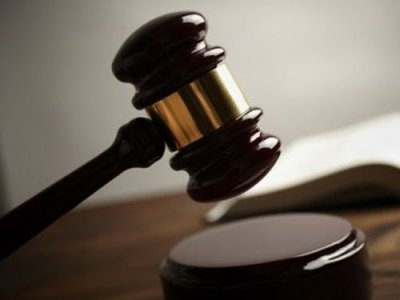 